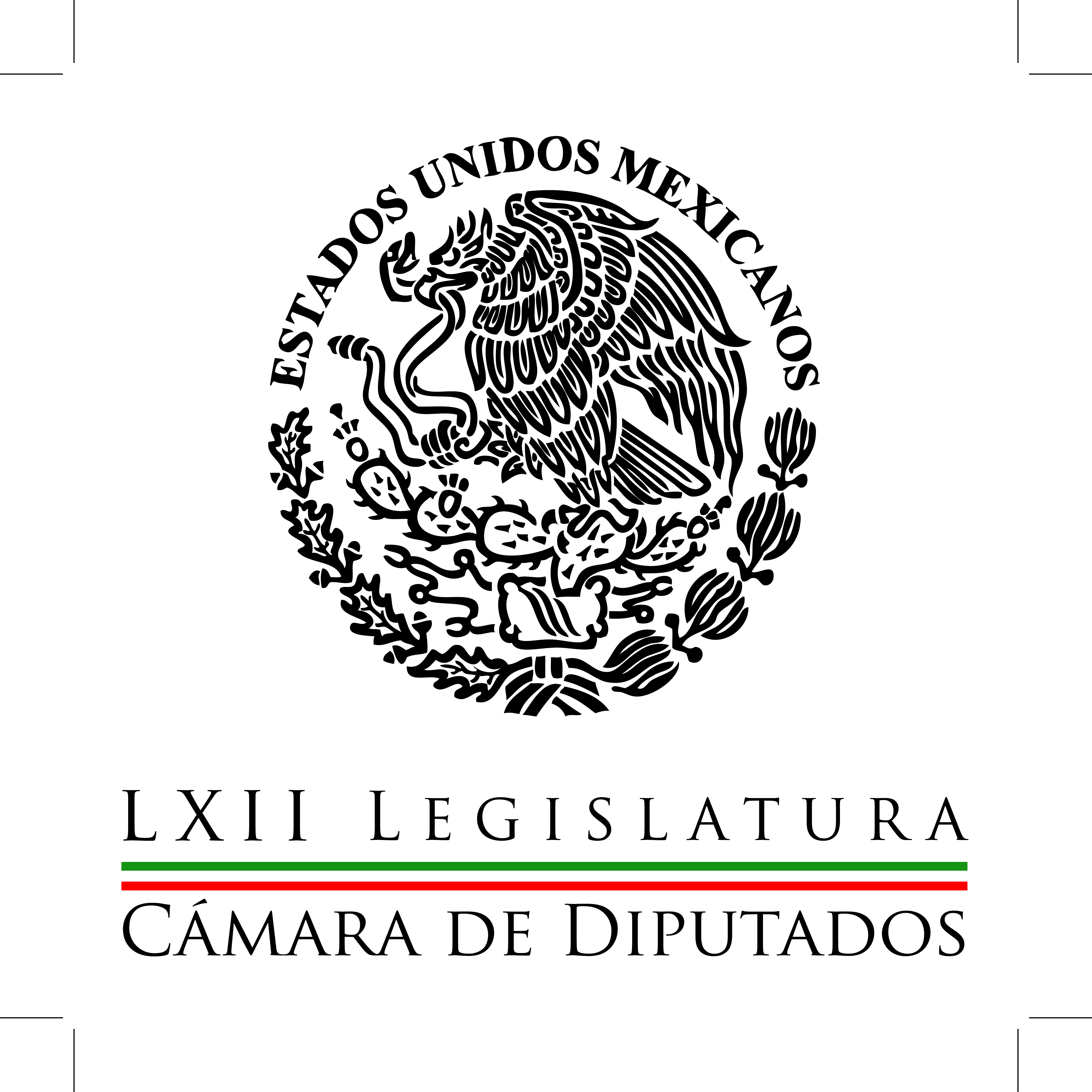 Carpeta InformativaPrimer CorteResumen: Manlio Fabio Beltrones: Diputados listos para concluir proceso de Reforma Energética PRD reitera su rechazo a la Reforma Energética  David Penchyna: Debate de las leyes secundarias en materia energética Zoé Robledo: Debate de leyes secundarias energéticas Salvador Vega Casillas: Discusión leyes secundarias energéticas Hoy inicia el extraordinario en el Senado para discutir la Reforma Energética17 de julio de 2014TEMA(S): Trabajo LegislativoFECHA: 17/07/14HORA: 7:05NOTICIERO: En los Tiempos de la Radio EMISIÓN: Primero CorteESTACION: 103.3 FM GRUPO: Fórmula0Manlio Fabio Beltrones: Diputados listos para concluir proceso de Reforma Energética Manlio Fabio Beltrones, colaborador: Hoy les quisiera comentar que la Cámara de Diputados se declaró lista para iniciar y concluir el proceso legislativo de la reforma energética, que abrirá una nueva etapa, muy positiva, en el desarrollo de la industria nacional y de hidrocarburos en el país. A partir de hoy, la Cámara de Senadores iniciará sesiones extraordinarias, todo ello para llevar al Pleno los dictámenes que ya aprobaron sus comisiones. En tanto que, la Comisión de Energía de la Cámara de Diputados se instaló en sesión permanente el pasado martes a fin de estar listos para recibir las minutas que se desahoguen en la colegisladora y que los diputados las conozcan y discutan con responsabilidad, como debe ser. Para el grupo parlamentario del PRI es indispensable legislar las normas reglamentarias de la reforma constitucional que está vigente desde el año pasado en esta materia, pues el país lo requiere con verdadera urgencia para desplegar su potencial económico y generar mejores oportunidades para la población. Debo decirles que esta reforma se une a otras en materia económica, las cuales constituirán un auténtico pibote para la recuperación del crecimiento sostenido y el incremento en la productividad y la competitividad nacional como lo ha sido la recientemente aprobada reforma de telecomunicaciones. Todos estaremos de acuerdo que contar con servicios de telecomunicación modernos y accesibles en cobertura y precio y tener acceso a energía eléctrica y gas con un menor costo es determinante para elevar la productividad de las empresas, incrementar las inversiones, mejorar la competitividad del país y con todo ello, generar los empleos de calidad que tanto requerimos, esto para abatir la desigualdad que lastima a millones de mexicanos. Junto con las reformas en materia financiera y de competencia económica, que ya hemos aprobado, todos estos cambios legislativos conforman un potente motor para el crecimiento sostenido y sustentable. Debemos insistir que beneficiar a nuestra gente es el propósito central de la transformación nacional en la que estamos empeñados. No podemos olvidar que con más inversiones, empleos mejor pagados, precios accesibles a los consumidores y una mayor competencia y productividad es la fórmula como podremos lograr todo lo que nos proponemos. Deben tener la seguridad de que en Cámara de Diputados continuaremos legislando con responsabilidad y transparencia y velando siempre por el interés general. Es la única forma de hacer que las cosas buenas sucedan. Muchas gracias. 2’ 42”, Ma.m.TEMA(S): Trabajo LegislativoFECHA: 17/07/14HORA: 06:18NOTICIERO: Once NoticiasEMISIÓN: Primer CorteESTACION: Canal 11GRUPO: IPN0PRD reitera su rechazo a la Reforma Energética  Javier Solórzano, conductor: El PRD nuevamente rechazó la Reforma Energética. Insistió en impulsar una consulta nacional sobre el tema. Además anunció nuevas acciones de protesta. Pero, insisto, de la conversación que sostuvimos ayer con Miguel Barbosa dijo: "No está en nuestra estrategia pensar tomar la tribuna". Víctor Yerves, reportero: El Partido de la Revolución Democrática cerró filas para enfrentar la Reforma Energética. El presidente nacional del PRD, Jesús Zambrano, el ingeniero Cuauhtémoc Cárdenas y los coordinadores parlamentarios del partido en el Senado, Miguel Barbosa; y en Diputados, Silvano Aureoles, se reunieron para manifestar su rechazo total a la Reforma Energética. Insert de Dolores Padierna, senadora del PRD: "No podemos estar de acuerdo con el despojo a las comunidades de sus tierras, pero el gobierno está dando el dato, se trata de 400 mil kilómetros cuadrados de superficie más nuestros mares territoriales". Reportero: En este encuentro, el secretario general del partido señaló que el PRD seguirá impulsando la consulta ciudadana para frenar las leyes secundarias en la materia. Sin embargo, aclaró que el partido trabajará en un plan emergente que podría implicar acciones dentro y fuera del Congreso, por lo que no descartó la posibilidad de realizar movilizaciones. Insert de Alejandro Sánchez Camacho, secretario general del PRD: "Elaborar un plan de acción emergente. Esto significa que al interior del Congreso de la Unión no se descarta nada, pero cualquier acción, además del debate, debe de ser producto de la unidad de nuestros legisladores mujeres y hombres. Y tampoco se descarta que afuera del Congreso de la Unión tengamos acciones específicas en los momentos de los debates". Reportero: El PRD aseguró que con la aprobación de esta Reforma Energética se aniquilará a las empresas del sector energético y se tolerará la corrupción. Duración 2’00’’, nbsg/m. INFORMACIÓN GENERALTEMA(S): Información GeneralFECHA: 17/07/14HORA: 07:18NOTICIERO: Primero NoticiasEMISIÓN: Primer CorteESTACION: Canal 2GRUPO: Televisa0David Penchyna: Debate de las leyes secundarias en materia energética Carlos Loret de Mola (CLM), conductor: Está en la línea el senador priísta David Penchyna, quien es además presiente de la Comisión de Energía. Senador, muy buenos días. David Penchyna (DP), senador del PRI: Buenos días. Un gusto estar contradictorio. CLM: Pues de bote pronto, ante estas críticas que lanza el PRD al contenido de la Reforma Energética, una privatización disfrazada, ¿qué responden ustedes? DP: Pues no, no es ninguna privatización disfrazada. Lo que hay, es el mantenimiento de la propiedad de los recursos energéticos de la nación de todos los mexicanos. El único que no cambió de la reforma constitucional. Ahí ves ese debate desconociendo lo que ya pasó, que es una reforma constitucional en diciembre y desconociendo el contenido de la legislación secundaria. CLM: Ahora, ¿qué hay de los beneficios sociales? Criticaba hace un rato el Senado Zoé Robledo que esto de que va a bajar la luz y va a bajar el gas, quién sabe cuándo y quién sabe cuánto porque depende de los precios internacionales. ¿Ustedes tienen una fecha y un estimado de más o menos cuándo y más o menos cuánto va a bajar? DP: Mira, yo lamento que la legislación secundaria no se haya leído, pero no encuentro en la vida de México en los últimos 60 años una reforma más profunda con los beneficios sociales en consecuencia que tendrá. Si aumentamos la renta petrolera aumentaremos los ingresos y por primera vez en la historia, y es notorio que no se ha leído, se destinan esos recursos a un fondo en lugar de estarlos gastando como los hemos gastado los últimos años, las últimas décadas, que precisamente ese ingreso petrolero se ha ido al mantenimiento en parte de la burocracia. Hoy, por primera vez irá a un fondo que estará tutelado por el Banco de México, se prioriza la inversión en educación, ciencia y tecnología, en infraestructura y es evidente que con una reforma de este perfil, sí van a aumentar los ingresos, que es el ingrediente indispensable para promover la educación, para promover la infraestructura, para trasladar los beneficios económicos de un bien no renovable como es el petróleo en activos de futuro que cambien a este país. Me parece que si no se lee con integralidad o no se quiere leer o se quiere establecer el desconocimiento de lo que contiene esta legislación, pues es una cuestión de debate pues yo diría un tanto obscuro que trata de confundir los beneficios de la reforma frente a la ciudadanía. CLM: ¿Cuándo empezarían a bajar el gas y la luz y más o menos en qué porcentaje esperarían que bajara? DP: Mira, eso depende de las inversiones en materia de infraestructura, de exploración. Somos la sexta potencia mundial de gas. CLM: ¿Pero tiene algún estimado? DP: E importamos prácticamente 40 por ciento. Esos beneficios, se estima que a partir de la legislación secundaria, se puedan lograr en los próximos dos años. CLM: Y más o menos en cuanto bajaría. DP: Bueno, eso sí, eso es una estimación difícil de poder establecer en pesos constantes. CLM: Pero ¿cuál es su expectativa? DP: Bueno, yo creo que si estás importando 40 por ciento del gas y tienes tarifas entre 30 y 40 por ciento en casa-habitación en uso industrial mayor a lo que en otras naciones, teniendo gas han logrado otros costos, pues estamos ante una noticia que va reducir los costos de manera sustancial. CLM: ¿15, 20 por ciento? DP: Mira, no atrevería a hacer un porcentaje. Creo que esto hay que ser serio. A pesos constantes cuando esto ocurra, que será en los próximos dos años, la gente pueda entender que no bajó de precio porque hay procesos de inflación, etcétera pero en costo real, en términos monetarios, descontando todo el proceso de la inflación, yo creo que los porcentajes van a ser muy atractivos de los sobrecostos que hoy estamos pagando de manera muy absurda por modelo en el que estamos viviendo. CLM: ¿Qué espera el PRI de la discusión que arranca hoy, de la forma de la discusión? DP: Lo que esperamos, es lo que hemos esperado siempre. Llevamos 14 meses desde el inicio de este proceso constitucional y hora de la legislación secundaria. Ojalá se apueste a un debate de ideas y del contenido de la reforma. Eso lo que estamos esperando que nos esté haciendo una táctica dilatoria de formas, de lo que no quieren la reforma. Están en su derecho en no estar de acuerdo con el modelo y con esta reforma, están en su derecho de debatir lo que ellos estimen conveniente pero ojalá ese debate se centre en ideas, en propuestas que podamos contrastar de una trabajo que en México se viene debatiendo los últimos 15 años y que no nos habíamos atrevido a tomar las decisiones que debemos de tomar. CLM: Muchas gracias por estos minutos. Y muy buenos días. El senador David Penchyna del PRI. Ahí tiene usted las tres voces senatoriales de los que han estado involucrados en este debate energético de los tres partidos políticos más importantes del país. Duración 4’52’’, nbsg/m. TEMA(S): Información GeneralFECHA: 17/07/14HORA: 07:09NOTICIERO: Primero NoticiasEMISIÓN: Primer CorteESTACION: Canal 2GRUPO: Televisa0Salvador Vega Casillas: Discusión leyes secundarias energéticas Carlos Loret de Mola (CLM), conductor: Está en la línea el senador panista Salvador Vega Casillas, vamos a hablar con senadores de los tres partidos políticos más importantes sobre esta ley fundamental. Salvador Vega Casillas es senador del PAN, muy buenos días. Salvador Vega Casillas (SVC), senador del PAN: Muy buenos días Carlos, con el gusto de saludarte. CLM: Preparado para no dormir, ¿en qué? uno, dos días. SVC: No, yo creo que más, Carlos, yo creo que esto se va a llevar varios días más, ojalá lo podamos sacar, digamos, por supuesto que hay que dar el debate, y hay que hacerlo ampliamente, pero yo creo que sí nos va llevar más de dos días. CLM: ¿Cuál es la posición del PAN, va a dar un sí a todo? SVC: Bueno, nosotros tenemos un acuerdo ya expresado en el dictamen que destacó la Comisión, hemos trabajado durante más de ocho meses en este dictamen, hemos llegado a acuerdos prácticamente en todo, habrá también por supuesto, y no lo dudo, reservas que esas las estaremos analizando una vez que se presenten, pero espero que no sean muchas por parte de legisladores del PRI y del Verde, y de nosotros mismos. El PRD, se ha sabido que se ha reservado prácticamente todo, así que esto será un debate nato. CLM: ¿Qué mensaje le manda el PAN al PRD, ante la posibilidad de que se tome la tribuna, de que haya manifestaciones, etcétera? SVC: Bueno, nosotros lo que queremos es un debate ordenado, un debate que verdaderamente haya debate, las tomas de tribuna son una manera de evitar el debate, y ese es el fondo del asunto, así que lo que queremos es un debate de altura, un debate ordenado, donde los mexicanos puedan saber qué es realmente lo que estamos, digamos los puntos más claros o más críticos de la reforma. CLM: Hubo un momento en que parecía atorarse el asunto, por una posición del PAN con respecto a las expropiaciones, ¿en qué paró este tema? SVC: Bueno, ya quedó resuelto, hemos eliminado las expropiaciones, no solamente las hemos eliminado, hemos agregado una serie de pagos para los propietarios de las tierras, desde una especie de renta, desde el pago de las aplicaciones que pongan en las actividades económicas, incluso un porcentaje de las utilidades de las empresas que extraigan hidrocarburos en la tierra de los campesinos o de cualquier tipo de propietario, eso hace que en el momento en que se encuentren hidrocarburos en algún terreno, esto va a ser un muy buen negocio para el propietario. CLM: Es decir que si me encuentro petróleo en mi jardín, así como en Estados Unidos, ¿ya me volví rico? SVC: Yo creo que por lo menos te va a ir bien. CLM: ¿Por qué el PAN votará así? Así viéndolo de manera global, para toda la gente que nos está escuchando, ¿por qué el PAN dice sí a esta ley que genera tanta polémica? SVC: Bueno, porque primero, nosotros siempre hemos creído que el modelo de hidrocarburos está ya agotado desde hace años, yo creo que no hay una sola ama de casa que se sienta satisfecha con el precio del gas que le cobran cuando le llega el recibo, porque además somos un país productor de gas y pagamos carísimo, es el mismo caso de la gasolina, no solamente lo pagamos caro, tenemos muy poco, no podemos crecer como país por falta de gas, hay mucho petróleo que no se está explotando, y que además Pemex incluso en las áreas nuevas como Chicotepec, tiene grandes pérdidas. No, nosotros no estamos de acuerdo con que miles de millones de dólares que van a parar en pozos de exploración, o de explotación que nunca dan el beneficio deseado, se sigan gastando ahí y no se estén utilizando pues para la seguridad, para la salud, para las cosas que necesitan los mexicanos, esa es una de las razones de fondo. Es un modelo, Carlos, que hace 20 años los países ya abandonaron, que nosotros tenemos actualmente, y que ha demostrado que no está funcionando como debería de funcionar. CLM: Salvador Vega Casillas, senador del PAN, muchas gracias por estos minutos y muy buenos días. Duración 3’47’’, nbsg/m. TEMA(S): Información GeneralFECHA: 17/07/14HORA: 07:13NOTICIERO: Primero NoticiasEMISIÓN: Primer CorteESTACION: Canal 2GRUPO: Televisa0Zoé Robledo: Debate de leyes secundarias energéticas Carlos Loret de Mola (CLM), conductor: Vamos ahora con el senador del PRD, Zoé Robledo, quien ha estado también muy activo en estas discusiones. Senador cómo le va, muy buenos días. Zoé Robledo (ZR), senador del PRD: Muy buenos días, Carlos, qué gusto de saludarte a ti y a todo tu auditorio. CLM: No sé si tiene prendida su tele, si la tiene, por favor bájele el volumen porque se está viciando, como le decimos aquí, es decir, se están cruzando los audios, senador, rápidamente, cuál va a ser la actitud del PRD en la forma del debate, se esperan manifestaciones, se esperan toma de tribunas, puede haber violencia. ZR: No, yo creo que esta es una enorme oportunidad para el país para que sea la política la que gane, más allá del resultado que haya de la votación y que demostremos si somos capaces o no de dirimir nuestras diferencias de manera tolerante y con un debate amplio y a la altura de lo que esperan los mexicanos. Hay muy claras posiciones, hay dos posiciones muy claras respecto a qué hacer con los energéticos en nuestro país, la reforma modernizadora que nosotros presentamos en agosto del año pasado y estas leyes secundarias que se han estado discutiendo y decirlo de manera muy clara, ojalá no se repita la experiencia que vivimos en las comisiones unidas donde nos pasamos más de un mes discutiendo un procedimiento que intentó suplantar el reglamento. La posibilidad de que esto se discuta de manera amplia constatando ideas es posible, pero eso dependerá sobre todo de los legisladores del PRI y del PAN. CLM: Va a ser el del PRD un papel testimonial considerando que PRI y PAN y los otros partidos que van a apoyarlos tienen los suficientes votos para sacar adelante esta ley, van a, digamos, ¿van a pelear la derrota? ZR: Yo creo que en una democracia representativa como la nuestra lo que impera pues siempre es la regla de la mayoría, es decir, el que logra más votos en las cámaras es quien gana las votaciones, obviamente, sin embargo, ojalá que lo que se presente sea un uso respetuoso de esa mayoría, es decir, que se escuche a la minoría, que se discuta con amplia publicidad cuáles son los puntos de vista que se están contrastando. Yo creo que cuando el gran riesgo que existe en este, hoy, que empiezan estos debates es que se ganen leyes, que se ganen votaciones, pero se pierda legitimidad al no escuchar a la minoría. Ojalá que eso no ocurra, pero, otra vez eso no depende de nosotros. CLM: El senador Salvador Vega del PAN, decía hace un rato aquí en este programa, que ya vamos 20 años atrasados en la modernización de las leyes energéticas de nuestro país. ¿Por qué el PRD dice no, si vamos 20 años atrasados? ZR: Hay razones muy claras para decir no a esta reforma y estas leyes secundarias. La primera es que aún sigue ausente la respuesta a la pregunta de fondo, la Reforma Energética para qué. Y los senadores del PRI, del PAN, yo lo he escuchado una y otra vez con mucha atención, confunden los medios con los fines, ¿a qué me refiero? Estas leyes secundarias no tienen un compromiso social explícito, no tienen instrumentos legislativos que transfieran los beneficios de la renta petrolera en inversión social, en salud, en combate a la desigualdad, en generación de empleos, el abatimiento de indicadores de rezago. Es decir, esta leyes secundarias no le dan un nuevo destino a los recursos provenientes del petróleo, el asunto es, que es lo preocupante, es que cuando uno revisa los procesos de modernización o incluso de apertura de sectores similares a Pemex, nos damos cuenta que sí ha habido por ley ese tipo de compromisos sociales. Déjame poner un ejemplo muy sencillo, en Brasil el 75 por ciento de las regalías del petróleo y el 50 por ciento del fondo social de la región de explotación conocida como Presal, van destinados a la educación y el otro 25 por ciento restante de las regalías van para salud. Ese es el tipo de reformas que nosotros hubiéramos esperado, cuando se dice que las reformas para bajar el precio de la luz eléctrica o de los fertilizantes honestamente es un discurso que lo escuchamos solamente en los spots y que los senadores no se atreven a decir por una razón: eso se regula con precios internacionales y con subsidios, no se necesitan reformar las leyes para lograr estos objetivos. Entonces mientras queda ausente la respuesta a los mexicanos de para qué es la Reforma Energética, mientras sigamos haciendo sinónimos, los ingresos gubernamentales con beneficios sociales en un país que ha demostrado en las oportunidades que ha tenido de incrementar sus ingresos y no lo sabemos administrar bien, que la abundancia la administramos creando burocracias obesas y mayor corrupción, pues seguiremos estando nosotros en desacuerdo de esto (inaudible), por ley. CLM: Senador muchas gracias por estos minutos, Zoé Robledo del Partido de la Revolución Democrática, estamos tratando de escucharlos por el mismito tiempo a los tres. Duración 5’05’’, nbsg/m. TEMA(S): Trabajo LegislativoFECHA: 17/07/14HORA: 00:00NOTICIERO: MVS Online EMISIÓN: Primero CorteESTACION: OnlineGRUPO: MVS 0Hoy inicia el extraordinario en el Senado para discutir la Reforma EnergéticaEn la actividad legislativa de este jueves destaca el periodo extraordinario en el Senado de la República.- De acuerdo con la agenda del Senado, inicia el cuarto periodo extraordinario de sesiones para analizar los dictámenes que expiden y reforman las leyes secundarias en materia energética, a partir de las 10:00 horas.Los temas acordados en la víspera para su discusión son:Dictamen que expide la Ley de Hidrocarburos y se reforman diversas disposiciones de la Ley de Inversión Extranjera; Ley Minera, y la Ley de Asociaciones, Público Privadas.Dictamen por el cual se expiden las leyes de la Industria Eléctrica y de la Industria Geotérmica, y se adicionan y reforman diversas disposiciones de la Ley de Aguas Nacionales.Dictamen por el que se expiden las leyes de Petróleos Mexicanos y de la Comisión Federal de Electricidad, y se reforman y derogan diversas disposiciones de la Ley Federal de las Entidades Paraestatales, la Ley de Adquisiciones, Arrendamientos y Servicios del Sector Público y la Ley de Obras Públicas y Servicios Relacionados con las mismas.Dictamen que expide la Ley de Órganos Reguladores Coordinados en Materia Energética, se reforman diversas disposiciones de la Ley Orgánica de la Administración Pública Federal, y se expide la Ley de la Agencia Nacional de Seguridad Industrial y de Protección al Medio Ambiente del Sector Hidrocarburos.Se prevé la realización de varias sesiones en el Senado de la República hasta que se concluya la discusión de los cuatro dictámenes en materia energética.El horario propuesto para el debate en el Pleno cameral es hasta las 21:00 horas para que todos los legisladores tengan posibilidad de descansar.- En las actividades legislativas, el senador del Partido de la Revolución Democrática (PRD), Armando Ríos Piter, ofrece conferencia para presentar reservas en materia de "Transparencia, Combate a la Corrupción y Competencia".- En la Cámara de Diputados se realizan reuniones de trabajo en las comisiones de Agua Potable y Saneamiento y en la de Atención a Grupos Vulnerables. MA.m. TEMA(S): Trabajo LegislativoFECHA: 17/07/14HORA: NOTICIERO: EMISIÓN: Primer CorteESTACION: GRUPO: 0Gobierno Federal habló de los casos de secuestros en el país Ivonne Menchaca, reportera: Ante senadores y diputados el coordinador nacional antisecuestros, Renato Sales propuso ajustar las leyes secundarias en telecomunicaciones, para que los ministerios públicos tenga la facultad de geolocalizar las llamadas telefónicas en caso de plagios. Insert de Renato Sales Heredia: "Sabemos que podría representar, llevándola al extremo una invasión a la privacidad pero ¿qué es más importante la vida de la persona o la privacidad de las personas? Es mil veces más importante la vida humana y aquí hay que hacer prevalecer en un estado de necesidad, sacrificar un bien jurídico de menor valía, por un bien jurídico de mayor entidad. Para salvar a una persona tenemos que ubicar con rapidez en donde está aconteciendo el secuestro...". Reportera: Dijo que en breve se bloquean las señales de telefonía celular en 25 penales de alta y media seguridad. Iñaki Manero, conductor: ¿Y la extorsión y la corrupción policiaca? Duración 47’’, nbsg/m. TEMA(S): Trabajo LegislativoFECHA: 17/07/14HORA: 6:53NOTICIERO: En los Tiempos de la Radio EMISIÓN: Primero CorteESTACION: 103.3 FM GRUPO: Fórmula0Julián Alfonso Olivas: Deserción de la educación en secundaria Oscar Mario Beteta, conductor: El análisis del licenciado Julián Alfonso Olivas Ugalde. Julián Alfonso Olivas, colaborador: Buenos días, Oscar Mario. Las estadísticas que se generan en el país son elementos orientadores de las políticas públicas que aplica el Gobierno Federal, a fin de que se logren modificaciones o ajustes a las mismas para lograr una mayor eficacia y eficiencia en su implementación. Es por ello, Oscar Mario, que resulta muy revelador el dato que ha dado a la luz pública la dirección General de Planeación y Estadística Educativa de la Secretaría de Educación Pública, donde en una sola generación de estudiantes de secundaria se pierden en el proceso el 16 por ciento. De estos datos, al inicio de la secundaria ingresan dos millones 146 mil 914 alumnos, pero al finalizar los tres años de instrucción sólo egresan un millón 786 mil 566 alumnos, perdiéndose 360 mil 348 estudiantes. Mire usted, Oscar Mario, la cifra es muy importante, ya que no sabemos con precisión el destino de estos jóvenes mexicanos que sin preparación ingresan a los "ninis", ni trabajan, ni estudian; o pasan a formar parte de la economía informal; o si lo hacen a la formal es con salarios muy bajos por su escasa preparación, o lo que es peor, ingresan a las filas de la delincuencia del país. Por lo anterior, resulta muy satisfactorio que una de las primeras reformas impulsadas por la presente administración fue la educativa, y que precisamente uno de los problemas que se deberá enfrentar con este cambio constitucional y legal es la deserción escolar. Que tengan un buen día, se despide de ustedes Julián Olivas. TEMA(S): Trabajo LegislativoFECHA: 17/07/14HORA: 7:09NOTICIERO: Formato 21EMISIÓN: Primero CorteESTACION: 790 AMGRUPO: Radio Centro0Sergio Sarmiento: Peña Nieto habló de creación de empleos Sergio Sarmiento, colaborador: El presidente Enrique Peña Nieto dijo ayer que se han creado 403 mil nuevos empleos formales en el país en los primeros seis meses del año. La cifra representaría 108 mil nuevos puestos de trabajo sobre los que se registraron en el mismo período del año anterior. Lo sorprendente del caso es que este incremento en el número de empleos, que si bien no es espectacular, tampoco es nada malo, se ha registrado en un lapso en que la economía nacional se ha quedado virtualmente estancada. Esto lleva a pensar que quizás haya algún fenómeno que está generando la creación de empleos que no es propiamente la economía nacional, debería ser de hecho que la reforma laboral aprobada el año pasado sea la explicación. Después de todo, la reforma ha facilitado la contratación de trabajadores en la economía formal. Esta tan criticada reforma parece estar teniendo ya beneficios. 1’ 12”, Ma.m. TEMA(S): Trabajo LegislativoFECHA: 17/07/14HORA: NOTICIERO: Milenio OnlineEMISIÓN: Primero CorteESTACION: OnlineGRUPO: Milenio 0Sí se sancionará al transporte público: BallesterosCon la Ley de Movilidad del Distrito Federal, que prevé un nuevo modelo del servicio de transporte público, también se generará un órgano desconcentrado que tendrá a su cargo la vigilancia y, en su caso, la imposición de sanciones, aseguró la diputada local panista Laura Ballesteros, impulsora de dicha ley.La también vicecoordinadora de la bancada del PAN en la Asamblea Legislativa, dijo que con esa ley se tienen 180 días para contar con nuevos reglamentos, entre ellos el que será de Tránsito y de Seguridad Vial, para dejar atrás la cifra de mil 32 muertes por atropellamiento al año, por carecerse de infraestructura peatonal en 70 por ciento de los casos.Ballesteros planteó en “En 15”, con Carlos Puig, que ahora el gobierno de la Ciudad de México tiene la obligación de invertir en transporte público seguro, en infraestructura peatonal y, lo más importante, en otras opciones de movilidad más allá del automóvil, además de considerar la movilidad con una visión estratégica.En el programa que será transmitido este jueves en MILENIO Televisión a las 21:30 horas, la legisladora local aseguró también que con la Ley de Movilidad se hará que el servicio de transporte público esté interconectado y sea intermodal.Dijo que se discute “que la movilidad sea estratégica para la ciudad; la segunda cosa que vamos a hacer es que se tenga que vigilar (el transporte público concesionado) y que las sanciones se vayan a endurecer”, para quien no acate las disposiciones.Laura Ballesteros recordó que con esta nueva normatividad, la pirámide jerárquica tiene al peatón como prioridad, seguido del ciclista, el usuario de transporte público, y al final el automóvil, por lo cual ahora la obra pública y el presupuesto tienen que basarse en ello.Citó como ejemplos Nueva York y Washington, en Estados Unidos, así como Medellín y Bogotá, en Colombia, ciudades donde se puede caminar y tener un transporte público intermodal que llega incluso a los exteriores, a las zonas metropolitanas, mientras que la Ciudad de México, ya sea Metrobús, microbús o bicicleta “se te acaba a la mitad del camino y no tienes cómo llegar”.Dijo que se puede tener una ciudad distinta en materia de transporte y vialidad, pero para ello se requieren compromiso y dinero, que se esperan tanto del gobierno federal como de los gobiernos metropolitanos.La diputada panista refirió que 60 por ciento de los traslados en esta ciudad se hacen en microbús, y con la Ley de Movilidad se pone fin a esta figura de hombre-camión, para enfocarse en el modelo del servicio.El Metrobús puede tener muchas críticas, pero funciona como modelo de servicio, reconoció, porque “tienes choferes capacitados, vigilados, y lo más importante, tienes transparencia en las empresas que están ejerciendo el servicio, porque tienen la obligación de entregar una vez al año sus balances financieros”, lo cual no ocurre con los microbuses. Ma.m. TEMA(S): Trabajo LegislativoFECHA: 17/07/14HORA: 6:37NOTICIERO: Fórmula Detrás de la NoticiaEMISIÓN: Primero CorteESTACION: 102.5 FM GRUPO: Fórmula0Jesús Murillo Karam: Indagatorias en el caso Oceanografía Ricardo Rocha (RR), conductor: Señor procurador general de la República, Jesús Murillo Karam, antes que nada muchas gracias por esta conversación. Jesús Murillo Karam (JMK), procurador general de la República: Al contrario, gracias a ti. RR: ¿En qué momento se encuentran las indagatorias en el caso Oceanografía, cómo las describiría a grandes rasgos? JMK: Abiertas. En el caso de Oceanografía lo que hay es una operación entre particulares, una empresa con el banco, donde hay una falsificación de documentos para utilizar una vía de crédito que afecta desde luego a fin de cuentas al banco, y pudo haber afectado la operación de Pemex, y pudo haber afectado a los trabajadores de la empresa, y pudo haber afectado a algunas otras empresas o instituciones de financiamiento que hay en el país. Por eso es que el tratamiento que se le dio fue muy cuidadoso y muy delicado, porque el propósito no era sólo sancionar a alguien, sino fundamentalmente salvaguardar los derechos de muchos, y fuimos a trabajar de otra manera. Ya tenemos ejemplos de lo que sucede cuando no se hace adecuadamente un procedimiento de esta naturaleza. RR: ¿Por ejemplo el caso Mexicana? JMK: Un caso muy claro, en lugar de haber asegurado, como hicimos nosotros, primero a la empresa, porque no hay que confundir entre la empresa y el empresario, nosotros aseguramos al empresario; y la empresa nos aseguramos de que no pudiera ser desfalcada, desvalijada o desmantelada. Mantuvimos la empresa, tuvimos arraigado al empresario principal en lo que terminábamos la averiguación, consignamos por uno de los delitos, por uno de los delitos en el que, insisto, no hay de fraude, hay una asociación entre particulares, y tenemos ya otras órdenes de aprehensión, pero como se han hecho públicas ya podemos decirlo, hay tres funcionarios del banco con orden de aprehensión y otro que forma parte de los empresarios, que también tiene ya una orden de aprehensión, y seguramente saldrán más. Con el cuidado y el tiempo que podemos darnos en razón de que hoy la empresa no tiene riesgo de que sus trabajadores pierdan el empleo, Pemex no tiene riesgo de ser bloqueado en su operación, y están totalmente a salvo de sus instituciones financieras para las que primero fueron asegurados lo bienes, y hoy ya se entregaron a administraciones nuevas que las van a manejar correctamente. RR: Esta sería una respuesta a las voces, algunas voces de oposición que dicen que como la procuraduría a su cargo no ha hecho lo suficientemente bien su trabajo, un juez hubo de declarar en concurso mercantil y además declarar también la inhabilitación de una suspensión que privaba sobre Oceanografía para poder celebrar contratos, total que Oceanografía rechina de limpio. JMK: Porque ya no es de los mismos sueños, porque está sujeta a otro un proceso que le hizo la Procuraduría; quienes lo ven desde esa perspectiva no tiene la menor idea de lo que dicen. El primer aseguramiento lo hace la Procuraduría, la primera frontera para que pudiera dilapidarse Oceanografía la hace la Procuraduría, y cuando el juez decreta que se puede levantar, que se debe levantar inclusive y que se deben de desasegurar los bienes, es porque están ya en condiciones de aseguramiento. El primero en festejarlo soy suyo, celebré el hecho de que el juez haya dictado esta cuestión porque es exactamente lo contrario de lo que sucedió en Mexicana, que nunca pudo ya encontrarse ni meter a concurso. Aquí hay barcos, hay dinero, hay todo lo que pudimos rescatar a tiempo mediante… RR: Y entiendo que, ¿cuántos, 11 mil o cuántos trabajadores? JMK: Once mil trabajadores. RR: Ya son mucho menos, hay algunos que se han retirado y han sido indemnizados, pero había once mil trabajadores. RR: Hay también prófugos, ¿qué pasa con ellos? JMK: Los estamos buscando. RR: Iba a hacer una pregunta absurda: ¿dónde están? Si supieran, ya los hubieran detenido. JMK: Y si supiera tampoco se los digo para poderlos... RR: Pero quiero decir, en el caso de Oceanografía hay, en este caso que usted mismo señala que está abierto, hay todavía responsables que en su momento van a ser localizados y juzgados. JMK: Desde luego. Y pueden ser motivo de averiguaciones nuevas los que ya tienen orden de aprehensión, pero ya tenemos el tiempo suficiente, ya no hay riesgo, ya no tenemos emergencia, está salvaguardado los fundamental, esta salvaguardo el derecho de muchos. Yo lo dije cuando iniciamos esto: salvaguardar el empleo de los trabajadores, dije asegura el mantenimiento de una empresa que es fundamental para el funcionamiento de Pemex, dije asegurarnos que no trascienda a inocentes y sancionar a los responsables. Las cuatro cosas se han logrado. RR: A propósito de responsables, ¿cuál es el estatus exactamente que guarda actualmente Amado Yáñez Osuna, el principal…? JMK: Sujeto a proceso. Los 80 millones de bienes eran solamente para asegurar el procedimiento, no quiere decir que con eso se haya dado su libertad o su inocencia, asegura el procedimiento y puede haber más. RR: Martín Díaz. JMK: En el caso de él es un delito grave. RR: ¿Por qué es más grave? JMK: Porque hay una serie de cuadramientos en la ley que señalan responsabilidades diversas, hay más responsabilidades. RR: En el caso de Martín Díaz. JMK: Y además porque nunca aportó, ni cooperó, ni devolvió, como es el otro caso. RR: ¿Hay hasta ahora evidencias o indicios de que haya habido lavado de dinero del crimen organizado en la operación de Oceanografía? JMK: Hasta este momento no. RR: Hasta este momento no, ¿pero se sigue también esta línea de investigación? JMK: Están abiertas todas las líneas, todas. RR: Están implicados funcionarios de Banamex, ya nos decía. JMK: Hay tres, exfuncionarios. RR: Antes. JMK: Antes de que salieran las órdenes de aprehensión, Banamex ya los había despedido. RR: Hay también, obviamente los de Oceanografía que ya mencionábamos, ¿hay también implicados funcionarios de Petróleos Mexicanos? JMK: No hay ninguno, porque Petróleos Mexicano participó en esto. Cuando Petróleos Mexicanos se entera, la primera denuncia que tengo es de Petróleos Mexicanos, cuando le presentan documentos que dicen "esos no son míos, son falsos". O sea, no hay participación de Petróleos Mexicanos. RR: ¿Pero qué se sabe por ejemplo, del señor Mario Avila, quien fuera subdirector de Operaciones Marítimas de Pemex Exploración, y a quien se acusa favorecido con múltiples contratos a Oceanografía? JMK: Estamos investigando, no tiene que ver con ese hecho delictivo. Puede haber más, desde luego. Estamos investigando. RR: Finalmente. Se ha dicho que puede haber un entramado. Concretamente el otro día el diputado Luis Espinoza Cházaro, del PRD, nos decía que existe la sospecha de que todo este caso de Oceanografía sea una gran moneda de cambio para negociar con el Partido Acción Nacional, que gobernaban cuando Oceanografía fue beneficiada con todos estos contratos, exonerar o dejar pasar este gran caso de Oceanografía a cambio del apoyo panista para -¿estoy diciendo algo gracioso, perdón?- para aprobar la reforma energética. ¿Qué responde a eso? JMK: Es una novela. Yo ni siquiera he podido, tenido tiempo de ver cómo van las negociaciones de cualquier situación de esa naturaleza. No tiene nada que ver, en lo absoluto. A ver, la Procuraduría no puede actuar por sospechas, y partimos, todo este relato es parte de una sospecha de un diputado. Sería gravísimo para el país que volviera a pasar los tiempos aquellos en que cualquier sospechoso era procesado, encerrado, eso fue hace mucho tiempo; espero que no vuelva a suceder, yo sería el que menos quisiera que sucediera. Y afortunadamente la vida me puso en las condiciones de poder evitarlo. Debe haber una presunta responsabilidad para un proceso y una culpabilidad plena para una sentencia. RR: Y a propósito de este papel que le ha puesto la vida, dígame, ¿se ha arrepentido en algún momento de haberle dicho que sí al presidente Enrique Peña Nieto? JMK: Pues en algún momento no, pero en muchos sí. Hay momentos en que uno dice de veras "qué hago aquí", pero la verdad es que también es una hermosa oportunidad, una hermosa oportunidad, lo he dicho, un privilegio procurar justicia. RR: ¿Aún en estos momentos complicados, difíciles para el país? JMK: Más privilegio. RR: ¿Qué le diría a quienes piensen "por qué así podemos confiar en que se hará justicia"? No solamente el caso de Oceanografía, del que se ha hablado tanto, sino en el que la procuración de justicia sea también un compromiso para los ciudadanos. ¿Qué les diría a quienes piensen por qué ahora sí podríamos creerlo, por qué ahora sí con este Presidente, por qué ahora sí con este procurador? JMK: A ver, es demasiado aventurado decir "ahora sí se va a procurar justicia". No es un asunto que dependa sólo de la voluntad, aunque es muy importante la voluntad, pero no depende sólo de la voluntad. Vamos a entrar apenas a un nuevo sistema de procesamiento y de justicia penal que nos permitirá acercarnos mucho más no poder decir que estamos ya procurando justicia. Es muy difícil que algún día podamos decir "ya procuramos justicia". Lo importante es que estamos cambiando la forma de hacer algo para que la sociedad sienta que puede confiar en quien la procura y que pueda confiar en quien a fin de cuentas la imparte. Es un trabajo de mucho tiempo, es un trabajo que tiene que ver con la mentalidad de quienes trabajamos de este lado, de quienes somos ciudadanos, también lo soy, quienes incluso tienen que generar las condiciones de prevención para que esto no se dé. Es un trabajo muy arduo. Yo espero poder oponer las piedras suficientes para dejar los cimientos de la construcción de esa esperanza que todos tenemos. RR: ¿Algo más que quiera puntualizar, que no le haya preguntado? JMK: Agradecerte el tiempo que me diste en esta entrevista. RR: Al contrario. Gracias, gracias por su confianza. RR: Ha sido el procurador general de la República, Jesús Murillo Karam. 5’ 27”, Ma.m. TEMA(S): ALDFFECHA: 17/07/14HORA: 06:50NOTICIERO: Noticias MVSEMISIÓN: Primer CorteESTACION: 102.5 FMGRUPO: MVS Comunicaciones0Rechaza ALDF comparecencia de Romo por festejo en la Rotonda Sofía Cruz, reportera: La mayoría perredista evitó que el Jefe Delegacional en Miguel Hidalgo, Víctor Hugo Romo acuda a comparecer ante la Asamblea Legislativa para aclarar el caso del permiso otorgado para la realización de la fiesta de una actriz en la Rotonda de los Hombres Ilustres. Y es que al presentar el diputado panista César Daniel Madruga un Punto de Acuerdo promovido por la diputada Gabriela Salido, se aprobó de urgente y obvia resolución, pero en la votación se rechazó. En tribuna, el diputado Madruga González destacó que la política en México está tendiendo a irse a lo superficial a dejar de abordar temas de fondo y estar solamente en la búsqueda de los reflectores, de los aplausos, de la fama y estar siempre bajo ese contexto y salir constantemente en los medios de comunicación. En tanto, el diputado Fernando Mercado del PRI reprochó la opacidad con la que se manejan los perredistas, pues indicó que en la Cámara de Diputados exigen transparencia y en la ALDF demuestran todo lo contrario, pues evitan que se haga público este tipo de acciones. Otro punto, presentado por la diputada también panista Laura Ballesteros, para solicitar un informe pormenorizado sobre el uso realizado al panteón Dolores y la Rotonda de las Personas Ilustres, fue turnado a la Comisión de Administración Pública Local para su análisis y dictaminación. Duración 2’23’’, nbsg/m. Carpeta InformativaSegundo CorteResumen: Urgen reformas para desplegar potencial económico: BeltronesPosibles acuerdos para no modificar reglamentarias: DovalAsegura diputado que Alianza Pacífico brindará mayores oportunidades de desarrolloEstudian marco jurídico para fortalecer labor legislativaCongreso exhorta a proteger al turismo en periodo vacacionalSenado acuerda horarios para discutir energéticaGarantiza Cervantes derecho a debatir pero pide respetar reglamentoLuis Miguel Barbosa: Debate sobre la Reforma EnergéticaDavid Penchyna: Discusión de leyes secundarias en energía Armando Ríos Piter: Debate energético Senado espera cadena nacional para difundir extraBenjamín Robles: La fractura hidráulica debe ser prohibida en México César Chávez: Discusión de leyes secundarias energéticas Afectarán leyes energéticas 60% de ejidos: Max Correa Cuauhtémoc Cárdenas dijo que la verdadera lucha de la Reforma Energética arrancará hasta septiembre Javier Jiménez Espriú: Pros y contras de las leyes secundarias de la Reforma Energética Luis Fueyo: Impacto ambiental de la Reforma Energética Oscar Mendoza: El asunto de las leyes en materia energética está más que planchado Irene Levy: leyes secundarias en materia de Telecomunicaciones Beatriz Olivera: Entrega de firmas en el Senado contra el fracking Enrique Galván: Amparo a Gastón Azcárraga Gobierno de México renueva seguro por desastres naturalesVicente Fox: Mamá Rosa lo único que hace desde hace 50 años es recibir niños de la calle  Joaquín López Dóriga: México, de los países que más acciones ha tomado frente al cambio climático Recibe Peña a Presidente de PerúSe estrella avión malasio con 295 personas en UcraniaJueves 17 de julio de 2014CÁMARA DE DIPUTADOSTEMA(S): Trabajo Legislativo FECHA: 17/07/14HORA: 13:38NOTICIERO: El UniversalEMISIÓN: Segundo Corte  ESTACION: onlineGRUPO: El Universal 0Urgen reformas para desplegar potencial económico: BeltronesCon verdadera urgencia el país requiere desplegar su potencial económico y generar mejores oportunidades para la población, estableció el legislador Manlio Fabio Beltrones Rivera.Para ello, continuó, es indispensable aprobar las normas reglamentarias de la Reforma Energética que ya discuten en el Senado de la República.Respecto de la Cámara de Diputados, sostuvo, se declaró lista para iniciar y concluir el proceso legislativo de esta propuesta que abrirá una nueva etapa muy positiva en el desarrollo de la industria nacional de hidrocarburos y de la nación.Desde este jueves la colegisladora está en periodo extraordinario, en tanto que la Comisión de Energía del Palacio Legislativo de San Lázaro se instaló en sesión permanente, a fin de estar listos para recibir las minutas que se desahoguen y que los diputados las conozcan y discutan con responsabilidad, como debe ser, explicó.Al comentar sobre la discusión de las leyes secundarias de la Reforma Energética, consideró que para el Grupo Parlamentario del PRI es indispensable legislar las normas reglamentarias de esta propuesta que está vigente desde el año pasado, pues el país lo requiere con verdadera urgencia para desplegar su potencial económico y generar mejores oportunidades para la población.Que junto a esta reforma se une a otras en materia económica, las cuales constituirán un auténtico pivote para la recuperación del crecimiento sostenido y el incremento en la productividad y la competitividad nacional, como lo ha sido la recientemente aprobada Reforma de Telecomunicaciones.Todos, aseveró, estamos de acuerdo que contar con servicios de Telecomunicación modernos y accesibles en cobertura y precio; además tener acceso a energía eléctrica y gas con un menor costo, es determinante para elevar la productividad de las empresas.Así como, agregó, incrementar las inversiones, mejorar la competitividad del país y, con todo ello, generar los empleos de calidad que tanto requerimos, esto para abatir la desigualdad que lastima a millones de mexicanos.Junto con las reformas en materia Financiera y de Competencia Económica que ya se aprobó, subrayó, estos cambios legislativos conforman un potente motor para el crecimiento sostenido y sustentable.Por lo tanto, dijo, debemos insistir que beneficiar a nuestra gente es el propósito central de la transformación nacional en la que estamos empeñados.El coordinador de la fracción parlamentaria del Revolucionario Institucional, expuso que no se puede olvidar que con más inversiones, empleos mejor pagados, precios accesibles a los consumidores y una mayor competencia y productividad, es la fórmula para lograr todo lo propuesto.La Cámara de Diputados continuará legislando con responsabilidad y transparencia, velando siempre por el interés general, ya que es la única forma de hacer que las cosas buenas sucedan, finalizó. /gh/mTEMA(S): Trabajo LegislativoFECHA: 17/07/14HORA: 13:03NOTICIERO: Noticias MVSEMISIÓN: Segundo CorteESTACION: OnlineGRUPO: MVS Comunicaciones0Posibles acuerdos para no modificar reglamentarias: DovalLas fracciones del PRI y PAN en la Cámara de Diputados no descartan un acuerdo para evitar cambiar una sola coma a los dictámenes que apruebe el Senado en torno a las leyes reglamentarias de la Reforma Energética.El diputado Fernando Rodríguez Doval expuso que para no duplicar las discusiones, los priistas y panistas, con el respaldo de los representantes de los partidos Verde Ecologista de México (PVEM) y Nueva Alianza, seguramente convendrán en no realizar modificación alguna a lo que aprueben los senadores.A fin de que la reforma en la materia transite de manera rápida, afirmó en entrevista el secretario de la Comisión de Puntos Constitucionales del Palacio Legislativo de San Lázaro, quien recordó que ya en ocasiones anteriores se han hecho este tipo de acuerdos para sacar iniciativas que han sido trascendentales para el país.Ello, con el objetivo de que “puedan transitar ya sin mucho problema, de manera rápida y evitar tardarnos más en una reforma que ya de por sí ha sido discutida durante varios meses”, agregó.Seguramente, expuso, habrá una mesa de negociación en donde se llegarán a acuerdos y que se respetarán. “Estoy casi seguro de ello, que lo que se vote en el Senado aquí en Cámara ya no le estemos modificando”.El diputado panista consideró muy positivo que los senadores hayan modificado el término “expropiaciones” de tierra por causas de utilidad pública, por el concepto de renta u ocupación temporal de las propiedades ejidales donde se encuentren hidrocarburos.Esa nueva figura, explicó, brinda certeza jurídica a los campesinos sobre la propiedad de sus terrenos y allana el camino para su aprobación sin cambios en la Cámara baja.“Yo creo que sí es muy importante, porque es dar seguridad jurídica a la propiedad, en este caso de los campesinos que pudieran tener algún terreno donde pudiera encontrarse alguna fuente de energía, y en este sentido creo que sí es importante hacer esta precisión”, destacó Rodríguez Doval. Duración 00’’, nbsg/m. TEMA(S): Trabajo LegislativoFECHA: 17/07/14HORA: 12:35NOTICIERO: Noticias MVSEMISIÓN: Segundo CorteESTACION: OnlineGRUPO: MVS Comunicaciones0Asegura diputado que Alianza Pacífico brindará mayores oportunidades de desarrolloLa Alianza del Pacífico, integrada por Chile, Colombia, Perú y México, significará mayores y mejores oportunidades de desarrollo para los habitantes de estas naciones, sostuvo el diputado Alfonso Inzunza Montoya.Esta iniciativa está llamada a ser un proyecto de integración que permitirá a esos países, enfrentar de mejor forma los retos que supone una competencia día a día más globalizada, avanzar en la libre circulación de bienes, servicios, capitales y personas, así como en la cooperación para consolidar el acuerdo.El integrante de la Comisión de Seguimiento Parlamentario de este Acuerdo recordó que esta instancia se acordó en mayo de 2013 en Bogotá por los presidentes de los Congresos de Chile, Colombia, Perú y un vicepresidente del Senado de México y quedó instalada en julio del mismo año, a partir de la aprobación de su reglamento.Comentó que entre sus objetivos más importantes destacan los de efectuar modificaciones legales para hacer realidad el proyecto de la Alianza del Pacífico y está conformada hasta por ocho miembros de cada uno de los Parlamentos de los Estados miembros.En su carácter de delegado por la Cámara de Diputados ante el Foro Parlamentario Asia Pacífico, participa como integrante permanente de la Comisión de Seguimiento Parlamentario al acuerdo Marco de la Alianza del Pacífico.Lo anterior, surge como mecanismo de supervisión parlamentaria y como una herramienta para aportar a las negociaciones entre los cuatro países la perspectiva de los representantes de la voluntad popular.La última reunión de esta Comisión se llevó a cabo el 10 y 11 de julio donde participaron Congresistas procedentes de las naciones que conforman la Alianza del Pacífico.Equiparada económicamente con la Asociación de Naciones del Sudeste Asiático, esta instancia podrá enfrentar de mejor forma los retos que supone una competencia día a día más globalizada.Durante el encuentro se mencionó que en la consolidación de este acuerdo, la representación parlamentaria será, por su conformación, uno de los actores protagónicos. Duración 00’’, nbsg/m. TEMA(S): Trabajo legislativo FECHA: 17/07/14HORA: 12:18NOTICIERO: Notimex / Rotativo EMISIÓN: Segundo Corte  ESTACION: Online GRUPO: Notimex 0Estudian marco jurídico para fortalecer labor legislativaEn el próximo periodo ordinario de sesiones se propondría un nuevo marco jurídico para regular la labor del Congreso de la Unión, con base en la transparencia, en la rendición de cuentas y un mejor manejo administrativo.El presidente de la Comisión de Régimen, Reglamentos y Prácticas Parlamentarias de la Cámara de Diputados, Marcos Aguilar Vega, subrayó que “se trabajará fuerte” para modernizar al Poder Legislativo, con un diferente paradigma de representación popular.Comentó que ese proceso incluirá una Ley del Congreso, fundamentada en la Constitución Política, nuevos reglamentos tanto para la Cámara de Diputados como para la de Senadores, y estatutos que establezcan el manejo administrativo de ambas instancias.Aguilar Vega refirió que actualmente la Ley Orgánica del Congreso no tiene fundamento constitucional, pues los cambios a cuatro artículos constitucionales no se ha plasmado en ese instrumento jurídico que define la estructura, el funcionamiento y las facultades de ese ente.Durante el foro “La modernización urgente y posible del Congreso Mexicano. Diálogo Socio-Parlamentario: Innovación en Europa y América Latina”, estimó que la propuesta se presentará en el próximo periodo ordinario de sesiones, una vez consensuada por los diversos partidos los ciudadanos, a quienes se les pedirá participar.El objetivo será recuperar la confianza de la sociedad en el legislativo, pues siete de cada diez mexicanos no conocen a su diputado o senador y nueve de cada 10 se expresan mal de ellos, además de que seis de cada diez parlamentarios no saben cuál es su verdadera responsabilidad.El diputado federal consideró necesaria una legislación que garantice de manera amplia el desarrollo y el funcionamiento de los representantes populares, fundada en un marco jurídico, es decir, que los propios legisladores estén sujetos a una regulación.“Se necesita uniformar los reglamentos de las dos cámaras porque existen diferentes marcos jurídicos que impiden realizar el trabajo en los mismos términos, privilegiando el fin para el que fue creado el legislativo. Por ello se trabajará fuerte”, remarcó.A decir del diputado federal panista ese nuevo modelo legislativo será innovador para atender las demandas de los mexicanos y los representantes populares deberán cumplir, para ser más competitivos, como en otros países.Un ejemplo son Alemania e Inglaterra por ser casos exitosos en materia parlamentaria; “de allá se traerán muchas ideas para incorporarlas al esquema jurídico nacional”.Enfatizó que se busca en primer término “fortalecer al Congreso de la Unión como un ente que pueda constituirse como un lugar donde se expresen las ideas y representar las demandas de todos los mexicanos y la pluralidad”.Un Poder Legislativo que pueda cumplir cabalmente con la tarea de generar equilibrio entre los distintos Poderes de la Unión y sea contrapeso del Ejecutivo, añadió.Aseveró que en la actualidad hay muchas reglas en el Congreso que deben revisarse y analizarse a fondo para garantizar la eficiencia y el debate, a fin de que la discusión se fortalezca en cada sesión y los órganos de gobierno funcionen adecuadamente.Recordó que las actividades de las cámaras han sido reguladas por un reglamento (1934) y una Ley Orgánica (una de 1979 y la última de 1999, aún vigente).“Sin embargo el país se ha transformado y ha transitado por dos alternancias a nivel federal, y “no es posible ni viable pensar que el marco jurídico de 1999 garantice que en 2014 atienda la realidad social que viven los mexicanos”.Eso implica definir un marco jurídico para los 628 legisladores, donde se incluyan aspectos como la transparencia, la rendición de cuentas y modelos de iniciativa ciudadana que estén perfectamente regulados, abundó.Subrayó que, obviamente, figuras como la reelección “sin duda tienen que formar parte de la nueva legislación, porque desde ahí el ciudadano dará el premio a quienes cumplan promesas de campaña con responsabilidad. Son muchos los temas. Es un asunto de mucho fondo que se discutirá”.En su oportunidad el perredista Roberto López Suárez coincidió en la necesidad de nuevas reglas que rijan las actividades del legislativo para “evitar que las cámaras de Diputados y de Senadores sean oficinas para recepción de documentos y aprobación en automático”.Planteó que “si el Congreso no se autoregula y autovacuna creando una ley que evite las ambigüedades, los vacíos jurídicos, las imposiciones y el poder político que se le impone, se va a deteriorar más”.En tanto el consejero nacional del PRD, Pablo Gómez, hizo énfasis en las limitaciones estructurales del congreso mexicano; que lo han debilitado y convertido en anacrónico, sostuvo.De ahí la necesidad de una reforma política que lo dote de los mecanismos para ejercer funciones de control político inherentes a todo órgano legislativo.Por su parte Thomas Manz, representante de la fundación Friedrich Ebert Stiftung, reconoció el esfuerzo del legislativo para normar sus actividades con parámetros más transparentes tendencia que, dijo, prevalece en muchos países por la necesidad de diálogo entre los parlamentos y los ciudadanos.Externó que uno de los desafíos de esa ente es alentar la transición de una democracia representativa a una participativa, lo que debe ser estímulo para pensar qué está mal en los congresos y qué se podría hacer para recuperar la confianza de la ciudadanía, cuya percepción es mala y no confía en sus representantes populares. /gh/mINFORMACIÓN GENERALTEMA(S): Trabajo LegislativoFECHA: 17/07/14HORA: 10:55NOTICIERO: La Crónica.comEMISIÓN: Segundo  CorteESTACION: OnlineGRUPO: La Crónica0Congreso exhorta a proteger al turismo en periodo vacacionalNotimex: La Comisión Permanente del Congreso de la Unión exhortó a la Comisión Nacional de Seguridad a reforzar e intensificar los operativos de seguridad, vigilancia y auxilio en las carreteras, autopistas federales, y aeropuertos del país para proteger al turismo durante estas vacaciones.En la Gaceta Parlamentaria se publica el exhorto aprobado por unanimidad y promovido por la senadora María Verónica Martínez, en el que solicita también a la Secretaría de Comunicaciones y Transportes intensificar los señalamientos de tránsito.Asimismo, instrumentar estrategias y campañas que promuevan la seguridad vial integral de los paseantes en trayectos carreteros.En el dictamen se solicita a la Procuraduría Federal del Consumidor, a realizar operativos de inspección y verificación de tarifas, servicios, promociones y reservaciones para garantizar que los vacacionistas gocen de sus derechos fundamentales como consumidores durante este periodo.“Los senadores del Grupo Parlamentario del PRI deseamos que en estas vacaciones de verano, los turistas mexicanos y extranjeros puedan disfrutar de estos días de descanso, por lo que consideramos urgente la implementación de operativos que garanticen la seguridad íntegra de los paseantes y sus derechos como consumidores”.En tribuna, la legisladora por el estado de Jalisco señaló que se prevé que 400 mil personas elijan diferentes destinos turísticos para viajar y que la mayoría lo hará por carretera, lo que hace necesario considerar medidas preventivas y correctivas, a fin de evitar pérdidas humanas y materiales.En junio de 2013, investigadores del Instituto Mexicano del Transporte identificaron 693 tramos peligrosos y 18 mil 640 segmentos de 500 metros peligrosos en la red federal de carreteras, que en conjunto concentraron 34 por ciento del total de accidentes”.  agb/mTEMA(S): Información General FECHA: 17/07/14HORA: 12:25NOTICIERO: El UniversalEMISIÓN: Segundo Corte  ESTACION: onlineGRUPO: El Universal 0Senado acuerda horarios para discutir energéticaLa Junta de Coordinación Política (Jucopo) del Senado acordó, de manera inicial, discutir y aprobar las leyes secundarias en materia energética los días jueves, viernes y sábado en horarios de 10 de la mañana a 10 de la noche. De acuerdo con el presidente de la Jucopo, Jorge Luis Preciado (PAN) mañana por la tarde se reunirá con los coordinadores parlamentarios del PAN y PRD para analizar el avance en la discusión de los dictámenes y determinar si sesionan el próximo domingo o retoman los trabajos hasta el próximo lunes. El senador Preciado dijo que la intención es que la Cámara de Diputados tenga tiempo de procesar los dictámenes que les manden los senadores, quienes quedarán a la espera de los paquetes fiscales de las leyes energéticas que votarán los diputados. /gh/mTEMA(S): Información General FECHA: 17/07/14HORA: 11:58NOTICIERO: Notimex / Fórmula EMISIÓN: Segundo Corte  ESTACION: Online GRUPO: Notimex 0Garantiza Cervantes derecho a debatir pero pide respetar reglamentoEl presidente de la Mesa Directiva del Senado de la República, Raúl Cervantes, garantizó a todos los senadores el derecho a participar en el debate de la Reforma Energética, pero también les pidió respeto al reglamento en el tema del tiempo de cada legislador en la tribuna.Al iniciar el periodo extraordinario y dispensarse la primera lectura a los cuatro dictámenes de la Reforma Energética, dijo que el cumplimiento del Reglamento del Senado permitirá la conducción legislativa de esta importante reforma."Sé que es un día largo, van a ser varias sesiones y en acuerdo con la Junta de Coordinación Política decidimos realizar hoy una sesión máxima de 12 horas", expuso Cervantes agregó que con responsabilidad democrática desahogarán los trabajos de periodo extraordinario.De inmediato se enunciaron los cuatro dictámenes de reformas a leyes secundarias en materia energética a los cuales se les dispensó la primera lectura.En tribuna el senador del Partido del Trabajo, Manuel Bartlett Díaz, presentó una petición de moción suspensiva a este proceso legislativo, hasta en tanto no se presente el impacto económico que tendrá para el país este nuevo marco legal.Cabe destacar que el primer dictamen que se empezó a discutir este jueves incluye la expedición de la nueva Ley de Hidrocarburos; reforma la Ley de Inversión Extranjera; la Ley Minera; y la Ley de Asociaciones Público Privadas.Se contempla este viernes discutir el segundo dictamen que se prevé someter a votación; se incluye la que expide la Ley de la Industria Eléctrica; que expide de la Industria Geotérmica; así como reformas a la Ley de Aguas Nacionales.Probablemente el sábado el tercer dictamen que incluye la expedición de la nueva Ley de Petróleos Mexicanos; la que expide la Ley de Comisión Federal de Electricidad; así como reformas a la Ley General de Entidades Paraestatales; cambios la a Ley de Adquisiciones, Arrendamientos y Servicios del Sector Público; así como la Ley de Obras Públicas.Para el domingo o lunes el cuarto que incluye la nueva la Ley de Órganos Regulados Coordinados en Materia Energética; la que expide la Ley de la Agencia Nacional de Seguridad Industrial, de Protección al Medio Ambiente del Sector de Hidrocarburos; así como reformas a la Ley Orgánica de la Administración Pública Federal. /gh/mTEMA(S): Información GeneralFECHA: 17/07/14HORA: 08:09NOTICIERO: En los Tiempos de la RadioEMISIÓN: Segundo CorteESTACION: 103.3 FMGRUPO: Fórmula0Luis Miguel Barbosa: Debate sobre la Reforma EnergéticaOscar Mario Beteta (OMB), conductor: Entonces, vamos a iniciar, vamos a iniciar esta charla con Luis Miguel Barbosa, quien es coordinador de la fracción del PRD en la Cámara de Senadores, a quien siempre saludo con muchísimo gusto. Muchas gracias, señor legislador. Luis Miguel Barbosa (LMB), coordinador de la fracción del PRD en la Cámara de Senadores: Oscar Mario, buenos días. A tus órdenes. OMB: Bueno, a ver, la Comisión Permanente del Congreso de la Unión convoca al Senado a un periodo extraordinario a partir de hoy en la mañana a fin de aprobar la Reforma Energética a nivel secundario, pero los principales líderes del Partido de la Revolución Democrática y otros representantes de la izquierda en este país reiteran que en la agrupación política o en estas agrupaciones políticas hay plena unidad en contra de la aprobación de las mismas legislaciones reglamentarias o secundarias, ¿cuál va a ser la postura que adoptarán a partir del día de hoy? Y que seguramente, pues, muy similar a la que vienen manifestando desde hace ya algunos meses, señor licenciado. LMB: Sí, gracias, Oscar Mario, lo describes bien. Hoy arrancamos un periodo extraordinario en el Senado de la República para resolver el proceso legislativo de las leyes secundarias de la Reforma Energética Constitucional que se aprobó al final del año pasado. Nosotros, desde antes de que se aprobara la Reforma Constitucional, presentamos de manera pública una posición unificada de estar en contra de toda forma de privatización en el sector energético del país. Y la historia se infirió el año pasado, cuando se aprobó la Reforma Constitucional, y está por inscribirse la nueva historia. Una mayoría de PRI y PAN resolverá esto y, por tanto, nuestra posición será debatir, no obstruir. El debate no es obstrucción, ni podemos censurar a alguien o una organización política por querer debatir. Negación al debate, pues, la vamos a encontrar, la encontramos durante el desarrollo del proceso en Comisiones Unidas, donde hicimos planteamientos y donde nunca la mayoría permitió abrirse a debate. Pero eso ya pasó, y ahora, queremos participar en un debate ordenado, lo digo para que se recalque y, para ello, necesitamos que se observe la norma del Senado en el procedimiento de manera escrupulosa. Tenemos confianza en que el presidente del Senado, Raúl Cervantes, lo va a hacer así. Lo hemos hablado, hemos hablado de los términos como se llevaría a cabo el debate. Así es que por eso el Senado aprobó un debate que podría durar hasta cinco días, según nuestros cálculos, en un horario normal, ¿cuál es el normal? Pues, en un horario de nueve de la mañana a nueve de la noche o hasta diez de la noche, pero no reeditar esa escena de estar en las madrugadas sacando cosas, cuando ya no se está haciendo nada lógico, ¿sí? Entonces, es lo que planteamos nosotros, un debate ordenado, un debate ajustado a la ley, y que la gente perciba las posiciones de cada fuerza política. Ya una vez que haya Ley, la que sacará el PRI y el PAN, le tocará al Gobierno la aplicación de la misma, la autoridad, y vamos a ver qué pasa. Pero, sin duda que nuestra posición ha sido pública y a nadie debe de sorprender que digamos que vamos a estar en contra, porque esta historia estaba inscrita desde hace tiempo. OMB: A ver, entonces, señor senador, para que quede claro entre el auditorio, dicen que las leyes avaladas en Comisiones por el Senado tienen: uno, fallas de origen; dos, que se ha violentado el procedimiento legislativo; tres, que hay un atropello en esto mismo; cuatro, que no se han respetado los mecanismos que establece el Poder Legislativo para abrir una verdadera discusión, ¿todo ello? LMB: Sí, mira, el reglamento del Senado establece los mecanismos conforme a los cuales deben desahogarse los procedimientos parlamentarios tanto en Comisiones de Dictamen, como en el Pleno. Entonces, en Comisiones de Dictamen, lo fueron la Comisión de Energía y la comisión de Estudios Legislativos I, encabezada por el Partido Acción Nacional, y la de Energía, encabezada por el PRI aprobaron un procedimiento irregular que mandó a supuestamente discutir en lo general y en lo particular todo sin hacer la votación previa en lo general. Y nosotros ahí nos inconformamos, presentamos una consulta a la Comisión de Reglamentos y Prácticas Parlamentarias, nos dio la razón, que era ilegal el procedimiento y después, como esas comisiones no hicieron caso de ello, alzamos la consulta a la Mesa Directiva. La Mesa Directiva dio la razón de que era legal, nosotros no podíamos haber hecho una impugnación y después desconocer, aunque no estuviéramos de acuerdo, porque nosotros consideramos que la Mesa Directiva resolvió este asunto con criterios de mayoría, no de estricto derecho, pero en fin. Lo acatamos. Pero también acordamos con el presidente del Senado que cuando llegara al pleno se observaría de manera escrupulosa la norma, no cualquier procedimiento como el que se había aprobado para comisiones. Bueno, pues así nos metimos y estuvimos discutiendo en lo general y cuando llegamos a las reservas en lo particular, en todo momento, la mayoría del PRI, PAN, una vez presentadas estas reservas se fue desechada para no admitirse discusión. Porque por cierto, el procedimiento de ir a reserva es: se presenta por escrito, se argumenta y después, se consulta a las comisiones o al pleno, en su caso, si es admitida a discusión. Ninguna fue admitida a discusión. Por ese procedimiento que aprobaron en comisiones unidas provocó muchos vacíos. Por ejemplo, el gobierno del PAN estuvo haciendo acuerdos fuera de los órganos del Senado y esos acuerdos cómo los iban a reflejar en los contenidos, solamente a través de reservas. Entonces, cuando llegó ese momento, que fue la semana pasada, la pregunta que hicimos fue cuál iba a ser ese mecanismo de las reservas que presentaría el PAN, que contenían los acuerdos entre PAN y Gobierno. Entonces, dijeron solamente se votarían y digo no, no puede ser así. Una reserva que se presenta, porque una cosa es anunciarla, cuando se anuncia es cuando se dice "voy a reservar los artículos tales y tales y tales" o todo el dictamen. Pero cuando se presenta, es cuando se presenta un documento con un texto alternativo. Y ese documento hasta el día jueves no existía, ninguna reserva por escrito del PAN y nosotros habíamos presentado muchas por escrito y nos faltaba otra. Entonces, lo que acordamos después de un debate duro el día jueves, duro en dureza, no duro de otras cosas, entonces lo que acordamos fue que minutos antes de las 9:00 de la mañana cada grupo parlamentario presentaría por escrito todas sus reservas para ser sometidas a consideración del pleno, si eran discutidas o no. Eso era lo único, someterlas a consideración del pleno si eran discutidas o no; el pleno puede resolver si son discutidas y se abre la discusión en términos de reglamento, tres a favor, tres en contra o los que hubiere, primera y segunda ronda. Pero si dicen no son admitidas, ahí se desechan. Entonces, el destino que nosotros sabíamos que iban a tener nuestras reservas presentadas por escrito era que no se iban a emitir a discusión, pero las del PAN sí. Cuando llegamos a la sesión de 9:00 de la mañana, que arrancó un poco más tarde después se difirió dos horas, la posición del PRI y del PAN en esas comisiones unidas, eran las del PRD, ni siquiera se ponen a consideración de la Asamblea para ver si son admitidas a discusión. Lo que querían, era evitar que se leyeran nuestras reservas. Eso. Que se leyeran nuestras reservas y con eso, queda evidenciado que ellos eran los que cancelaron el hecho de que se discutieron cosas. Pero así fue en comisiones, pero el pleno, ya pasa al pleno y ahí se reedita toda la discusión en lo general y en lo particular. Entonces, ahí vamos a estar, que nadie se sobresalte. Este es un hecho histórico que está pasando el Congreso, los contenidos, el impacto en la vida económica, social, política de nuestro país después de esto, va a ser diferente. Nosotros, queremos ser parte de este debate y este momento histórico y queremos dejar perfectamente clara nuestra posición. Es nuestro deber como integrantes de un órgano del Estado y como integrantes de una fuerza política y como parte de la sociedad. Así es que nosotros no vamos a promover obstrucción legislativa porque pueden decir:" van a presentar 700 reservas, es obstrucción". No, no es obstrucción, es un derecho y es una obligación de nosotros, no vamos a promover tomas de tribuna, dejamos a la libre expresión cosas dentro del marco del respeto y la convivencia, no queremos encabezar ninguna obstrucción a terceros. Así es que todo camine, de verdad estos momentos políticos importantes, y de protagonismo, lo entiendo, en la política el protagonismo es connatural, pero que no el protagonismo se vuelva la forma de mentir, de difamar, de cosas. Sé que me he levantado con ánimos de estar tranquilo, quiero cuidar el lenguaje, seamos muy, muy, muy prudentes en estos días tan importantes para el parlamento y para el destino de México. OMB: Ahora, toca usted dos puntos bien interesantes, si me permite senador, dice no vamos a mentir y no vamos a difamar, bueno en relación a la Reforma Energética primero, que es la constitucional que somete el gobierno al Congreso que hizo aprobar en diciembre del año pasado, y ahora las leyes, las leyes secundarias, dicen ustedes ayer, y ustedes me refiero a don Jesús Zambrano, el ingeniero Cuauhtémoc Cárdenas, Miguel Barbosa y Silvano Aureoles, no estamos de acuerdo porque se va a entregar la explotación de petróleo y la electricidad a manos privadas, número uno y número dos, la Nación perderá ingresos para satisfacer sus necesidades de educación, de salud, de seguridad, de empleo y de crecimiento económico. ¿Realmente estamos, están convencidos de lo anterior o quizá se confunde lo que significa la competencia, legislador? LMB: Mira Oscar Mario, a ver, para términos comunes dirigidos al auditorio, el petróleo, los bienes nacionales del subsuelo, hidrocarburos, gas son propiedad de la Nación. OMB: Seguirán siendo. LMB: Seguirán siendo propiedad de la Nación en el subsuelo, una vez extraídos son de quien los extraiga, la libertad contractual que se autorizó que desde la reforma constitucional y que se regula en estas leyes secundarias lo permite, una distribución no solamente de ganancia, sino de producción, así es que en la próxima práctica la inversión privada no viene a proteger el patrimonio de la nación, viene a extraer, viene a generar una extracción, la que se pueda, la que puedan, vienen a hacer negocio. Y toda la renta petrolera que estaba destinada para subsidiar la economía nacional, hoy va a tener nuevas reglas, nuevas reglas, antes tenía que por nuestra ley de ingresos, a nuestro esquema de ingresos nacional todo el destino, hoy es otra cosa, hoy el fondo petrolero también subsidia el cumplimiento de contratos y muchas cosas, así es que no nos equivocamos cuando alertamos, cuando alertamos de estos asuntos. Y lo otro es, desde luego que sí, nosotros estamos seguros que todo el impacto de la..., a ver cuál es la otra vertiente de la pregunta Oscar Mario, de las mentiras. OMB: Si, no, no, no yo no hablaba de, estaba simplemente preguntando y como siempre lo hacemos, como dicen por allá, con todo respeto, se dice que por qué se va a entregar la explotación del petróleo y la electricidad a manos privadas. LMB: Ya te lo dije. OMB: Y que la nación va a perder ingresos para satisfacer necesidades, bueno como siempre ha sido educación, salud, seguridad, empleo. LMB: Sí. OMB: Que finalmente por el régimen fiscal al que está sometido Petróleos Mexicanos, bueno pues la Secretaría de Hacienda históricamente a succionado a la compañía, pero ese dinero es lo que los contribuyentes entregan a la Tesorería, si son utilizados o han sido utilizados desde el decreto expropiatorio ya del 38, para dirigirse a tema educativo, de salud, de seguridad y de crecimiento económico ¿no? LMB: La otra, la última parte es la que me faltó por responder, éste... OMB: Sí. LMB: Qué tiene que ver con que te pregunto Oscar Mario, bueno cuando te refieres a este conjunto de... OMB: Bueno, que siempre ha sido así, siempre ha sido así, a través de los impuestos que recauda la Federación, o recaba de Petróleos Mexicanos por esta succión fiscal que es lo que se quiere, o se busca transformar, cambiar o mejorar, pues se han canalizado miles de millones de pesos todos estos rubros. LMB: Sin duda, que una empresa pública. OMB: Y se va a seguir haciendo, y se va a seguir haciendo. MB: ...tiene como propósito generar el mayor ingreso para la hacienda nacional... OMB: Así es. MB: ...y eso es el propósito en todo el mundo de las empresas públicas. Las empresas públicas más importantes de México son este momento aún Petróleos Mexicanos y CFE. Hoy, esas compañías, empresas públicas, están destinadas a reducirse para permitir la llegada de inversionistas extranjeros que vienen a competir y no quieren gigantes nacionales. OMB: Se estima que la recaudación que va a entregar Petróleos Mexicanos al tesoro, al estado seguirá siendo muy similar pero con un saneamiento muy importante, administrativa y financieramente. MB: Bueno, ése es el planteamiento que a nosotros no nos convence. Para nosotros, el fortalecimiento de las empresas públicas es la es la forma de garantizar un desarrollo nacional. Queremos un desarrollo nacional sustentable y queremos el fortalecimiento, no el debilitamiento; y sobre todo una cosa... OMB: Pues sí. MB: A ver, ¿cuál es el ciclo de inversión que se da en el mundo, en las naciones de quienes vienen, llegan con sus capitales? Diez, 12 años, esto va a ocurrir acá en México y no nos imaginamos siquiera como sociedad qué es tratar con estos monstruos tan poderosos de las empresas petroleras, ya se nos olvidó. Antes de la expropiación lo sabía la sociedad mexicana, hoy ya se nos olvidó y hoy vamos a ver ese fenómeno que afecta, inclusive a la sociedad en la parte política, no solamente en la parte económica y vamos a ver cuando acabe esta vorágine de extracción petrolera de gas, de generación de energía, vamos a ver cuál es el destino que tenemos y vamos a ver en qué tamaño de eficiencia y de efectividad y de competencia tiene CFE y Petróleos Mexicanos. OMB: Sí. MB: Ahora, lo otro es los beneficios de la sociedad. Se ha dicho que van a generar un crecimiento económico. Sin duda que la inversión debe de generar crecimiento económico. Las derramas sociales, ingreso, vamos a ver para cuántos y qué efecto tiene en el conjunto de la sociedad el ingreso. Vamos a ver las regalías, como yo le llamo, a la gente: las gasolinas ¿cuándo?, ¿2018?, ¿cuándo haya liberación de precios?, ¿dónde están las refinerías o se va a importar? O sea, hay muchas cosas. El gas, son cosas que son ganchos para vincular a la gente en la opinión sobre los beneficios de este asunto que yo no los veo pronto ni los veo reales. Ahí está todavía un esquema de los gasolinazos mensuales de aquí al 2017, que la gente sepa todo ello. Pero repito, es un asunto mucho más allá, es de enorme importancia y por eso nosotros queremos dejar perfectamente clara nuestra posición como fuerza política, el llamado a la izquierda para que haga esfuerzos de generosidad, de unidad y desde luego, consideración a todos los partidos, a todos los integrantes del senado para que reflexionemos juntos en este asunto que, por cierto, parece ingenuidad de mi parte estarlo diciendo porque es una decisión tomada y que solamente la postergaron no por el futbol, no porque nosotros presentemos reservas, sino porque se está poniendo de acuerdo el gobierno con el PAN, que puede resultar hasta legítimo cuando se trata de contenidos legislativos, no cuando se trata de negocios. OMB: Ahora, ¿por qué temer tanto -si me permite el término- a una especie de efecto darwiniano, que es natural a todo proceso de este tipo? Los grandes cambios provocan grandes reacciones y pues reflexionar sobre los resultados después de dos décadas a raíz de la firma del Tratado de Libre Comercio norteamericano. MB: El Tratado de Libre Comercio de Norteamérica era un asunto de época que arrancó y no podíamos quedarnos fuera de los bloques comerciales y económicos. OMB: ¿Era salir de la obsolescencia, actualizarse? Aquí se está haciendo lo mismo. MB: Es un modelo, yo entiendo perfectamente que es un modelo, es un modelo que está prevaleciendo en muchas partes del mundo, pero México tiene características especiales, no somos Cuba, como nos quieren comparar, que hasta Cuba tiene un modelo abierto, ¿no? OMB: Sí. MB: No somos... OMB: Nos estamos quedando juntos nada más con Corea del Norte, eh. MB: Pues porque Corea del Norte provoca 80 mil barriles, nosotros provocamos más de dos millones de barriles. Ahora, ve a dónde viene, de qué se trata atraer la inversión, se trata de atraerlos a que vengan a invertir y esto (inaudible) y lo vamos a ver juntos, Oscar Mario, cuando llegan las compañías petroleras a invertir en aguas profundas, vienen a invertir en las aguas someras y vienen a invertir en el suelo, en tierra sólida, en suelo, ¿sí? En donde la extracción es más barata, de ahí la ronda, la Ronda Cero y las demás rondas de provocarle a Pemex no un territorio nacional con un... reducirle su geografía petrolera para que pueda utilizar menos de lo que ya está determinado son reservas probadas y vienen a invertir en reservas probadas, vienen a invertir, está la Ronda Cero, lo podemos ver en documento. Pero en fin, esas son las condiciones, esas son las condiciones y por eso creemos nosotros que debe ser consultado el pueblo para que opine. El debate, Oscar Mario, y qué bueno que así sea, debe ser plural o debe ser unánime o debe ser de aplausos, un debate que es de aplausos ya no es debate, es, es, cómo se llamaría esto, es alabanza, es mayoría de razón o unanimidad, pero debe ser, debe ser plural y por eso el debate no se termina cuando se termina de constituir la ley. OMB: Pero fíjese, senador, se debatió a través de estos foros que se organización antes de la aprobación de la constitucional, a finales del año pasado, se vuelven a organizar nuevos foros para lo mismo, antes de la, después de esta discusión en relación a las leyes reglamentarias y secundarias y sigue siendo un tema tan difícil y tan complejo, que sólo los expertos y los pocos de ustedes que se han metido a un análisis responsable entienden. Entonces, a lo que voy si me permite, lo que sigue para los partidos de izquierda en este país y ahora también viene Andrés Manuel con su Morena, pues se van a enfocar a la consulta popular que buscan autorice la Suprema Corte de Justicia de la Nación para revertir todo este proceso. ¿No considera usted o considera usted más bien, que es muy peligroso, que es muy delicado que el pueblo, el pueblo opine cuando la mayoría no somos expertos en la materia? LMB: Mira, primero, el debate hay que difundirlo. Si se encierra el debate... OMB: Pero cómo se difunde, ese es el problema en este país, cómo se difunde, ahí está el canal legislativo que ni siquiera tiene señal en televisión abierta y muy poca gente se interesa. Y número dos, pues sí, qué bueno, y estamos viendo desplegados de su órgano político de junio de este año, tengo otro de julio de este año, dan a conocer, bueno han dado a conocer su postura en dos o tres ocasiones, pero si usted llega a millones de mexicanos para supuestamente recibir retroalimentación de la sociedad en los cambios que esto implica, depende mucho de cómo se elaboren las preguntas para obtener una respuesta objetiva, clara y responsable, licenciado. LMB: Sí, primero te termino de comentar mi idea sobre el debate, el debate debe ser real, para ser serio debe ser real, debe ser auténtico y no debe tener restricciones... OMB: Pero ese debate entre quién, ahí está el problema, entre ustedes qué bueno porque son los que finalmente, pues hacen y deshacen, y la sociedad... Mire en materia de Telecomunicaciones, el PAN y el Partido Verde, yo no sé, perdón, el PRI y el Partido Verde, yo no sé si el PAN y ustedes den también a conocer pronto en lenguaje muy sencillo lo que significa para la mayoría de los usuarios o de millones de mexicanos. Y ahora en materia energética también debe venir lo mismo, pues a través de los periódicos, de los medios electrónicos, radio y televisión, internet y, pues casi, casi obligarnos a darnos un buen baño de lo que esto significa para poder salir a opinar con toda seriedad. MB: Sí. Yo te decía que el debate con todas las características que mencioné debe ser difundido y la difusión que se hace de los debates entre quiénes, claro que legisladores, claro que... OMB: Pero si ustedes se cantan después de tantas horas y ya lo decía usted y con toda razón, imagínese para los ciudadanos de a pie como su servidor, pues aguantamos una o dos horas, pero no 25. MB: Usted no se considere común. Pero entonces, te digo debe ser difundido y debe ser entre legisladores, con Gobiernos, con expertos y con la sociedad. Y eso de la sociedad, parece porque así se califica por ciertos sectores como demagógico no, no, debe ser real, debe de hacerse un debate con la gente. Y eso tiene que empezarse desde la construcción de una propuesta de ley, desde la construcción antes de presentarse la iniciativa. Y en este caso, es tan complejo el asunto que el conjunto de leyes que contiene esta Reforma Energética, leyes secundarias fueron construidas fuera del país por empresas, firmas internacionales expertas en la materia. Pero ya que entró a las Cámaras, lo que hemos pedido, son en las cadenas nacionales, con cápsulas informativas, así como tú lo estás mencionando ligeras, digeribles. Eso es lo que necesita la gente conocer. Y lo otro. Mira, la consulta popular tiene varias etapas. La primera, es recabar las firmas, las necesarias... OMB: Eso se va a poder recaudar, eso sin ningún problema. MB: Bueno. Pero ahí viene el contenido de la pregunta, no es la que sugiera el interesado, es la que autorice la Corte. La Corte termina diseñando la pregunta que se va a hacer, no es la que digamos "¿estás de acuerdo en que no te suban la gasolina?" No. No, eso no es. Inductivas no. Preguntas lógicas que... OMB: ¿Quién elaboraría este cuestionario? MB: Se hacen propuestas de parte de los interesados en el escrito donde se arrancan los procedimientos. Pero quien determina el contenido final de la pregunta, es la Corte. OMB: Exacto, pero ahí está el tema de la constitucionalidad. Y si en teoría la sociedad mexicana, 118 millones o los que estamos autorizados a votar, no sé seremos 80, estamos bien representados en el Congreso de la Unión, pues ustedes tienen la facultad de decidir de dirigir el rumbo de este gran trasatlántico. Entonces, lo que la mayoría diga, como sucede también y me voy a la reforma fiscal por ejemplo, en la que ustedes votaron. Con el PRI bueno, pues eso es y se acabó. MB: Mira, eso se llama representación indirecta, democracia indirecta, formas de democracia indirecta, eliges a los representantes y después los representantes deciden todo con esa representación que tienen. Sólo que en la reforma constitucional de 2011, ni siquiera fue de esta Legislatura que arrancó en 2012, se aprobó una figura muy importante, la de la consulta popular y está contenida como un derecho humano en el artículo 35 de nuestra Constitución. OMB: Pero ahí está el tema de los ingresos, ¿no? MB: Sí, pero está visto que la Reforma Energética tiene contenido de ingresos sin duda, pero no toda, ¿sí me explico? Porque de otra forma, toda política pública del Gobierno se reduciría a ingresos o egresos públicos. Por eso, se nos fueron presentadas 14 leyes que se contienen en cuatro dictámenes para hoy, que no tienen contenido de ingresos. Las que tenían contenido de ingresos son seis que se presentan en Cámara de Diputados. Ese tema, que es una forma de argumentar a favor o en contra de una oposición creo que está resuelto ya en el criterio común. Pero esto no para, esto no va a terminar. Es un tema muy importante. El petróleo, hay un hecho histórico del siglo XX, que fue el parteaguas de la historia de México, que fue la expropiación petrolera, hoy se revierte eso. OMB: Pero es un decreto que ya para este momento está obsoleto en muchos puntos. MB: Yo sé, hay que modernizar el modelo... OMB: Exacto. MB: Hay que fortalecer a las empresas públicas. No somos una izquierda anacrónica, pero sí tenemos que presentar una posición que yo pido se nos respete porque lo hacemos con todas las formas para que se nos vea así, una posición nacionalista y una posición de defensa del patrimonio de los mexicanos, del pueblo, de la nación, del país, y vamos a argumentar. Que no se escandalicen porque vamos a debatir y que no se pongan calificativos... "dilatorios". No, dilatorio fue el hecho que una propuesta de leyes secundarias que se iba a presentar el día 1 de febrero se presentó el último día del periodo ordinario, y dilatorio es que se pongan a parar los debates o el proceso legislativo por acuerdos que nadie conoció y que todos pueden saber. Yo siempre he repetido una frase que le leía a Guillermo Prieto, "hay que esperar a que baje la marea para ver quién se metió al mar sin traje de baño", y va a bajar la marea y vamos a ver de qué se trató y vamos a ver si Oceanografía se arregló desde en este momento desde eso que está transitando y otras cosas que mejor no te digo para no provocar un escandalito el día de hoy que debemos estar tranquilos todos. OMB: Bueno, pero siempre hay, como dicen, un negrito en el arroz. Ahí está el caso de Oceanografía, quizá para los panistas; está el caso de la Línea 12 para otro grupo, etcétera. MB: Que (inaudible) nosotros en una negociación parlamentaria. OMB: Sí. MB: Yo te lo menciono por el caso de Oceanografía, que sí tiene que ver con un asunto de impunidad y que así se va a quedar por la necesidad que el gobierno tiene de los votos del PRI para sacar estas reformas y muchas otras cosas. OMB: Bueno, ayer lo negaba aquí el diputado Juan Bueno Torio, pero... MB: Bueno, pues él fue director de Pemex un ratillo, él tiene que, tiene que comparecer... OMB: Pemex Refinación, de Pemex Refinación. MB: Tiene que comparecer, él tiene que comparecer. OMB: Pero la Línea 12 es lo mismo, está hablando usted de impunidad, pues no hemos visto nada, todavía, eh. MB: Está bien, yo no voy a defender lo indefendible pero no tiene nada que ver con el asunto de reformas energéticas... OMB: ¿No? MB: Ese asunto, nada que ver. OMB: Pero lo importante, como usted dice, y quisiera que me diera tres minutos y regresamos con usted, muchas veces las verdades a medias se convierten en mentiras completas y es lo que yo creo que debe de evitarse antes de que inicie este tramo final en el Senado y después pase a la Cámara de Diputados, ¿no? MB: Claro que sí, debemos actuar con toda honestidad, por eso somos servidores públicos que estamos sometidos a un escrutinio permanente y a un juicio de la sociedad que cada vez es más duro y qué bueno que así sea. OMB: Pero a usted le gusta y a otros de sus compañeros también, que actúan de manera responsable, pero a muchos otros no. (Pausa) OMB: Ya le comentábamos y ayer lo decía en este espacio David Penchyna, quien es secretario de la Comisión de Energía en la Cámara alta, en el Senado de la República, que la Comisión Permanente del Congreso convoca a un periodo extraordinario a partir de hoy en la mañana a fin de aprobar la Reforma Energética a nivel secundario o esto que se llama las reglas reglamentarias. Hemos dicho que ya está el estadio construido, tenemos que conocer a los jugadores y las reglas del juego. El grupo parlamentario del PRD en el Senado tiene lista ya su estrategia, para muchos para prolongar, prolongar la aprobación de las leyes reglamentarias de la reforma política que se centra en multiplicar sus participaciones ante el Pleno, pero como dice o menciona en este espacio hace unos segundos el senador Barbosa, sin tomar la tribuna de impedir de ninguna manera el trabajo legislativo. Legislador. MB: Bueno, nosotros no queremos prolongar la aprobación. OMB: Pero se reservan todos los artículos. MB: No, no todos, los suficientes. OMB: Pero de 250, creo que 222 o algo así. MB: No, esos solamente se los reserva Dolores Padierna, el grupo parlamentario reserva más de 700, claro. OMB: Entonces tenemos mal los números, ¿cuántos son? MB: Más de mil. OMB: Más de mil. ¿Y se reservan 700 y pico? MB: Esto va a reducirse, se presentan en bloques, o sea hay muchas formas, no es el asunto de subo a reservar el primero, el segundo, el tercero y el cuarto. Primero decirte que el PRI y el PAN no van a admitir la discusión, nada de lo que presentemos nosotros, es la forma como ellos rechazan toda forma de debate y por eso no se trata de un asunto de dilación, se trata de destacar la importancia de los contenidos de cada artículo. Y de verdad eso ni debe ser motivo de comentario porque debe de celebrarse. Cuatro, cinco días, los necesarios, (inaudible) cinco para desahogar un asunto tan importante, dime si eso debe ser motivo de enojo para alguien, o de crítica, ¿pues entonces para qué estamos ahí sino para usar todo el tiempo necesario en esto? El argumento de que ya se quieren ir los senadores a sus estados porque vinieron, van cinco días es suficiente, no. Yo creo que debemos de asumir esa posición con mucho más madurez y responsabilidad, pero en fin, yo ya te he planteado con mucho cuidado y con buen tonito en este día que quiero que salgan bien las cosas. OMB: Además van a estar ahí encerrados hasta el lunes. MB: No, por eso estamos proponiendo que sea de 9:00 a 9:00, un debate que se hace a las 6:00 de la mañana dime si es real, ya no es real, es una pantomima la que se forma ahí. Entonces nosotros queremos que sea real, por eso estamos proponiendo que sea de 9:00 a 9:00. OMB: Estábamos leyendo en la mañana, ahorita que hablábamos de artículos reservados, ¿cuatro mil reservas a los dictámenes? MB: No, eso ya dijimos, yo ya he dicho que son 700 reservas las que tenemos redactados por escrito, lo de cuatro mil se da a partir, es algo que se está utilizando nada más como, por ejemplo el PAN. El PAN fue reservando los artículos de cada dictamen pero solamente al final presentó 30, 40 algo así, ¿me explico?, las que tienen que ver con los acuerdos entre gobierno y ellos. Nosotros hemos reservando también muchas más, al final presentamos 700. ¿Esas 700 cómo se presentan? Se presentan en bloques, si así lo decide el legislador, se presentan en bloques, y se presentan en bloques por tema para que tengan una lógica, no presento la reserva de un artículo y después otro, otro, otro y son 20 los que tienen que ver con el mismo tema. Así es como se va desahogando, por eso son cuatro, cinco días, y no como quisieron las gentes del PAN de que se pudiera desahogar en 48 horas, es decir, vámonos todo jueves, todo viernes y la madrugada del sábado terminamos porque ya tenemos que irnos. “No aguantamos más estar aquí”, dicen algunos compañeros de Cámara. Eso deberá también, no debe ponerse como argumento ni debe de verse como un asunto que alarme. OMB: Qué bueno que así sea, pero fíjese, senador decíamos de los desplegados para explicar el posicionamiento de cada uno de los órganos políticos, específicamente el PRD. Hoy aparece uno de ustedes, hoy aparece uno de ustedes. Bueno, de la Cámara de Diputados y de la Cámara de Senadores y del Partido de la Revolución Democrática, pero mire por ejemplo… Es que es tan difícil esto, tan complejo, pero dice, número 1, aniquila a las empresas productivas del sector energético su principal objetivo. Petróleos Mexicanos y la Comisión Federal de Electricidad se convertirán en testigos de piedra viendo pasar a la competencia internacional. ¿No será que Pemex y la Comisión Federal de Electricidad tendrán que aumentar su eficiencia y productividad para enfrentar la nueva competencia? Número uno. Número dos, dice el PRD: "Tolera la corrupción, la impunidad antes y después de la Reforma Energética", yo creo que ahí el caso de Oceanografía está sirviendo para adoptar muchas medidas a favor de la transparencia. Número tres, dice el PRD: "Legaliza el despojo de tierras por utilidad pública". Bueno. Ya el Partido Acción Nacional está negociando esto que se llama renta temporal. Número cuatro, "Abandona la (inaudible) nacional y proteger al capital privado extranjero", pues supuestamente hay muchas, habrá muchas oportunidades para los micro, pequeños y medianos empresarios. Número cinco, dice el PRD: "Constituyen órganos reguladores débiles y sometidos al Gobierno Federal", pues ahí para el PAN y el PRI dejan muy en claro la autonomía de dichas instancias. Número seis, dice el PRD "Desaparece a Comisión Federal de Electricidad y privatiza la industria eléctrica", nunca va a desaparecer la Comisión Federal de Electricidad. Número siete, "Vulnera a los trabajadores y olvida al pasivo laboral que será una bomba de tiempo financiera", bueno, pues se está negociando, se está tratando de arreglar la cuestión del pasivo laboral, así como sucede con el IMSS y otros sindicatos que siempre obtuvieron muchísimos privilegios y que unos pocos han provocado esta enorme bola de nieve que sí tiene en jaque a la economía nacional. Y número ocho, dice el PRD: "Diseña un modelo energético sin futuro sustentable", lo cual, bueno, pues está también a debate, y me quiero ir finalmente para escuchar la respuesta del senador Barbosa, lo que presentó hace año y medio, año y medio el ingeniero Cuauhtémoc Cárdenas y que intitula "Propuestas de reformas legales en materia energética", habla de un cambio en el régimen fiscal de Pemex, bueno, ahí está. Autonomía presupuestal de Pemex, también palomita. Autonomía de gestión de Pemex, obviamente. Fortalecer a la Secretaría de Energía y la Comisión Nacional de Hidrocarburos, bueno, pues esos son los puntos fundamentales. Tarifas, precios y subsidios de los combustibles en la electricidad para un acceso equitativo a la energía, también. Convertir al fondo de estabilización de ingresos petroleros en un organismo financiero, tan criticado, pero es una propuesta que hace el ingeniero Cárdenas hace año y medio. Impulsar la investigación y desarrollo tecnológico, obviamente. Transición energética, cuidado del medio ambiente, desarrollo sustentable. ¿No hay cierto, no hay cierta contradicción, señor senador? LMB: Oscar Mario, cuando hablamos nosotros de nuestra inconformidad sobre el contenido de la reforma constitucional aprobada el año pasado y de los contenidos de las leyes secundarias que a partir de hoy empezarán a desahogarse en periodo extraordinario, lo primero es la opinión y qué proponen, eso que acabas de leer era lo que proponíamos, es lo que proponemos todavía. OMB: Bueno, pero ahí está, senador. LMB: No, pero es a través de dos visiones, una es privatizadora, una es que permite la inversión privada en los recursos para extraer y apoderarse de los recursos naturales con todas las implicaciones, todo el asunto de Pemex no es es su fortalecimiento, es su achicamiento y un camino para ser funcionales a la inversión privada, por cierto, y mi pregunta es cuando esto termine, cuando esta vorágine de inversión que pretende provocar, que vamos a (inaudible), por cierto, termine, de qué tamaño va a estar Pemex como para poder responder a las necesidades de una generación de riqueza nacional como lo es hoy. CFE va a estar partido en cachitos, va a estar partida en cachitos y va a tener competidores... OMB: Pero ya los tiene, ya los tiene. Bueno, pues vamos a regresar a esta parte final de esta charla y siempre es un gusto platicar con don Miguel Barbosa, quien es coordinador de la fracción del PRD y, pues como él muchos legisladores integrantes del Congreso Federal que actúan de manera responsable y que afortunadamente están abiertos a abordar muchos de estos temas que serán cruciales para el futuro de México, como es el energético, al menos en la radio, en este país. Bueno, senador muchas gracias siempre y cómo concluimos, a ver dígame cómo concluimos para no confundir más al auditorio, porque y le quiero decir que en el estudio se encuentra también don Benjamín Robles Montoya, quien es senador por el PRD, para abordar el tema de "fracking", con quien vamos a platicar en unos segundos más. Pero bueno, comienza la recta final de la aprobación, pues vamos a decir de la reforma constitucional porque ahora vienen las reglas para el juego en la cámara alta y después como persigue todo este proceso en la cámara baja. Cómo concluimos senador, qué mensaje le envía a la ciudadanía o al menos a quienes hacen favor de escucharnos en todo el país y también un cacho allá en Estados Unidos, pues para salir de toda esta confusión. LMB: Bueno, que el Congreso mexicano está conociendo de una propuesta legislativa que va a representar un impacto para nosotros muy negativo en la economía, en la sociedad, en el ambiente político y que nosotros estamos actuando con responsabilidad... OMB: Bueno, es su punto de vista... LMB: Haciendo, estamos haciendo planteamientos... sí, o sea, la pregunta era en qué sentido que mensaje haría, ese es mi mensaje Oscar Mario y yo respeto la pluralidad y respetaremos los contenidos que apruebe una mayoría, no estamos expresando deseos de rebelión social, sí y que nosotros somos parte de un Estado mexicano que quiere mejorar a su sociedad y que ve en esta decisiones riesgo para ello. Yo veo, ahorita que atiendas a mi amigo Benjamín Robles, verás lo que significa el "fracking", una forma de extracción del gas shale, gas lutita que vienen con formas depredadoras y devastadoras del ambiente y esa es la inversión. La inversión viene por petróleo y gas, vienen por eso, ¿sí? OMB: Pero vienen a competir con Pemex y con la Comisión Federal de Electricidad. LMB: Vienen a extraer nuestros productos, nuestros recursos naturales y a comercializar con ellos, a eso vienen. OMB: Pero bueno, en la mayoría del mundo estará usted de acuerdo que ni se pierde soberanía, ni tampoco se afecta al nacionalismo, ahí están... LMB: Yo no hablo de soberanía en cuanto a formas de decisión política, pero sí soberanía en cuanto a debilidad para un desarrollo sustentable, ¿sí? La soberanía que hablo tiene que tener esos perfiles. Pero esa es nuestra posición, Oscar Mario, y yo de verdad estoy agradecido contigo por la equidad que nos das en apertura a tu espacio, este espacio tan importante, tan influyente. Eso es lo que queremos nosotros del debate, creemos que se dé y que se difunda, así es que de verdad todo este tiempo que nos has dado en este día para mí es muy valioso y habla de lo profesional que es en esta materia. OMB: No, al contrario, senador. Pero a ver, si me permite como siempre platicamos usted y yo y sabiendo de su responsabilidad y seriedad, cuando antes de dormir y cuando amanece con su almohada platica y dice: ¿realmente está todo mal en materia energética? LMB: Vicente Fernández platica con su gallo, yo con mi almohada. No bueno, yo creo que calificar de contenidos totalmente diabólicos no puede haber, no hay que... OMB: Es una posición de grupo o de pensamiento... LMB: No, es de convicción, es de convicción y de verdad nosotros vamos a mostrar fortaleza en estos planteamientos y la primera fortaleza en los planteamientos es la convicción, pero haciendo lo correcto. Estoy tranquilo, estamos tranquilos, estamos haciendo lo correcto, así como en la Telecom, unos estuvimos a favor y otros en contra a pesar de que votamos todos en contra, nuestro pensamiento, nuestra libertad, nuestra convicción estaba tranquila. Estamos tranquilos. OMB: Bueno, entonces concluye este periodo, va a ser un periodo, no una sesión extraordinaria, platicaba con su compañero senador, Benjamín Robles, él decía "no, lo más probable es que nos vayamos hasta el jueves porque no vamos a trabajar el fin de semana", ¿van a estar ahí sábado y domingo desde su punto de vista? LMB: Puede ser que estemos sábado, pero domingo no. OMB: Entonces, ¿se prolonga más allá del lunes? LMB: Se prolonga al lunes o martes, puede ser, pero esos son asuntos que se van a ir resolviendo en la dinámica que se vayan dando las cosas. OMB: Senador, siempre es un gusto saludarlo y platicar con usted. LMB: Oscar Mario, gracias por todo, te mando un abrazo. OMB: Gracias, Miguel Barbosa, coordinador de la fracción del PRD en el Senado. Duración 48’, nbsg/m. TEMA(S): Información GeneralFECHA: 17/07/14HORA: 08:46NOTICIERO: Noticias MVSEMISIÓN: Segundo CorteESTACION: 102.5 FMGRUPO: MVS Comunicaciones0David Penchyna: Discusión de leyes secundarias en energía Carmen Aristegui (CA), conductora: ¿Qué dice sobre esto David Penchyna, que es el presidente de la Comisión de Energía y que ha conducido precisamente esta fase de lo que está siendo esta reforma constitucional primero y luego lo que están siendo estas reformas secundarias en el Congreso? Gracias por tomar esta comunicación. Buenos días y bienvenido. David Penchyna (DP), senador del PRI: Al contrario, Carmen, siempre es un privilegio estar con tu auditorio y particularmente contigo. CA: Buenos días, David. Está desde luego el análisis y el conocimiento que la sociedad requiere del contenido de los dictámenes obviamente, pero está el tema del procesamiento de las propias leyes. Oímos hace algunos instantes algunas de las posturas más críticas, mismas que tú ya conoces y que desde luego forman parte de lo que ha pasado en las sesiones del Congreso. ¿Qué dice David Penchyna cuando se lanza esta idea de que el Congreso, cito a Monreal, por ejemplo, es un ente sin vida, que está sometido al Ejecutivo, que lo han convertido en una instancia inútil para lo que fue creado, que es debatir? DP: Yo creo que aquí hay un debate... CA: Un debate sobre el no debate. DP: Sí, nada más que se ha vuelto una cortina de humo y déjame demostrarte por qué, no es lo que diga David Penchyna, yo voy a consignar hechos. CA: Venga. DP: No conozco en la vida parlamentaria reciente de México un debate más amplio que el debate energético, sin caer en esta tentación de decir que es un sector que ha estado a un debate en los últimos 15 años, donde no nos habíamos atrevido a hacer el cambio que necesita el país en la visión de algunos de nosotros. Nosotros, desde la fase constitucional, como ninguna otra reforma, no sólo abrimos los espacios del debate parlamentario, abrimos un debate con la sociedad, invitando a las figuras más polarizantes de estos temas, que tienen un alto contenido ideológico, un alto contenido técnico, social, económico y político. A esos encuentros y desencuentros asistió quien quiso asistir; por ejemplo, asistió Cuauhtémoc Cárdenas, no asistió Andrés Manuel López Obrador. Esa misma receta la pusimos en términos del debate en la reforma secundaria. Cuando se establece un procedimiento especial, el reglamento del Senado expresamente da esa posibilidad. Se quiso detener la reforma a partir de decir que eso era ilegal y acudimos a quien en el reglamento tiene la facultad de interpretación si eso es legal o no, que es la mesa directiva, quien por una amplia mayoría señaló no sólo que era legal, estableció jurisprudencia de la Corte, la refirió como el antecedente a casos similares que han ocurrido y además recordó a los integrantes de este Senado que los procedimientos especiales se han usado muchas veces en muchas materias, en donde los que hoy lo niegan o lo quieren destruir el argumento han sido parte de esos procesos. Es evidente que aquí hay un proceso donde los que no quieren esta Reforma Energética han acudido a cuestiones de procedimiento. Es válido también argumentarlo, están en su derecho, yo no digo que no lo puedan hacer, pero sí me parece que es muy preciso señalarlo. Tenemos más de un mes inmerso en comisiones, analizando y discutiendo la legislación secundaria. Se dio un proceso de votación de esa legislación secundaria después de un mes de debate, donde muchos se pararon, luego se volvieron a sentar, luego se volvieron a parar y ese proceso de votación sí, efectivamente, fue rápido porque se pararon de la mesa y eso no está a mi alcance poderlo controlar. En esa medida me parece que esta cortina de humo sobre el procedimiento no es más que eso y ojalá, lo deseo fervientemente, que el debate pase de esa cortina de humo al debate de fondo del contenido de la legislación secundaria, al que le daríamos la bienvenida y estaríamos totalmente abiertos y dispuestos a debatirlo de manera franca y abierta. CA: Antes de entrar a esta parte del contenido, de lo cual te pido una revisión general de qué es la más destacado, déjame seguir en esta parte de lo que tú llamas cortina de humo. Tú dices "Es una cortina de humo reclamar el tema de no debate o de un procedimiento legislativo que no ha favorecido el debate". ¿Cómo explicas, al final de cuentas, lo que sucedió, por ejemplo, con la de Telecomunicaciones? Que se vio claramente que puede haber horas larguísimas, no de debate, sino de presentación de posiciones de quienes lanzan decenas o centenares, si quieres, de observaciones o de reservas a los articulados de los dictámenes y lo que vemos en la pantalla del Canal del Congreso es uno tras otro y uno tras otro es rechazada cada una de las reservas, ninguna fue susceptible de ser atendida o de modificar alguna parte de los dictámenes y eso es lo que dicen los que se salen de la sesión, los que dicen "¿Para qué hacemos esta sesión larguísima?". DP: Aquí cada quien escoge sus argumentos. Déjame referirme específicamente a lo que me preguntas en materia de Telecomunicaciones. CA: Venga. DP: Al final yo tuve que ser intervenido en el hospital y no estuve, pero desde el cuarto de un hospital seguí ese debate. La izquierda mexicana, para no particularizarlo en la persona de nadie, hizo propuestas muy inteligentes, muy audaces y muy constructivas al dictamen que se presentó en materia de Telecomunicaciones. De facto, hubo legisladores que se subieron, antes de que alguien les impusiera una decisión, a hablar a favor de ese dictamen, otros siempre estuvieron en desacuerdo y de repente pues llegó del cielo la instrucción de su dirigente nacional, imponiéndoles la manera de votar. Eso es lo que pasó. Ahora bien, trasladando los escenarios, pues nosotros tampoco vamos a caer en una estrategia que desde diciembre expresa y públicamente la izquierda mexicana dijo que le apostaban a una estrategia dilatoria, para que no hubiera la aprobación de la Reforma Energética. Nosotros no vamos a abonar a ese debate de formas o de medias verdades del contenido de la legislación secundaria, que tiene por objetivo hacer tiempo para reventar el proceso y que no haya reforma, cuando además te lo están diciendo así de claro. Aquí las estrategias del debate parlamentario cada quien las escoge, están en su derecho de escoger una estrategia dilatoria. No la estoy descalificando la estrategia, no la comparto porque hay quienes sí queremos reforma en materia energética. CA: Dice Cuauhtémoc Cárdenas, por ejemplo "Ya no hay nada que hacer, esto ya va en curso y serán aprobados los dictámenes, entonces lo que queda es la consulta". ¿Qué dices tú, como senador de la República y como presidente de la Comisión de Energía, sobre una eventual consulta popular a una reforma como ésta? DP: Mira, yo creo que si revisamos la Constitución, si revisamos nuestras normas, nuestras leyes, y te lo contesté en diciembre a ti, esa misma premisa, a nadie antes se lo había contestado como lo hice contigo por la oportunidad de tu entrevista; eso ya no está en nuestras manos, eso ya están fijadas las reglas de la legislación sobre consulta popular, sobre el contenido de las leyes y está en manos de la Corte. Ellos van a impulsar esa idea. A juicio de un servidor, como legislador, subrayando que yo no soy juez ni ministerio público ni ministro de la Corte, pues será una decisión de la Corte en función si esta materia es materia de consulta o no. A mi juicio, de acuerdo a la Constitución, no es materia de consulta. CA: Para cerrar esta conversación, hablando del contenido de los dictámenes, ¿cuáles serían las ideas madre que, desde tu punto de vista, se tienen que destacar en la defensa de esta reforma que tú has postulado? DP: Mira, yo creo que esto es parte de un modelo. Yo lo que destacaría son diferentes premisas; la primera es que el petróleo, los recursos del subsuelo, los recursos energéticos de esta nación son y seguirán siendo, porque es lo único que no cambió de la Constitución, de los mexicanos. Ahí está redactado y ahí está establecido. Segundo, ¿qué es lo que cambia el modelo? La forma de maximizar la renta y la posibilidad de extraer de mejor manera esos recursos, a través de la competencia, apostándole a la productividad con la participación del sector público y privado, del sector privado nacional y extranjero porque el paradigma de las energías, la tecnología, los recursos, los riesgos de lo que hoy vive la humanidad, no sólo los mexicanos, en materia energética así lo exige y no nos podemos comportar como una isla. Tercero, creo que el abrirnos a la competencia y poniendo los intereses y las normas más avanzadas a nivel mundial en rendición de cuentas, combate a la corrupción y sometiendo el sector a la competencia. Debemos dejar atrás una historia de corrupciones, producto de un modelo de monopolios agotado suficientemente en los últimos 60 años. Me parece que estamos abordando un modelo integral, no sólo de hidrocarburos, también de electricidad, que genera la pauta para el último paso que está pendiente, que es el tema de las energías sustentables. Yo lo he dicho públicamente, falta un paquete de reformas en transición energética, energías renovables, que tenemos la intención de construir al final de este proceso, iniciarlo y promoverlo en el siguiente periodo ordinario de sesiones a partir de septiembre. CA: David Penchyna, para cerrar esta conversación, ¿qué prevés, van a ser sesiones, como decía Gamboa ayer, de 12 horas en 12 horas para que ahora sí puedan dormir? DP: Lo que preveo es un debate ordenado que queremos hacer, lo que deseo es que se promueva el debate del contenido energético, lo que preveo es que no tenemos por qué dejar de dormir para hacerlo bien, con el tiempo suficiente para que cada quien diga su verdad y establezca sus premisas y lo que deseamos, por lo menos más de dos terceras partes de este Congreso, es que se consuma lo que es nuestra responsabilidad, producto de la decisión de la reforma constitucional, que es aprobar la legislación secundaria en materia energética. CA: David Penchyna, senador del PRI y presidente de la Comisión de Energía, estaremos en contacto, si me lo permites. DP: Es un gusto y siempre estaré a tus órdenes. CA: Buenos días a David Penchyna con esto, que es la defensa del propio proceso legislativo, que, como decíamos hace rato, ha sido criticado seriamente por la oposición y la definición de los contenidos que están en estos dictámenes que llegarán precisamente a este periodo extraordinario. Ya la Comisión Permanente del Congreso aprobó el inicio de este periodo extraordinario, que empieza el día de hoy con las sesiones que se requieran, sábado, domingo, lo que se requiera precisamente para estas sesiones, que se tiene previsto, según se ha dicho, una duración cada una de ellas de 12 horas, de las 9:00 a las 9:00, de las 9:00 de la mañana a las 9:00 de la noche, según dijo Emilio Gamboa el día de ayer. Duración 11’59’’, nbsg/m. TEMA(S): Información GeneralFECHA: 17/07/14HORA: 07:35NOTICIERO: Y Usted ¿qué opina?EMISIÓN: Segundo CorteESTACION: 690 AMGRUPO: Radio Centro0Armando Ríos Piter: Debate energético Nino Canún (NC), conductor: Está en la línea telefónica el senador del PRD el maestro Armando Ríos Piter, secretario de las comisiones de Gobernación, Hacienda y Crédito Público en la Cámara de Senadores, mucho gusto y gracias por aceptarme la llamada telefónica. Armando Ríos Piter (ARP), secretario de las comisiones de Gobernación, Hacienda y Crédito Público en la Cámara de Senadores, (PRD): Buenos días. NC: Ya empezamos con este maratónico debate energético, pero van ustedes o no van ustedes, van a aparecer o no van a aparecer, se van a esperar hasta que lleguen al pleno ¿qué va a pasar con el PRD y qué va a pasar con el debate energético en general?ARP: Como tú sabes nosotros hemos sido críticos de la forma en la que se dio la discusión en comisiones unidas, dejamos de apuntar nuestro punto de vista que nosotros consideramos que fueron violatorios al reglamento pero estamos listos para el día de hoy arrancar una sesión o varias sesiones que, como bien lo señalas, serán maratónicas, largas. Son muchas reservas, muchos temas, muchas inquietudes las que hay, y esperamos que el PRD esté ahí presente no solamente discutiendo y presentando sus puntos de vista, sino lo que quisiéramos es ver un... (Se corta la llamada) NC: Pues mejor le hablamos de la de Telecom, para que vea usted cómo se cortan las llamadas telefónicas, eso sucede tan a menudo que dicen que ya próximamente cuando sean varios los jugadores que tengan que ver con la telefonía, tengamos menos problemas, menos dificultades. Eso de la Reforma Energética se dice que la gente no está consiente, que no está preocupada, ni ocupada, que los mexicanos no estamos atentos a defender nuestro petróleo ni mucho menos, a veces pienso que es que no lo sentimos nuestro, pero ahorita continuamos con Armando, Armando, perdón mil disculpas. ARP: Al contrario, como te decía yo a lo que le estamos apostando es a que arranque la discusión el día de hoy, nosotros hemos sido críticos del proceso, hubo muchas violaciones en comisiones unidas, esperamos que ahora en el pleno estas violaciones no ocurran y que la discusión se de en los términos en los que se tienen que dar, como que nos permitan presentarnos nuestras reservas, tenemos muchas críticas, muchos señalamientos... NC: Son muchas reservas de ustedes ¿son 700 o son menos? ARP: Pues mira, son muchas reservas, hay muchas que se han planteado, hay ejes torales de la discusión en cuestiones que pueden implicar en las formas muchos contenidos, pero si no los dejaron discutir en las comisiones unidas, creo que es perfectamente legítimo que podamos discutir, definir cada uno de los puntos que estamos considerando que son importantes en la discusión que arranca hoy y que, como tú bien señalas seguramente será maratónica. Pero sobre todo lo que yo quisiera y que me parece que es positivo para nuestra vida parlamentaria, pero definitivo para la sociedad, Es que el PRI y el PAN si hacemos alguna consideración critica pues se paren a defender lo que ellos dicen que es una panacea. No hemos encontrado ninguna contra argumentación, ninguna, a los planteamientos que hemos hecho críticas y me parece que lo mínimo indispensable que ellos defendieron lo que consideran que es bueno para el país, esto no es solamente para el debate parlamentario, para que la sociedad esté enterada y logre contratar, si ellos dicen que es tan bueno su planteamiento y su propuesta pues que al defenderla permitan con argumentos que la sociedad reconozca los beneficios que tiene la ley que ellos proponen. NC: Cuando la gente pregunta ¿estos beneficios cuando van a repercutir o cuando lo voy a percibir? siempre se habla que esto será en el mediano y largo plazo. ARP: Pues sí, desafortunadamente en los spots que vimos masivamente presentados durante la campaña cuando hicieron los cambios eso no lo decían ¿verdad? decían que iba a bajar la gasolina, que iba a bajar la luz eléctrica, iba a bajar el gas, pues en todos esos claroscuros la gente lo que exige es claridad, seriedad, responsabilidad y obviamente verdades y no verdades a medias. NC: Vamos a un escenario en el que el PRI y el PAN van a aprobar la secundarias ¿no? ARP: Yo creo que esta es una condición del número de votos que tiene y que será difícil rebasar, pero digamos, esta discusión es parte de un largo proceso. así como hoy nos vamos a echar seguramente muchas horas y seguramente días sin dormir, pues esta discusión es parte de un proceso, como tú sabes nosotros teníamos una solicitud de consulta popular, en el horizonte del 2015 que vemos que la mayor parte de la ciudadanía esté informada sobre este debate y por eso nos interesa que haya contraste, nos pueden ganar con los votos pero yo a lo que lo que esperaría es que con los argumentos medianamente lograran convencer, lo que ha pasado es que no ha tenido argumentos, entonces al no tenerlos esta información nos sirve para la consulta popular. NC: Muy bien, pues senador ¿algo más que quieras agregar? ARP: Yo solamente subrayaría esto, es una de las discusiones más importantes del presente y sin duda alguna para el futuro del país, entonces yo te agradezco, primero que nada que a través de este importante medio podamos comunicarnos con la gente, que se informe del debate que viene, que lo vean si es posible, que estén atento al recuento informativo que se haga o, te repito, es una visión que tenemos que tener hacia 2015, hoy pondremos argumentos, propuestas, contrapropuestas sobre lo que trae el PRI y el PAN y bueno, junto con la gente yo creo que es la consulta popular, también tan importante que tu medio esté atento y te agradezco enormemente. NC: Armando, mucho gusto, gracias. ARP: Que estés muy bien. NC: Ya lo escuchó usted. Esta es una discusión, unos dicen que es una discusión vicentina, porque esto ya está más planchado que todo, pero bueno, de todas formas, de todas maneras dicen que va a ser la reforma más importante para la República Mexicana por lo que vamos a crecer y porque vamos a generar una gran cantidad de números de empleo, vamos a crecer nuestra PIB, todo lo que usted ha venido escuchando, pero cuando se hablaba de lo que correspondía a nuestro petróleo, pues la gente no se siente así como convocada, no siente como que esto es nuestro y lo podemos perder o que la renta la vamos a perder, todo lo que nos han venido diciendo. Pero ayer Cuauhtémoc Cárdenas decía que lo más importante de todo esto es la consulta, porque en la consulta se va a notar qué tan equivocado están los de los otros partidos políticos, pero esto es un debate político, es un debate que realmente en el Congreso ya está planchado, va a pasar a la secundarias y dentro de pronto tenemos que todo esto florece de acuerdo con lo que dice el Gobierno Federal nos va a ir muy bien y va a generar una gran cantidad de empleos, esperemos que así sea. Duración 7’23’’, nbsg/m. TEMA(S): Información general FECHA: 17/07/14HORA: 11:51NOTICIERO: El UniversalEMISIÓN: Segundo Corte  ESTACION: onlineGRUPO: El Universal 0Senado espera cadena nacional para difundir extraEl presidente del Senado, Raúl Cervantes (PRI), dijo que espera la respuesta de la Secretaría de Gobernación, a una segunda solicitud que le formuló la Cámara Alta para que se difundan en cadena nacional cápsulas de diez minutos de los debates de la legislación en materia de energía, abiertos esta mañana en periodo extraordinario. "No ha habido respuesta", señaló Cervantes, a una pregunta del senador perredista Zoé Robledo, promotor de que se difundan los debates de la legislación en materia de energía, con uso de tiempos del Estado en radio y televisión. La petición consiste en que en horarios de mayor audiencia en radio y televisión, en cadena nacional se difundan cápsulas informativas de lo ocurrido en las sesiones que haya en el actual periodo extraordinario del Senado. "Seguiré insistiendo para que haya contestación formal y por escrito durante esta sesión e informaré al pleno", expresó Cervantes, quien como representante del Senado dirigió la petición a la Secretaría de Gobernación. La petición "no era desproporcionada", argumentó el senador Robledo, pero fue rechazada ante una primera solicitud, y en la Cámara Alta se consideró que rechazarla era una respuesta "poco satisfactoria para el PRD y para la mesa directiva". Por ello, el Senado envió una segunda solicitud, que no ha sido contestada, y por ello Zoé Robledo pidió se abordara el tema en el que la Secretaría de Gobernación ha sido omisa. /gh/mTEMA(S): Trabajo LegislativoFECHA: 17/07/14HORA: 9:09NOTICIERO: En los Tiempos de la RadioEMISIÓN: Primero CorteESTACION: 103.3 FM GRUPO: Fórmula 0Benjamín Robles: La fractura hidráulica debe ser prohibida en México Oscar Mario Beteta (OMB), conductor: Bueno, vamos a abordar el tema del, del fracking o fractura hidráulica con el senador por el Partido de la Revolución Democrática, don Benjamín Robles Montoya, a quién agradecemos mucho el haberse molestar ...(sic)... en acudir hoy a este estudio. Gracias legislador. Benjamín Robles Montoya (BRM), senador del PRD: Al contrario Oscar Mario y soy yo quien agradece y por supuesto saludo con mucho respeto a todo el auditorio. Hoy que inicia en el Senado un tema muy importante, el debate ya en el Pleno de las leyes secundarias, donde hay temas diversos, complejos como tú lo comentas y yo estoy de acuerdo totalmente. Complejo porque hay temas que necesitan mucho estudiuo, especialización inclusive, pero hay temas que a mí sí me he ocupado en ir investigando porque me preocupan mucho. Por lo poquito que he investigado, si alguien se mete al Internet y busca fracking, se va a espantar con lo que va a encontrar. Y por eso yo he insistido, junto con otros legisladores, que el fracking debe ser prohibido en nuestro país, tomando como ejemplo pues que en Europa, en algunas ciudades, estados de la Unión Americana se ha prohibido porque es muy peligroso desde el punto de vista ambiental y social. Claro, habrá que explicar con mucha claridad qué es el fracking y espero que haya la oportunidad de iniciar parte de la reflexión contigo el día de hoy y te agradezco mucho Oscar Mario. OMB: No, al contrario. Bueno, tratando de resumir, la fracturación hidráulica, fractura hidráulica o estimulación hidráulica, también conocida por el término en inglés de fracking, es una técnica para posibilitar o aumentar la extracción de gas y petróleo del subsuelo. Para los ambientalistas y grupos como, como este, pues muy... Greenpeace, Greenpeace por ejemplo. ¿Estás hablando de otro tú? ¿Cuál? Voz en off: Greenpeace. OMB: Greenpeace, Greenpeace, bueno, que están en contra de todo, perdón que lo diga así, pues han dado a conocer su, su postura a nivel mundial para evitar este tipo de extracción de gas y de petróleo. Y el senador Benjamín Robles Montoya publica, publica lo que para él tendrá un impacto social y ambiental con la nueva Reforma Energética, lo cual también -si me permite señor legislador- pues ha provocado muchísimas opiniones encontradas. BRM: A ver, vamos a explicarle a nuestra, a nuestras amigas y amigos del auditorio. O sea, estamos hablando, para empezar, de petróleo no convencional. Si tenemos en la imagen aquello que vimos en los libros de primaria, de la torre de Pemex de petróleo y el chorro saliendo del subsuelo, no estamos hablando de eso, eso es petróleo convencional. El fracking se utiliza para extraer petróleo no convencional, es decir, un petróleo que se encuentra muy en las profundidades del subsuelo, que está impregnado en las rocas gotas de petróleo, de gas y que para poder obtenerlo se necesita una técnica especial, fracking en términos anglosajones, fractura hidráulica en cristiano, en español. Se trata de ir abriendo el subsuelo con una mezcla de químicos y de agua, y es el primer asunto que nos preocupa. OMB: Es agua, es agua a presión con arena y sustancias químicas, ¿no? BRM: Así es. Agua a presión, a unas 70 atmósferas. Entonces, para que se vayan imaginando. O sea, la fuerza que debe tener para abrir de forma vertical entre tres y cinco mil metros y a esa profundidad hacer ya la fractura de carácter horizontal para que esta mezcla de agua y de químicos choque contra las rocas y logre soltar esas gotas de petróleo y de gas. ¿Cuál es el tema? Primero, se utilizan entre nueve millones y 27 millones de litro de agua por pozo. Eso es escandaloso. ¿A quién le vamos a quitar el agua? Si dicen mis colegas del PRI que vamos a abrir entre diez mil y 20 mil pozos en los próximos 20 años, ¿a quién le vamos a quitar esa agua? Porque no es agua de mar, como luego de repente escuché que alguien dijo, se ve que no han investigado. Para poder, que la mezcla de químicos resulte, surta efectos se necesita pues agua de la que consumimos todos. Y luego los, la mezcla de químicos, no están todos identificados, Oscar Mario, porque hay patentes, pero los que ya están identificados muchos son cancerígenos. Yo asistí a una gira en Estados Unidos junto con Penchyna y otros senadores del PRI, del PAN y del PRD. Los propios científicos ahí en Washington de un comité de Estados Unidos nos dijo. "Nosotros hemos pedido cinco años para seguir estudiando, porque no podemos nosotros avalar la técnica en cuanto a que no tiene riesgos. Tan tiene riesgos que Nueva York recientemente acababa de prohibir la técnica, otros estados de la Unión Americana, y yo le digo a mis compañeros y colegas allá en el Senado, de otros grupos parlamentarios: "Bueno, y qué saben ustedes que no sepan los alemanes o los suizos o los españoles, que se han metido en esto desde hace muchos años". ¿Por qué ahora? El fracking -amigas y amigos del auditorio- es un asunto donde muy pocos ganan, es como la pirámide, o sea, ganan los que invirtieron desde hace mucho y andan buscando a quién más aprovechar. Sí tenemos en México reservas muy importantes del llamado gas de lutitas, petróleo de lutitas, pero no es necesario ahorita acabar con eso, somos autosuficientes, como lo decía el senador Miguel Barbosa, pero pareciera que alguien quiere terminar de rascar lo poco que queda del petróleo. Yo sé que el país tiene muchas necesidades económicas, pero no puede ser a ese costo. OMB: Bueno, ahora, hay un boom de esto que usted menciona, que se está viviendo en estados de la Unión Americana, entre otros, pues Texas, Carolina del Sur y Carolina del Norte, y aunque muchos admiten que no hay una regulación fuerte para evitar parte de lo que usted señala, definitivamente son más los beneficios que los puntos negativos. BR: Fíjate que yo debo diferir del planteamiento y decirte a ti y al auditorio: A ver, cuando el petrolero se empezó a explotar en este planeta, para tú obtener energía necesitabas meterle energía, un barril de petróleo y con eso obtenías cien barriles de petróleo, eso fue cuando inició la explotación. Ya en los 70 la proporción era de 15 a uno. El gas de lutitas o petróleos de lutitas está en una proporción de tres a uno y no todos los pozos resultan positivos desde el punto de vista comercial. En Estados Unidos las principales gaseras te dicen: "Les cuesta más sacar el gas en este momento que lo que cuesta en el mercado", por eso andan buscando otros lugares, por eso en Estados Unidos ya hay ese problema y ese debate. Y tienen razón, esa franja de Texas es impresionante, tú vas allá hasta, ves, te metes al Internet, pides una fotografía desde el espacio y te das cuenta cómo está permanentemente encendida esa parte porque el petróleo que está saliendo, los pozos se están quemando permanentemente, los gases, que es otro problema de la contaminación. Imagínate, los químicos contaminan el subsuelo, los gases y los propios químicos que van saliendo a la superficie contaminan con los gases invernadero; por ningún lugar que se le pueda ver es un tema positivo. Si tenemos esas reservas en este país, bueno, esperemos el momento que haya una técnica que no sea agresiva, pero en este momento México no gana nada, los que van a ganar, Oscar Mario, son las empresas extranjeras, porque en nuestro país no tenemos la tecnología, y van a venir, digo, tú lo sabes, tú has estudiado, yo lo quiero decir públicamente, que a mí me parece que eres una persona que ha estudiado el tema mucho más de con quienes yo luego me pongo a debatir este tema, bueno, pues te darás cuenta de que hoy en día el asunto estamos a nivel mundial en un momento en que vamos en declive, en esa campana de explotación de petróleo vamos a lo último. Estamos queriendo rascarle, nos queremos acabar el petróleo. Oye, si es de lo único que ha podido vivir este país más o menos, ¿por qué lo vamos a hacer? Y con tanta opacidad que hay; ¿tú crees que la va a corregir las leyes secundarias? OMB: Ahora, en ésta, pues en este resumen que hace el senador Benjamín Robles sobre el impacto social y ambiente del fracking, en el capítulo que se refiere a la explotación de fósiles no convencionales en Estados Unidos y que, dice: "Debiera ser una lección para América Latina", en la parte final menciona que es tremendamente importante recordar la historia, pues quien no la recuerda comete o puede cometer los mismos errores. Y decía: "ya lo dijo Lázaro Cárdenas -y leo, textual-, la presencia de las compañías petroleras en México ha hecho mucho daño al país, la serie de crímenes y asesinatos dirigidos por los directivos de las empresas para asegurar sus instalaciones, su actitud altanera frente a las autoridades de México y su provocación constante para crear conflictos en el interior y en el exterior, son dolorosa experiencia de la nación mexicana, que ha pagado muy cara, por su vieja política de facilitar la inversión de capitales extranjeros para el desarrollo de México”. Perfecto, pero señor senador con todo respeto, es otro mundo, vivimos otros tiempos y estamos tratando de salir de la obsolescencia, si me permite, con base en un modelo que impera en todo el planeta, con excepción de Corea del Norte, y pasar de la era analógica a la etapa digital en materia energética. BR: Hace 20 años en Brasil... OMB: Digo, ni va a haber asesinatos, ni creo que vaya a haber asesinatos por parte de las empresas extranjeras que lleguen a México, ni tampoco esta posición que quizá imperaba para el expresidente de México antes del decreto de expropiación del 38. BR: Mira, hace 20 años, y lo digo porque ponen como ejemplo a Brasil, a pesar de ser condiciones y características diferentes, empezó igual esta apertura y hoy vemos lo que está sucediendo. OMB: Sí, pero es por el dispendio y la corrupción, senador. BR: Por el amor de Dios, si seguimos siendo gobernados por los mismo, los mismos que son los responsables de que Petróleos Mexicanos en lugar de verse fortalecido durante tantos años, esté hoy sin ser la punta, como lo había sido tecnológica en el mundo. OMB: Pero la reforma busca estas transformaciones. BR: No, la verdad no. Lo único que busca, busca que vengan empresas extranjeras a hacer lo que de no puede hacer Petróleos Mexicanos, cuando nosotros decimos… OMB: No, es alentar la competencia para hacer más eficiente y productiva tanto a Pemex como a la Comisión Federal de Electricidad. BR: ¿Cómo vas a alentar la competencia si Petróleos Mexicanos…? OMB: Con entrada de todas estas compañías nacionales y extranjeras. BR: Lo único que va a suceder, lo suscribo, es el desmantelamiento de Petróleos Mexicanos y de la CFE, eso es lo que va a pasar. Cuando nosotros decimos no estamos en contra de la inversión privada, estamos en contra de que vengan los extranjeros a llevarse el recurso. Pero como en México no tenemos la tecnología, debimos haber nosotros primero, antes que todo, y esa es la propuesta de Cárdenas a la que se hacía alusión hace un rato, fortalecer primero lo nuestros antes de abrirnos. En el PRD no estamos mal de la cabeza, tenemos muy claro que hay que competir, estamos claros con la globalización, pero sabemos que hoy no podemos, como lo está proponiendo el gobierno, entrar a esa etapa. Ya en la Ronda Cero, de saque ya pedimos el 60 por ciento de las reservas, la zona manejar los extranjeros. Con la opacidad que hay, ¿tú crees que nos van a decir: "Aquí están las cuentas, estos es lo que sacamos y esto es lo que les toca?". OMB: Pera a ver senador, me quiero ir a lo que ustedes como grupo parlamentario en el Senado publican hoy jueves 17 de julio en algunos periódicos y me voy al número tres de este posicionamiento del PRD frente a la Reforma Energética y dice: “Legaliza el despojo de tierras por utilidad pública”. A ver, quiero referirme. RB: Es horrible, es terrible. OMB: Quiero referirme, el propio Jorge Luis Preciado, quien es su compañero del Partido Acción Nacional ahí en la Cámara alta, celebra que las comisiones dictaminadoras de las leyes energéticas hayan eliminado de los dictámenes la palabra expropiación de tierras por la de ocupación temporal en la exploración y explotación de hidrocarburos, esto quiere decir que si usted es un ejidatario y encuentran este tipo de yacimientos en lo que le corresponde, entre comillas “de su propiedad”, o dentro de su propiedad, va a ser socio o va a entrar en una especie de asociación estratégica con quien lleve a cabo la exploración y extracción del mismo, y se está hablando de una renta o de un premio de entre 1 y el 3 por ciento, se hablaba del 5, creo que el 5 es muy alto para los expertos, pero dicen que un 3 por ciento. Entonces ¿por qué señalan ustedes, en la número tres de lo que publican hoy, que legaliza despojo de tierras por vía pública, cuando ya no va a imperar este punto en lo que finalmente se apruebe o se palomee en los próximos días? BR: Porque hablamos con la gente que vive en el campo. OMB: Pero ahí está. BR: Tú me preguntas por qué lo decimos, porque hablamos… OMB: Pero ya se transforma. BR: Lo único que sucedió es lo que acabas de decir, se cambió la palabra expropiación por ocupación temporal. OMB: Pero ya no es despojo. BR: ¿Sabes el contrato de cuánto es? De 30 años, les van a quitar 30 años. OMB: ¿Pero por qué le quitan? Los vuelven socios de la nueva empresa que va a extraer el gas de su tierra por 30 años, lo sacan de la pobreza, entre otras cosas. Usted haga una encuesta y diga: "Oye, estás de acuerdo o no que te vuelvas socio de quien llegue a explotar gas en tu tierra y te va a dar entre el 1 y el 3 por ciento de lo que reciba de la renta". Le aseguro que la mayoría le va a decir que sí. BR: Sí, sí te lo plantean así sí. OMB: Es que así es. BR: No, perdóname, es como cuando te dicen la Reforma Energética y sus leyes secundarias van a beneficiar al país, te dicen que van a bajar las tarifas, te venden que vas a pagar menos por gasolina y resulta que los gasolinazos van a continuar, ¿cuál es el beneficio para la gente? OMB: No, pero vamos a esto, no es lo mismo llegar y "te voy a expropiar tu terreno por utilidad pública", quiere decir que ya no sé a dónde te vas a vivir, vamos a poner en la zona metropolitana a que te digan "oye, te voy a comprar muy bien tu casa porque necesitamos construir ahí un puente para que conecte el poniente con el norte de la capital". BR: Si, lo único que cambio de esa propuesta que envió el Ejecutivo es el término expropiación por ocupación temporal. OMB: Pero no es el término. BR: Todo lo demás continúa. OMB: No es el término, son los hechos también. BR: Pero cuáles hechos, el único hecho que yo avizoro es que... OMB: El campesino que finalmente tiene la suerte de tener bajo su propiedad, entre comillas, porque es otro tema pendiente también, que afortunadamente ya el presidente Peña Nieto está proponiendo actualizar con la reforma para el campo mexicano, que ojalá dé tiempo para este año de 2014, no es lo mismo "te voy a expropiar, te voy a quitar tu tierra a: "Oye, tuviste la suerte de que debajo de tu tierra exista un yacimiento "X" y vas a ser socio de quien llegue a explotarlo, a explorarlo y explotarlo", a "sabes qué, te vas de aquí porque necesito yo darle tu cachito a la nueva empresa o incluso a Petróleos Mexicanos". BR: En los hechos eso es último lo que va a suceder, a la gente se le va a quitar lo único que tiene. OMB: Pero por qué. BR: Conste que el Presidente se había comprometido, yo se lo dije ayer al secretario de Agricultura, el Presidente había dicho... OMB: ¿Entonces se está mintiendo cuando se está hablando de ocupación temporal en la exploración y explotación de hidrocarburos? BR: Es un engaño. OMB: Pero por qué es un engaño. BR: Porque se les va a quitar, se había dicho que no se iba a trastocar la tenencia de la tierra y ahora, como le decíamos a él, ya ni va a haber necesidad de tocar el tema en la reforma para el campo, porque ya en las leyes energéticas se están adelantando. OMB: Pero ¿qué cree que prefiere el campesino que siembra frijol? Decirle: "oye, ya en vez de frijol, no te vas a ir ni a la marihuana ni a otro tipo de cultivo, te vas a ir legalmente a asociar con una empresa que te va a dar el 1 o el 3 por ciento de la renta de lo que ahí se extraiga", ¿quién va a estar en contra de eso legislador? Llegamos a la parte final de esta charla con senador Benjamín Robles Montoya. Él publica lo que desde su punto de vista será el impacto social y ambiental del fracking con la Reforma Energética. El fracking pues una técnica para extraer hidrocarburos no convencionales que tiene muchísimas implicaciones. Algunos están a favor y resaltan los puntos buenos; quienes están en contra, pues es una opinión contraria, pero finalmente, a ver, senador, esta técnica de la fractura hidráulica está acercando a los Estados Unidos a incluso lo que muchos llaman ya su independencia energética. BR: Mira, se nos ha querido vender así... OMB: No, es que así está siendo. BR: Pero deja. Yo digo que se nos está queriendo... OMB: Usted ha estado en Texas, usted ha estado en Carolina del Norte, ha estado en Carolina del Sur... BR: He estado en los pozos donde se está, yo lo vi... OMB: Bueno, pues sí. BR: ...tuve la información, por eso yo puedo argumentar que traigo información en los hechos, pero no solamente me quedé con lo que me dijeron, que es lo que hubiesen querido. Yo me puse a investigar y me di cuenta que Alemania, que España, que Suiza, que prácticamente todos los países europeos: en España, porque causa sismos; en otros, porque los datos son evidentes. En Estados Unidos está certificado el daño a la salud. Repito, alguien con curiosidad se mete al Internet y va a haber videos de cómo enciendes un cerillo, lo pones junto al glifo para abrir el agua y el agua se incendia; de ese tamaño es lo grave. Y a eso añádale que se utiliza entre nueve y 27 millones, aunque hay casos de 80 millones de litros de agua que se han llevado pozos allá en Estados Unidos. Eso a mí me parece que es criminal desde el punto de vista social. Me parece que es imperdonable, desde el punto de vista ecológico, y por eso yo propongo que la técnica no sea autorizada en nuestra legislación, consciente de que tenemos reservas también certificadas. Esperemos a encontrar una técnica que no sea agresiva para aprovechar esta riqueza. OMB: Exactamente, eso es ya una parte técnica que muy pocos entienden y para los que están a favor, ya se está haciendo para los que están en contra, ¿no? Pero bueno, simplemente para concluir y lo invito la semana entrante, si acepta. BR: Por favor. OMB: Una vez que se haya palomeado las leyes o las reglas para la Reforma Energética en el Senado, porque después ya habrá un, yo no sé, si largo -ojalá no sea tan largo- pero sí tedioso camino en la Cámara de Diputados. Simplemente, quedarnos con esto que hoy da a conocer el PRD del Senado en relación a su posicionamiento frente a la Reforma Energética, el número tres: legaliza el despojo de tierras por utilidad pública. Perdón, señor legislador, pero eso no es cierto porque incluso los senadores del PAN y del PRI han dejado muy claro que en la propuesta se cambia el término expropiación de tierras por la de ocupación temporal en la exploración y expropiación de hidrocarburos. Esto quiere decir que quien vaya a invertir para extraer este hidrocarburo del subsuelo tiene que llegar a una negociación, a una especie de asociación estratégica con el dueño de la tierra para que también entre al negocio. BR: El término está así para que haya más claridad, o sea, hay una empresa relacionada con el sector energético, minería, eléctrico, hidrocarburos, dice: "A mí ese terreno me interesa porque creo que ahí puedo desarrollar". Entonces, "te lo compro". Dice la gente: "No, no lo puedo comprar". "te lo rento". "Tampoco". ¡Ah!, entonces antes decía que el gobierno lo podía expropiar, ahora dice diferente, lo podrá ocupar temporalmente. OMB: Y no el gobierno, quizá una empresa extranjera. BR: Sí, pero el gobierno podrá instruir que se pueda estar en los hechos la figura de la ocupación temporal. OMB: Pero al campesino que vive con un sueldo base de tres mil pesos al mes, si bien le va, le dicen: "Oye, te vas a volver, no sé, después de 30 años o 15 que dure el contrato, te vas a volver millonario", ¿quién va a decir que no? BR: No, pero no se van a volver millonarios. OMB: Claro que sí se van a volver millonarios. BR: Mira, te pongo el ejemplo, la energía eólica... OMB: No sé si multimillonarios pero cuando menos... BR: ...en Oaxaca no hay multimillonarios y se han asentado muchos parques eólicos y no está millonaria la gente, con todo respeto. OMB: Ahí habría que ver qué negociación hacen estas empresas con los ejidatarios, eso sí lo desconozco totalmente, pero bueno. Es un punto, es un punto que contiene este posicionamiento que hoy pública el PRD en el Senado frente a la Reforma Energética y que, con todo respeto, señor legislador, y siempre lo hacemos así en este espacio, aunque discrepemos, pues no es cierto porque se ha cambiado el término expropiación por lo de ocupación temporal y asociación estratégica, eso lo estoy inventando yo, no está, pero en la práctica así es. Pero finalmente, y lo invitamos aquí la semana que entra y se dio gusto recibirlo, ojalá que intereses políticos o la comunión con posiciones extremas no imperen sobre la información objetiva, clara y de buena fe para la mayoría de la sociedad en esto que provocará la transformación del país, así como en 1994 lo hizo el Tratado de Libre Comercio con Estados Unidos y Canadá. BR: Esa es la intención nuestra, debatir con altura, con argumentos. Y aprecio mucho la oportunidad, Oscar Mario, del espacio, y agradezco que se pueda repetir para seguir profundizando del tema, y que este asunto y otros más los podamos estar evaluando, como hoy debiésemos estar evaluando, a dos años de la famosa reforma laboral donde se dijeron que iban a ver muchísimos empleos, y no hay empleos. Eso es lo que hay que evaluar para darnos cuenta de que aquellos que promueven estas reformas no nos dicen la verdad o no reconocen que han fallado. OMB: Mire, es como soñar o viajar a Disneylandia, pero yo le decía el senador: Ojalá que después de lo que sucede en el Senado, o incluso en el Congreso porque viene el tránsito por la Cámara baja de las leyes secundarias, haya un comunicado conjunto de los tres órganos políticos que son los más serios en este país, PAN, PRD y PRI de lo que significa los beneficios para 118 millones de mexicanos de esta reforma histórica en materia energética, y no que el PRD salga con uno, el PRI y el Verde con otro, y el PAN con uno distinto. Ojala, digo, es soñar, no va a ser posible, pero bueno. Ojalá que así sea. BR: Es un reto importante. OMB: Y yo le aprecio muchísimo, muchísimo al senador Benjamín Robles, su presencia aquí en el estudio. BR: Gracias, Oscar Mario. Un saludo a todos. OMB: Y aquí está esto que publica "Impacto Ambiental y Social del Fracking". Gracias, senador. BR: Gracias. 25’ 52”, Ma.m. TEMA(S): Trabajo LegislativoFECHA: 17/07/14HORA: 7:55NOTICIERO: MVS NoticiasEMISIÓN: Primero CorteESTACION: 102.5 FM GRUPO: MVS 0César Chávez: Discusión de leyes secundarias energéticas Carmen Aristegui, conductora: Decíamos que hay que darle seguimiento a las cosas que se han dicho en las últimas semanas, a los focos de atención que se han puesto entre ambientalistas, entre activistas, especialistas, financieros, respecto a las leyes secundarias; lo que el Congreso debería escuchar y tomar en consideración para un debate que se debería realizar muy ampliamente, de un asunto tan trascendente e histórico como la reforma en materia petrolera y energética. César Chávez Flores es miembro de la Comisión Anticorrupción de la International Chamber of Commerce, hablamos con ellos hace unos días y nos manifestaron su preocupación precisamente acerca de los mecanismos para enfrentar eventuales litigios, por ejemplo, frente a licitaciones con las cuales alguien se puede inconformar y demás cuestiones de las cuales hablaremos también esta mañana retomando el hilo de lo que ya nos había dicho la propia International Chamber of Commerce. César Chávez, gracias por esta comunicación, ahora que están en el proceso del periodo extraordinario donde van a discutir los cuatro dictámenes. Buenos días y bienvenido. César Chávez Flores, miembro de la International Chamber of Commerce: Te saludo en nombre de María Fernanda Garza, la presidenta del Capítulo Mexicano de la Cámara Internacional de Comercio. CA: Con ella hablamos hace unos días y precisamente ella ponía sus preocupaciones principales, han pasado varios días, y pregunto si han recibido algún tipo de atención del Congreso, si han sido escuchadas sus preocupaciones, ¿en qué estado de las cosas se encuentra en este momento sobre el tema? CC: Debo decirte que la Cámara Internacional de Comercio desde hace ya más de un mes emitió un pronunciamiento público derivado de un foro que se llevó a cabo sobre la Reforma Energética y este documento se hizo llegar a diferentes autoridades, entre ellos a legisladores, la propia Secretaría de Energía, y le recibimos una respuesta muy atenta por parte de la diferentes autoridades que captaron -me parece- adecuadamente los puntos de preocupación del sector empresarial agrupado a la Cámara Internacional de Comercio. Sin embargo, en la redacción final que estamos observando de los dictámenes que actualmente se debaten en el Senado, se van a debatir en el Senado, nos brincan preocupaciones respecto de la forma en que se están recogiendo, en la técnica legislativa de la redacción de estos dictámenes, los puntos que nos preocupan puesto que seguimos observando que hay vacíos y que la redacción no es la más afortunada y que puede conducirnos a escenarios contrarios al propósito que se busca de establecer mecanismos eficientes para prevenir y para la sancionar la corrupción. CA: ¿Qué en particular, que vacíos y qué cosas en específico ven? CC: Son dos grandes temas, uno es la reforma en la cual se está haciendo alusión a la aplicación de la Ley Federal de Producción en Contrataciones Públicas, este es un gran tema. Y el otro gran tema tiene que ver con los mecanismos de impugnación de las licitaciones que van a llevar a cabo Pemex y Comisión Federal de Electricidad como empresas productivas del Estado. Si me permites, trato de explicar brevemente en qué consiste uno y otro tema. CA: Venga. CC: Primero decir que la Ley Federal Anticorrupción en Contrataciones Públicas es una ley muy novedosa, apenas se expidió en el año 2012, junio de 2012, como consecuencia de que el Estado mexicano vino recogiendo recomendaciones internacionales, por ejemplo la convención de la OCDE para prevenir y para sancionar el cohecho en transacciones comerciales internacionales. Hemos conocido como mexicanos escándalos de corrupción o fenómenos de corrupción, que más bien son detectados en otros países aunque su repercusión han sido en México, recientemente ha habido casos de empresas importantes que han sido ventiladas más bien en los Estados Unidos o en la Unión Europea. Esto es consecuencia de leyes globales que sancionan los actos de corrupción del sector privado, esto es muy importante hacer énfasis para que se entienda que la ley anticorrupción no es una ley que está hecha para sancionar a servidores públicos, los servidores públicos son sancionados en términos de las leyes de responsabilidades administrativas de los servidores públicos, o bien de los propios códigos penales. Sin embargo, para que el combate a la corrupción sea completo, sea eficiente, se requiere que también existen instrumentos jurídicos que sancionen la comisión de prácticas indebidas por parte de particulares: empresarios, funcionarios, socios, accionistas, representantes de empresas que con motivo de la actividad que llevan a cabo en su relación con el gobierno cometen actos de corrupción para hacerse de contratos públicos, o bien durante la administración o ejecución de los contratos. Esta Ley de Anticorrupción, que como he dicho, es muy novedosa, precisamente esta hecha para sujetar a estos particulares a actos irregulares. ¿Cuáles son el tipo de actos irregulares que sanciona esta Ley Anticorrupción? Por ejemplo, el cohecho administrativo, el ofrecer dinero para obtener ventajas, el ejecutar acciones para simular el cumplimiento de requisitos en una licitación pública, el evadir el cumplimiento de obligaciones a través de interpósitas personas, en obligar al servidor público, por ejemplo, a través del tráfico de influencias para realizar determinadas conductas, al presentar información falsa, que es una conducta desafortunadamente muy frecuente en las licitaciones públicas y de información falsa o entregada para obtener o para lograr un beneficio. Esas son las conductas que se sancionan. Sin embargo, la propia ley establece, la Ley Anticorrupción, el ámbito en el cual como tipicidad debe darse esa conducta son las contrataciones públicas de carácter federal, y la propia ley define qué se entiende como contrataciones públicas de carácter federal, que son las adquisiciones, arrendamiento de servicio que llevan a cabo las instituciones públicas contratantes que están anunciadas en la propia ley y que básicamente en el ámbito federal son las dependencias y entidades... CA: Qué tipo, César, perdón que te interrumpa, es sólo un segundo, ¿qué tipo de cosas podrían ocurrir es el análisis que está haciendo la Cámara Internacional de Comercio? Ustedes dicen: "Vemos estos vacíos, vemos estas situaciones que no están bien resueltas", si el Congreso no toma conciencia de estas observaciones en particular que se están haciendo tan específicas por parte incluso de los empresarios internacionales que están atrapados en esta organización. ¿Qué tipo de situaciones vislumbran ustedes que pueden ocurrir? CC: Sí, estos elementos que hacía alusión es el momento es los términos en los que está redactada actualmente la Ley Federal Anticorrupción en Contrataciones Públicas. CFE y Pemex actualmente están sujetas a la Ley Federal Anticorrupción en Contrataciones Públicas y, de hecho, un caso concreto de la detección de una conducta irregular muy famosa de una empresa contratistas de Pemex fue detectada y sancionada precisamente en aplicación de la Ley Federal Anticorrupción, ahí el caso fue... CA: ¿Cuál empresa, Oceanografía? CC: Es correcto, sí. El caso de esta empresa, que usted refiere, surge a partir de la detección de que presentó en la ejecución de contratos con Pemex Exploración y Producción de simulación de requisitos como era la exhibición de garantías necesarias para garantizar el cumplimento de un contrato, y a partir de esos derivaron una serie de investigaciones... CA: Abiertas todavía. CC: Que son de conocimiento público. ¿Por qué genera preocupación el que la Reforma Energética, las iniciativas en principio no se ocuparon de hacer, y no se ocupan todavía, de hacer una actualización adecuada a la Ley Federal Anticorrupción? Primero, porque Pemex y CFE dejan de ser entidades del sector paraestatal del Gobierno mexicano y en esa calidad ya no quedan en el abanico de aplicación de la Ley Federal Anticorrupción en Contrataciones Públicas. La Ley Federal Anticorrupción -como te refería- dice que "son contrataciones públicas las que llevan a cabo las instituciones públicas contratantes". Y la propia ley hace un listado de qué se entiende por instituciones públicas contratantes. La Ley Federal Anticorrupción no contempla como instituciones públicas contratantes a las empresas productivas del estado, y esto es normal porque cuando se emitió esta ley en 2012 no existía la figura jurídica que apenas fue creada por la forma de la Constitución en diciembre del año pasado. De manera que lo que se propone es una mera armonización para ser congruente estas nuevas figuras, que son las empresas productivas del estado, a una tipología que tendría que ser recogida por la Ley Federal Anticorrupción para no generar estos vacíos. CA: César Chávez Flores, te agradezco muchísimo que nos hayas tomado esta comunicación, a nombre del capítulo México de esta International Chamber of Commerce, en ausencia de María Fernanda Garza, que está en un trance médico, le mandamos saludos a María Fernanda, y que colocan, digamos, ante proceso legislativo estos puntos específicos. Para cerrar esta conversación, César, qué mensaje concreto, bueno todo esto que le está mandando al Congreso si pudieras resumirlo en una frase, ¿cuál es el mensaje que mandan al Congreso que está por discutir en el pleno los dictámenes de las leyes secundarias? CC: Sí, hemos encontrado muy buena receptividad del problema. Creemos que hubiera sido lo óptimo en que la Ley Anticorrupción y las otras leyes que regulan los mecanismos de solución de controversias también fueran debatidas en el contexto, sabemos que en el contexto de esta Reforma Energética, sabemos que hay una iniciativa por separado en la cual se pretende abordar estos temas; sin embargo, nos preocupa el que primero salga el conjunto de leyes en materia energética y que queden éstos pendientes, pues que, como hemos dicho, puede generar vacíos que eventualmente pueden propiciar la comisión de actos irregulares. CA: Estaremos al pendiente, César Chávez, de este ángulo fundamental para un marco regulatorio como el que se está procesando en México. Gracias por esta comunicación y estamos al habla, buenos días. CC: Muchas gracias, buenos días. CA: Gracias a César Chávez Flores, de esta International Chamber of Commerce, que es la Organización Mundial de Negocios, esa es su naturaleza, quienes están agrupados ahí, que son muchísimas empresas internacionales que se dedican a eso, a hacer negocios, y que en el caso de lo que se está discutiendo en México están poniendo este conjunto de preocupaciones respecto a los mecanismos que deben contemplar los marcos regulatorios y legales en México para combatir la corrupción, para evitar prácticas que puedan afectar, entre otras cosas, la realización de los propios negocios. Ahí dejamos esto para seguir de cerca este momento donde hay muchos ángulos, desde los económicos, los de competitividad, los anticorrupción, los ambientalistas, los laborales, todo lo que una reforma de este tamañazo puede involucrar en un país como México. 11’ 49”, Ma.m. TEMA(S): Trabajo LegislativoFECHA: 17/07/14HORA: 8:36NOTICIERO: MVS NoticiasEMISIÓN: Primero CorteESTACION: 102.5 FM GRUPO: MVS 0Afectarán leyes energéticas 60% de ejidos: Max Correa Carmen Aristegui, conductora: Organizaciones campesinas aseguran que de aprobarse las leyes secundarias de la Reforma Energética, el 60 por ciento de los ejidos en el país se verán afectados. Insert de Max Correa, dirigente de la Central Campesina Cardenista: "Si este intento de despojo de nuestros territorios se consuma en la expresión de las leyes reglamentarias, no va a haber campos petroleros, va a haber campos de resistencia, campos de guerra en cada uno de los pueblos y comunidades donde se pretenda ir a despojar de estos recursos naturales a nuestra gente". 1’ 25”, Ma.m. TEMA(S): Trabajo LegislativoFECHA: 17/07/14HORA: 7:01NOTICIERO: Milenio TV EMISIÓN: Primero CorteESTACION: cable GRUPO: Milenio0Cuauhtémoc Cárdenas dijo que la verdadera lucha de la Reforma Energética arrancará hasta septiembre Azucena Uresti, conductora: El ingeniero Cuauhtémoc Cárdenas dijo en entrevista para Milenio que la verdadera lucha de la Reforma Energética va arrancar hasta el mes de septiembre con la exigencia de la consulta popular, esperando revertirla. Insert Cuauhtémoc Cárdenas: "A revertir la reforma constitucional, eso es lo que esperamos hacer nosotros. Esta situación es temporal." 22”, Ma.m. TEMA(S): Trabajo LegislativoFECHA: 17/07/14HORA: 8:58NOTICIERO: Noticias MVS EMISIÓN: Primero CorteESTACION: 102.5 FMGRUPO: MVS 0Javier Jiménez Espriú: Pros y contras de las leyes secundarias de la Reforma Energética Carmen Aristegui (CA), conductora: Hemos enlazado también esta mañana, vía telefónica, a un hombre que es un importante ingeniero mexicano, un hombre que ha tenido una larga trayectoria en la función pública, en áreas relacionadas con el petróleo, con la energía, en la vida universitaria como académico y como funcionario, es director de la Facultad de Ingeniería entre otras muchas cosas, exsubdirector comercial de Pemex, entre otras cuestiones. Y, bueno, pues le hemos llamado al ingeniero Javier Jiménez Espriú, que ha tenido una presencia pública... bueno, siempre, pero en este momento de transformación y de apertura radical de la industria eléctrica y petrolera pues ha tenido una presencia pública muy crítica. Y le hemos llamado a don Javier Jiménez Espriú para conocer su valoración de las cosas, el momento que se vive. Don Javier, buenos días y bienvenido. Javier Jiménez Espriú (JJE), exsubdirector Comercial de Pemex: Muy buenos días, Carmen. Muchas gracias. CA: El momento que se vive ¿cómo lo define usted? JJE: Como un momento muy preocupante. Yo creo que lo que se está planteando ahora es muy delicado para el futuro de México. Siento que la lista de agravios que contienen las leyes que hoy se iniciarán a aprobar en el Senado es enorme y me refiero a agravios contra la Constitución, contra el patrimonio nacional, contra la seguridad energética, contra la soberanía de nuestro país, contra la propiedad de la tierra, contra la preservación y el cuidado del ambiente. Y esto, desde luego, independientemente de lo que se ha estado discutiendo en su programa los agravios a los procedimientos democráticos y a la cancelación de la división de poderes, cuando lo que debiera ser un espacio de deliberación sobre las iniciativas, que es el Legislativo, se convierte en un sujeto pasivo y sumiso del Ejecutivo. Yo creo que es un momento muy delicado en donde se está jugando una buena parte del futuro de México. CA: Don Javier Jiménez Espriú, de estos dictámenes que fueron aprobados en comisiones y que ahora van a este pleno y que después irán en la siguiente ruta legislativa, ¿qué en particular observa?, ¿qué le inquieta en específico mayormente? JJE: Mire, decía yo que muchas cosas, pero tal vez pudiera centrarme en algunas. Porque hablo de una reforma propuesta y sostenida con engaños, con falacias, con manipulaciones y señalaré algunas. Se dice que no se privatizará Pemex y la Comisión Federal de Electricidad porque no se privatizan los fierros y los tornillos de las empresas, pero se están privatizando todo el sector energético al privatizar los activos más importantes que son las reservas por una parte y el mercado eléctrico por la otra. Se dice -y lo acaba de subrayar el señor Penchyna, el senador Penchyna en tu programa hace un minuto- que los hidrocarburos son y seguirán siendo de la nación, sin embargo, en la iniciativa que se convertirá en ley se entregan parte importantísima de las utilidades y la producción que son parte de los hidrocarburos. Dice que no habrá concesiones -porque además lo prohíbe la Constitución, aún reformada- pero se entregan con el nombre de licencias y contratos de utilidad compartida y producción compartida se entregan y se legaliza la forma de repartir la renta petrolera y por lo tanto se están dando concesiones que están prohibidas en la Constitución. Que no habrá expropiación de la tierra. Hace un momento la llaman "expropiación", ahora le llaman "ocupaciones temporales" o "servidumbre", pero sigue siendo la sujeción a la industria petrolera que ahora estará en manos privadas de las cuestiones fundamentales del país. Y en la misma forma que dicen que bajarán los precios de los energéticos y que se tratará de maximizar -como dijo hace un momento el senador Penchyna- la renta petrolera. Sí, es probable que se pueda maximizar, no en los términos en que ellos dicen, pero no va a ser en beneficio de la nación, porque una buena parte de la renta petrolera se entregará. Y esto está definido muy claramente en los contratos, Carmen. Los contratos y las licencias previstas en la Ley de Hidrocarburos y en la Ley de Ingresos sobre Hidrocarburos no incluyen plazos máximos... en las fórmulas de contraprestación, plazos máximos ni límites en el porcentaje de la renta petrolera que se otorga. Eso es un problema porque se convierten, estos se constituyen en concesiones prohibidas en el 27 constitucional. Pero además, la contraprestación, los contratos y las licencias parten de la obligación del Estado de reembolsar los costos, los costos que van a ser definidos por los contratistas y por nadie más. Y éste es un mecanismo que se ha demostrado internacionalmente que no procede y que lo único que conduce es a precios inflados, a transferencias adicionales de renta petrolera y a elementos enormes de corrupción. CA: Pero ¿no debería haber ahí un ente supervisor de los costos mismos? ¿No habrá? JJE: Sí. Se plantea que va a haber un nuevo ente supervisor, pero quiero que me expliquen cómo se van a supervisar los costos. En ninguna parte del mundo... y hay experiencias muy claras en el mundo de contratos semejantes que no es posible. Nadie puede supervisar los costos si no es quien está desarrollando la exploración o la explotación de los hidrocarburos. Y, por lo tanto, los costos son fácilmente inflables. La renta petrolera va a ser afectada por la elevación de los costos aunque digan lo contrario porque son pruebas, son cuestiones documentadas en la historia petrolera del mundo. Pero además de esto, una vez que se obtengan los recursos de la explotación petrolera que hagan los privados, porque Petróleos Mexicanos va tener asignaciones en una Ronda Cero, que no sabemos exactamente qué le van a otorgar a Petróleos Mexicanos en la Ronda Cero, pero esas asignaciones van a estar sujetas a un régimen fiscal que es el mismo que ha tenido Pemex hasta ahora. Un régimen fiscal en donde lo obliga a pagar impuestos y beneficios al Estado de más de 68 por ciento. Y además, está obligado a entregar de esos recursos, la cantidad necesaria para el Estado que corresponda hasta 4.7 por ciento del PIB. Lo que va a dejar a Pemex y sus asignaciones en condiciones verdaderamente lamentables para poder crecer. Los contratos, en cambio, no tienen ningún límite y estarán sujetos a otro régimen fiscal, que es discriminatorio con respecto a Petróleos Mexicanos, que no se le fortalece, como debiera ser, sino que al contrario, se le debilita y se le va a mandar a verdaderamente a la inanición. CA: ¿Ese es el futuro de Pemex y de la Comisión Federal de Electricidad? JJE: Ciertamente. CA: ¿La inanición? JJE: Eso es lo que yo creo. Y es lo que han dicho muchos expertos, en donde están viendo que Pemex va a desarrollar una serie de actividades en relación a las reservas que ya tiene en este momento más o menos detectadas y en operación y las nuevas reservas y los grandes yacimientos van a ser entregados a la iniciativa privada. En el caso de la Comisión Federal de Electricidad, bueno, pues en el momento en que ya los privados puedan vender directamente a las grandes empresas y a los grandes consorcios electricidad, pues la Comisión se limitará, pues, a las viviendas y a las partes menos rentables de un mercado eléctrico que va a estar totalmente deformado, como ha sucedido en los casos anteriores. Igualmente en Inglaterra, que en California, por ejemplo. Pero además, para garantizar a los contratistas, se crea el Fondo Mexicano del Petróleo, que aunque se presenta como un mecanismo de ahorro a largo plazo, es en primer término un fideicomiso de garantía de pago a los contratistas. Lo primero que el fondo del petróleo tiene que hacer es pagar a los contratistas, y para ello utilizar los flujos de todos los contratos e inclusive de las asignaciones de Petróleos Mexicanos Hay muchas cosas más. Se establece, por ejemplo, en las iniciativas -que serán leyes en unos días más- que el Estado mexicano podrá tener un comercializador para hidrocarburos del Estado. O sea, quedará pronto en manos privadas, además de nuestra infraestructura petrolera los canales de comercialización. Van a ir a vender nuestro petróleo al exterior gente privada. CA: ¿No el Estado mexicano? JJE: No, no, no. El Estado mexicano en un primer tiempo, pero después está establecido en las leyes que se licitará para que comercializadores privados puedan vender nuestro petróleo. Es una incongruencia verdaderamente lamentable. CA: ¿Aún lo que produzca Pemex? JJE: ¿Mande? CA: ¿Aún lo que produzca Pemex? JJE: Aún lo que produzca Pemex, sí. Eso implica riesgos enormes no sólo de política energética sino de política económica y monetaria. CA: Don Javier Jiménez Espriú, está el componente fiscal, por supuesto. ¿Qué observa, ingeniero, sobre lo que va a suceder con las finanzas públicas? Que, bueno, una vez que sabemos que están soportadas en un 37 por ciento, más o menos, las finanzas públicas en la que Pemex entrega fiscalmente, con este rediseño, con esta reforma radical ¿qué vislumbra usted para las finanzas públicas mexicanas en el corto, mediano y largo plazo? JJE: Mire, yo fue un conflicto importante. En este momento las finanzas nacionales se nutren con el total de la renta petrolera, independientemente de los problemas de corrupción y de disminución de una renta por otros mecanismos, pero toda la renta petrolera es para el Estado mexicano, ahora que se va a distribuir la renta petrolera en la consideración de que se mantuviese la misma explotación petrolera, la misma cantidad de petróleo, pues disminuiría necesariamente la renta. Aquí la pretensión del Estado mexicano es que se incremente la renta petrolera para que, aún cuando haya una distribución de utilidades y de petróleo con los privados, siga habiendo los recursos necesarios para ese 4.7 por ciento del PIB que permita atender las necesidades del Estado. ¿Qué significa esto? Que lo que se pretende es incrementar hasta donde sea necesario la explotación petrolera. Lo que va en contra de muchas cosas, entre otras, la seguridad energética del país. Obviamente las empresas petroleras vendrán a tratar de extraer lo más posible porque de ello dependerán sus utilidades y sus rendimientos. Entonces estamos cancelando el proyecto de seguridad energética en beneficio de una situación recaudatoria para atender las necesidades de la hacienda pública y, por otro lado, para atender los compromisos de reparto de utilidades de renta petrolera con las empresas privadas que vengan a trabajar en la exploración y explotación. Y además vamos a producir más energéticos que vamos a quemar atentatoriamente contra lo que se plantea del cuidado del ambiente, ¿no? Mismo que está además golpeado porque se está planteando también. Por otra parte, una agencia de seguridad industrial en donde están trastocando en la propia agencia las leyes de preservación del ambiente, que corresponden a otras instancias del Ejecutivo, porque ellos van a dar los permisos de regulación ambiental que va a tener la industria petrolera. Pero además hay otras muchas cosas muy delicadas, ¿no? La información geológica, por ejemplo, de nuestros recursos de hidrocarburos se van a pedir también a los privados y tienen autorización de comercialización de la información que obtengan; hay disposiciones sobre el contenido nacional que se aplica a nivel industrial y no nivel de contrato que son muy lamentables; está este procedimiento de ocupación territorial pues que va en contra de toda razón de Estado, cuando va a ser en beneficio de entes privadas para la explotación de los recursos, en fin. Ya no hablemos de la corriente hacia abajo, de la refinación adelante que se abre totalmente y se pretende que se controle porque Petróleos Mexicanos no tendrá recursos suficientes para ampliar sus capacidades. Yo siento que con esta política petrolera de maximización que se declara con toda claridad, pues vamos a tener una sobreexplotación de nuestros recursos de hidrocarburos -que son recursos lamentablemente no renovables- que vamos a disminuir a Petróleos Mexicanos en lugar de haberla fortalecido antes de entrar en cualquier competencia como hizo, por ejemplo, Statoil, de Noruega, y que vamos a entregar contratos que son concesiones disfrazadas en beneficio de la iniciativa privada. CA: Déjeme, ingeniero Jiménez Espriú, hacer una pequeña pausa y regresamos en esta conversación. Le dejo ahí esta idea a contrapelo de lo que dice. JJE: Sí. ¿Cómo no? CA: A ver, aquí dicen los que promueven la reforma: "No había manera de no hacer algo frente a una nueva dinámica energética mundial, se van a generar empleos, habrá inversiones masivamente, bajarán los precios". Regresamos con usted a ver qué dice. JJE: Sí. Gracias. (Corte) CA: Regresamos esta mañana con esta conversación con el ingeniero Javier Jiménez Espriú. Interesante incluso ver algunas publicaciones hoy que están abonando el debate sobre el tema de la reforma y sus leyes secundarias. Vemos por ejemplo, lo que escribe Rabindranath Salazar Solorio, que es senador por el PRD, en contraste con algunas posturas de defensa de la Reforma Energética, o lo que escribe, por ejemplo, Jesús Reyes-Heroles ahí mismo, el exdirector de Pemex, que hace un análisis de las leyes secundarias y dice: "Pemex rehén de dogmatismos y desconfianzas" y pone ahí varios ángulos que valen mucho la pena leer también en esto que está haciendo la discusión abierta en algunos medios de comunicación que, desde luego, están los medios de comunicación atrapados en varias lógicas informativas. Hay cosas de mucha potencia noticiosa que se han desarrollado en las últimas horas, como el caso de "Mamá Rosa" por ejemplo, que es una historia impresionante y que desde luego no se puede no ver, pero es un momento en donde la atención de la sociedad y la disputa por los minutos de los medios desde luego está en muchas pistas. CA: Regresamos, don Javier Jiménez Espriú en esta conversación. A contrapelo de lo que nos acaba de decir, ¿qué dice un hombre como usted frente a lo que los defensores de la reforma plantean: "No había manera de no hacer algo con Petróleos Mexicanos, con la Comisión Federal de Electricidad"; "Hay una nueva dinámica internacional en materia energética, México está absolutamente rezagado, México no podía continuar con una lógica de Estado monopólica con Petróleos Mexicanos y la Comisión"; "Se van a generar empleos"; "Va a haber inversión nacional y extranjera masiva"; "Van a bajar los precios..."? ¿Qué dice don Javier Jiménez Espriú de todo esto? JE: Mire, yo creo que sí había que hacer algo en relación con nuestra industria de hidrocarburos y con nuestra industria energética en general. Desde luego, que Petróleos Mexicanos o la Comisión Federal de Electricidad adolecen de enormes problemas, tienen muchos vicios y han hecho una actividad que no es lo más conveniente y la más eficiente. Pero la reforma en términos generales que debiera haberse hecho, no necesariamente es la que nos están proponiendo. Se trata pues, de hacer eficiente una industria energética pero no en beneficio de otros entes sino de la nación. Y en este caso, lo que se está planteando es explotar más nuestros recursos, hacer más eficiente la exploración y la explotación de los recursos pero para beneficiar a las empresas extranjeras, a las empresas privadas. Las disposiciones constitucionales que se pretenden no regulen adecuadamente los contratos y dejan a la total discrecionalidad del Ejecutivo y de sus organismos los criterios de asignación de estos contratos. Hemos hablado durante mucho tiempo de que uno de los graves problemas de Petróleos Mexicanos es la corrupción, y la corrupción, planteada desde el punto de vista de las cuestiones laborales, del sindicato pero también de los contratos y de los contratistas. Bueno, hay ejemplos que han cubierto las páginas de los periódicos y los noticieros muy claras, en donde hay un grandísimo contubernio entre empresarios y servidores públicos en detrimento de las finanzas nacionales. Y todo esto, habría que arreglarlo. Hemos tenido pues, también reuniones y discusiones con quienes han recorrido estos caminos, digamos, los brasileños, o los noruegos, o los venezolanos, o los ecuatorianos, y estamos cayendo en lo que nos dice que cayeron y que están recuperando y no hemos hecho caso de las experiencias favorables como, por ejemplo, la de Statoil en Noruega. Decían "Bueno, lo primero que hay que hacer es fortalecer a la industria nacional y después partir a competir". Y para fortalecer la industria nacional... a la empresa nacional, no se necesita compartir la renta petrolera, hay que ir con los tecnólogos -que no son justamente los petroleros los que tienen la tecnología- y acordar con ellos la transferencia de tecnología y la capacitación de la gente. Y con una empresa nacional fortalecida podemos pensar en la competencia, pero no podemos pensar en la competencia con una empresa nacional que tiene aún problemas serios y que se le restringe y que se le limita, que se le ata como está planteado en las iniciativas. Yo creo que sí era necesario, sí es necesaria, una importante reforma a nuestro sector energético, pero no es la que nos están ofreciendo las leyes que hoy se discuten. Y eso de que van a bajar los precios y que va a hacer todo "Jauja", pues eso... yo no diría que está por verse, sino que está por no verse. Eso no ha sucedido en ninguna parte. Los mercados eléctricos cuando se han abierto, en mejores condiciones que el que se está abriendo en nuestro caso, han sido un fracaso y no han sido en beneficio de los usuarios de la electricidad, sino en beneficio de las empresas que participan. Y lo mismo sucedió con Enron en California, que con las empresas que organizaban la energía en Inglaterra. Entonces, sí, era necesaria una reforma importante y también era necesario hacerla con la participación de quienes saben y quienes conocen este asunto y naturalmente poner funcionarios a dirigir estas empresas que tengan el perfil adecuado para dirigir las empresas. No convertir en CEO al director de Petróleos Mexicanos y que sea también un amigo de la familia gobernante, sino que sea gente que tenga los perfiles adecuados, porque estamos dando a los funcionarios públicos un cheque en blanco, una carta abierta o una patente de corso, para tomar todas las decisiones de un sector delicadísimo, del que depende el desarrollo nacional y que han demostrado fehacientemente su incompetencia y su incapacidad. CA: Pues don Javier Jiménez Espriú, le agradezco que nos haya tomado esta comunicación para escucharlo, para escuchar su análisis respecto a esta reforma, a las leyes secundarias que están ahora en proceso legislativo. Y si me lo permite mantendremos la comunicación con usted en este proceso. Gracias por estar aquí esta mañana. JJE: Naturalmente. Y le agradezco mucho la oportunidad de hablar con usted y con su auditorio. CA: Gracias, ingeniero. Y hasta la próxima. JJE: Un saludo, Carmen. CA: Un saludo al ingeniero Jiménez Espriú con esta revisión del tema. 23’ 08”, Ma.m. TEMA(S): Información GeneralFECHA: 17/07/14HORA: 09:42NOTICIERO: Noticias MVSEMISIÓN: Segundo CorteESTACION: 102.5 FMGRUPO: MVS Comunicaciones0Luis Fueyo: Impacto ambiental de la Reforma Energética Carmen Aristegui (CA), conductora: Le decíamos hace rato que nos solicitaron un espacio de réplica. Nos mandó un mensaje Marco Palett, que trabaja con la Comisión Nacional de Áreas Naturales Protegidas que nos dice: "en relación a la entrevista realizada a Miguel Soto de la organización ambientalista Greenpeace, en la cual señor Soto comenta la Reforma Energética desde el punto de vista ambiental y hace alusión a la postura institucional del titular de la Comisión Nacional de Áreas Naturales Protegidas, me permito solicitar espacio en el noticiario para el maestro Luis Fueyo Mac Donald, con la finalidad de que pueda hacer algunas precisiones a lo comentado por el señor Soto y con ello, mantener informada adecuadamente a la audiencia de este espacio noticioso". Por supuesto que damos espacio a la maestro Luis Fueyo McDonald para que diga lo que tiene que decir respecto a lo que dijo Greenpeace. Pero para saber de qué estamos hablando, para quien no escuchó la entrevista, esto es el fragmento donde Greepeace alude al comisionado de esta Comisión Nacional de Áreas Naturales Protegidas. Insert de Miguel Soto, activista de Greenpeace: "Desde el punto de vista ambiental también hay muchas observaciones qué hacer. Al menos 15, hay decenas de artículos que tiene que ser modificados y que si no lo hacemos desde ahorita, que si no se abren los senadores, los tomadores de decisiones a modificarlos desde ahora, pese a que nosotros les hicimos el trabajo, después va a ser muy difícil evitar que en áreas naturales protegidas como la Selva Lacandona, como el santuario de santuario de la mariposa monarca si hay hidrocarburos puedan entrada de porque como está, estaría escrito constitucionalmente, sería la actividad de hidrocarburos prioritaria para el Estado. "Nosotros queremos impedir esto y la respuesta oficial ha sido decepcionante. En el caso del comisionado de la CONANP, el responsable de cuidar las áreas naturales protegidas, su única respuesta es 'vamos a ver caso por caso y en caso de controversia, nos iremos ante la Suprema Corte de Justicia de la Nación'. Es ridículo y es absurdo que desde el punto de vista incluso de quien tiene que defender el medio ambiente se vayan por esta línea". ¿Qué dice el maestro Luis Fueyo Mac Donald, titular de la Comisión Nacional de Áreas Naturales Protegidas? Buenos días. Bienvenido. Luis Fueyo Mac Donald (LFM), titular de CONANP: Muy buenos días. Saludos a tu auditorio. CA: Igualmente. ¿Qué responde a Greenpeace? LFM: Mira, yo creo que hay una referencia fuera de contexto a lo que hace un par de semanas comentamos con algunos medios impresos respecto a la posición en relación a la defensa del medio ambiente y particularmente, de los espacios que ha sido decretados como áreas naturales protegidas. Hemos construido como país, desde 1988, un marco legal que le ha permitido a este país tener disposiciones legales que no van a ser suprimidas al momento de ser aprobadas las leyes secundarias atadas a la Reforma Energética. Tanto la Ley General de Equilibrio Ecológico, la Ley General de Desarrollo Forestal Sustentable, la Ley General de Vida Silvestre, la Ley General de Pesca y Acuacultura Sustentable han construido un andamiaje que nos permite a todos los ciudadanos de defender este derecho que está en el artículo 4° constitucional y que ahora, con la reforma constitucional que tocó al artículo 1° constitucional y que le da mucha fortaleza a los derechos humanos para que el medio ambiente sea un tema preponderante para el país. De manera que existen elementos vigentes en la Constitución y en las leyes que tienen que también en la gestión derivada de las reformas energéticas que tomarse en consideración. Y yo haría referencia a que la propia minuta que han puesto comisiones en el pleno cuando hacen referencia a la agencia nacional, que la minuta ya está proponiendo por ejemplo en el artículo segundo párrafo tercero, que esta agencia que va a tener mucho que ver con la gestión ambiental del sector energético, que en el ejercicio de sus funciones como dice el texto, tomará en consideraciones criterios de sustentabilidad y desarrollo bajo en emisiones, así como atenderá a lo dispuesto en la Ley General del Equilibrio Ecológico, la Ley General para la Prevención y Gestión Integral de los Residuos, la Ley General de Desarrollo Forestal Sustentable, la Ley General de Vida Silvestre, la Ley de Bioseguridad y Organismos Genéticamente Modificados y demás ordenamientos aplicables. Aquí está nuestro punto de que la publicación de una nueva ley no va a nulificar y hacer... principios legales que ya están establecidos, y en términos de los programas que rigen la política pública, tanto el Plan Nacional de Desarrollo como en el Programa Sectorial y el Programa Nacional de Áreas Naturales Protegidas, el tema de la conservación de la biodiversidad es un tema prioritario. Y ya nuestro país en el contexto internacional ha suscrito el acuerdo de que para 2020 tendremos una ampliación y fortalecimiento de los territorios en el país, que son consideradas áreas naturales protegidas y que vamos a crecer de 10 por ciento terrestre a 17 por ciento terrestre y de tres por ciento de las aguas nacionales protegidas hacia 10 por ciento de las aguas nacionales. Y tenemos tanto herramientas legales en el país como acuerdos internacionales que nos vinculan por el 133 constitucional que tendremos que hacer valer para que esta política energética que hoy está en debate no generen deterioros al medio ambiente y menos aún pérdida de los espacios que son considerados como aquellos espacios donde esta mayor concentrada la riqueza biológica del país. CA: Pues ahí está la postura y respuesta a Greenpeace. Luis Fueyo Mac Donald, gracias por la comunicación, nos mantendremos en contacto en esta discusión abierta sobre el tema ambiental en México con motivo de las reformas y gracias por la comunicación. Estamos al habla. LFM: Gracias. CA: Hasta la próxima, gracias. Estamos en el tema y ahí está esto que desde luego, ameritará más espacio y tiempo pero hasta aquí lo dejamos como su respuesta. Duración 7’11’’, nbsg/m. TEMA(S): Trabajo LegislativoFECHA: 17/07/14HORA: 9:14NOTICIERO: El MañaneroEMISIÓN: Primero CorteESTACION: 96.9 FM GRUPO: Televisa Radio 0Oscar Mendoza: El asunto de las leyes en materia energética está más que planchado Fernando Coca (FC), conductor: En la Cámara de Senadores vamos a tomarle el Pulso Legislativo a este asunto. Aquí está Oscar Mendoza de Pulso Legislativo, vamos al fondo. ¿Qué va a pasar? Ya me asustaron. Oscar Mendoza (OM), colaborador: Pues todos estamos asustados, esto ya parece la discusión del paquete económico, yo creo que es en comparativo de dictamen, que es el paquete económico con mucho más de 13 tomos, pero definitivamente... FC: Sí, pero no para una ley de este tipo. OM: No, yo sé, y menos en el Senado de la República y en una ley tan controvertida, en menos de 48 horas nuestros senadores tuvieron para revisar estos 13 tomos, ojalá los asesores y a todo el cuerpo técnico de los legisladores les haya dado tiempo de revisar esto. Pero la realidad es que esto está muy "planchado", ¿y por qué digo esto? Esto queda muy claro por cómo fue la discusión el martes pasado donde se aprobaron los cuatro dictámenes de la Reforma Energética que les corresponden al Senado en las Comisiones Unidas de Energía y Estudios Legislativos Primera. ¿Por qué digo que ya está muy "planchado"? Me gustaría hacer primero una pequeña cronología de cómo sucedió ese día la sesión y cómo en menos de dos horas hubo tantos cambios. La sesión se llamó, inicia la sesión a las 09:14 de la mañana y después de ocho minutos se declara receso porque no se pusieron de acuerdo los legisladores del PRI, PAN y PRD. A las 11:15 se retoma la sesión de las comisiones unidas y para las 12:40 el PRD decide salirse de la discusión porque no se estaban tomando en cuenta sus reservas y no estaba siendo transparente el proceso y decían que había una negociación en lo oscurito. Para la 1:04 de la tarde se retoma la sesión con el PRD y la izquierda afuera, sólo estaba presente el PRI, el PAN, el Partido Verde Ecologista de México y Nueva Alianza, y en menos de dos horas, a las 3:10 estaban aprobados los cuatro dictámenes para llevarse a pleno y además la inclusión de 200 reservas presentadas por el PAN. ¿Por qué hago un hincapié en esto? Porque de nuevo el reglamento no es claro en el Senado de la República y de nuevo los acuerdos se están pasando por el "Arco del Triunfo", y lo digo así de vulgarmente porque creo que eso es lo que fue, aún a discusión vulgar en el sentido de que habría un acuerdo que se iba a votar en lo general y ya lo habíamos platicado nosotros hace varias semanas que el acuerdo era que se votaba en lo general y si todos estaban de acuerdo, las reservas se iban a ir a pleno. Pero en un lapso de dos horas se cambió el acuerdo y con diputados del PRI, PAN, Verde y Nueva Alianza se decidió cambiar el acuerdo, un acuerdo cupular, y se meten 200 reservas que cambian el fondo y hacen muchas adiciones, y mi lectura es que para los libros de la historia queda como sí se tomó en cuenta las reservas de los distintos legisladores. El PRD, la realidad es que no se toma en cuenta ninguna de sus reservas porque también el PAN decidió seguir otra estrategia; la estrategia del PAN desde el inicio de la discusión de los dictámenes se decidió reservar todos y cada uno se los artículos y el final de la discusión, o sea, el martes decidió qué reservas quitar y quitó todas menos 200 que se incluyeron por un acuerdo que existía entre el Ejecutivo y el Legislativo, entre los dos principales partidos. El PRD por su parte durante toda la discusión fue metiendo sus reservas, pero ninguna de sus reservas fue discutida y aquí hay un gran reclamo del PRD y creo que tienen razón, es que por reglamento se tiene que preguntar si se someten a discusión las reservas. Pero la realidad es que el senador Penchyna, revisando ayer las versiones estenográficas, nosotros no encontramos en ningún lugar donde el senador Penchyna haya preguntado si se discutían o no se discutían las reservas del PRD, pero sí dijo que se sometía a votación si ya se encontraban suficientemente discutidos los dictámenes, y al darse una votación en favor, como se está dando a entender es que con eso también se dio a entender que ya estaban discutidas las reservas y se desechan todas las del PRD y sólo pasan las del PAN. Yo creo que aquí sí hay una grave omisión de discusión por parte del PRD y lo vamos a ver el día de hoy en tribuna y los siguientes días que vengan. Yo creo que parte de lo que va a suceder el día de hoy no va a ser una discusión de los dictámenes en pleno, los posicionamientos, sino vamos a ver creo que todo el día de hoy, si no es que la mayor parte del día que nos va a ir en que los legisladores se pongan de acuerdo en cómo van a ser las reglas, cómo se va a aprobar porque recordemos que, como bien lo decía Vero, que se estima que va a tardar cinco días esta discusión, que va a ser muy ardua. Pero sin embargo (sic) buscando hay declaraciones interesantes, encontré una realidad de cómo está el PRD que el senador Mayans Canabal del PRD dijo que si las cosas estaban como estaban, o sea, que no se escuchaba la voz, todos los legisladores de la izquierda y en específico del PRD iban a reservarse todos los artículos de los cuatro dictámenes. ¿Qué significa eso? Sería una discusión interrumpida de casi cuatro meses, porque sería de cinco minutos por reserva. Definitivamente no van a presentar todos los legisladores del PRD ni de la izquierda, eso sería llegar al absurdo, pero sí estamos hablando de cientos y miles de reservas que se van a presentar por el lado de la izquierda y se tienen que poner de acuerdo. O sea, estas cientos de reservas, se van a discutir cinco minutos por reserva o se va a subir cada legislador y que hable ocho minutos o 20 minutos cada legislador, que es lo que han hecho. FC: Algo que aquí me anima un poco en esto que se está planteando es que tanto la dirigencia del PRD como ingeniero Cárdenas están declarando y han declarado "en el Congreso ya no tenemos nada que hacer". La mayoría ya los vapuleó. ¿Qué les queda? Irse a la famosa consulta. Yo creo que lo que hoy veremos será una izquierda combativa en el sentido de alargar, estirar el trabajo legislativo de este periodo extraordinario tanto en Senadores como en Diputados cuando la envíen y, nos decía Vero, trajeron a todos los senadores, principalmente a los del PRI, a los del PAN, a los del Verde y a los del Panal porque con esos hace el 50 más uno, que es la mayoría que se requiere para aprobar estas leyes secundarias, es decir, no se necesita la mayoría calificada... OM: Porque no es constitucional. FC: ... en donde el PRD y la fracción del PT no cuentan porque no alcanzan a oponerse en números, a que esto pudiera salir aprobado. OM: Te acuerdas que lo hemos comentado desde hace más de un año, año y medio, diciendo desde que inició el Pacto por México... FC: Exactamente. OM: Que el punto de quiebre era definitivamente la Reforma Energética y la legitimidades yo creo que ya se logró, o sea, ya se discutió Telecomunicaciones como esperaban que se discutiera, toda la reforma política, ya están, los dulces para todos ya están y creo que el PRI ya está dispuesto a asumir el costo político que conlleva la Reforma Energética, por el costo que tiene no aprobarla. FC: Así es. OM: Entonces, ¿qué están haciendo? Pues uno, permitiendo hacer una negociación y formar la mayoría más amplia posible, ¿cuál es la mayoría más amplia posible? Pues la que les da acceso el PRI, el PAN, el Verde y Nueva Alianza, eso es lo más que pueden lograr en este lado. Y muy bien lo dices, el PRD y la izquierda desde su trinchera dice "pues yo aquí ya no tengo más que discutir"... Marissa Rivera (MR), conductora: No, también declaraciones de otros perredistas han señalado que ellos van a estar en las discusiones y no se van a retirar, ¿no? OM: No, claro y además es un momento histórico, no puede desdoblar los brazos y salir como el gran perdedor y no establecer cada uno de los posicionamientos, decir en qué estás en contra, porque si no también tendrá un gran costo electoral. FC: Claro. OM: O sea, no sólo se trata de tomar tribuna, no sólo se trata de poner carteles y pancartas dentro del pleno del Senado y Cámara de diputados, es un tema mucho más de fondo de cómo son las formas legislativas y cómo tienen que defender cada uno de sus temas. FC: Y para lograr esa mayoría, el PRI ha tenido que ceder algunas cuestiones al Partido Acción Nacional, que son precisamente... MR: Los chantajes que dicen los perredistas. FC: No sólo los chantajes, sino las reservas y los cambios a esta reforma, que van desde los precios de los hidrocarburos, combustibles para la apertura en sectores estratégicos, ellos querían ir a más, ellos querían dar concesiones a empresas nacionales o extranjeras para la extracción de gas, petróleo, etcétera, etcétera. No se pudo, no llegó su propuesta, pero ellos mismos lo dicen, "pues sí hay muchos se la propuesta del Presidente que tiene ADN panista, podemos ir un poquito más", y están plasmadas en las reservas que hicieron. OM: Yo creo que sí llegó su propuesta, mucha de la del PRI es del PAN y con las reservas yo creo que poco se ha discutido... FC: Además yo creo que el Presidente y el gobierno hubiera querido presentar una propuesta como la de Acción Nacional. OM: Sí, que fue muy liberal para que el mercado decida muchas de las cuestiones y muchas de las trabas que hay por intereses tanto políticos como económicos que no se habían logrado y creo que el PAN es el gran ganador en esta Reforma Energética porque, voy a enumerar algunos de los cambios de los más importantes, por ejemplo, la ley de hidrocarburos que es de la ley que más cambios sufrió en el dictamen. Se establece que en las zonas de salvaguarda se prohíbe la explotación de hidrocarburos, esta es una reforma muy noble, esto es por un tema de recursos naturales; después uno que yo creo que sí beneficia muchos interés económicos es en el caso de las minas de carbón mineral, aquellos que tengan la concesión y que encuentren gas natural, antes no lo podían explotar, el gas natural. FC: Ahora sí. OM: Ahora sí lo pueden explotar, pero vía adjudicación, no vía licitación, que eso es bien interesante. O sea, si yo ya tengo la concesión y encontré gas natural es mía porque me lo pueden adjudicar, esto es bien importante... FC: Y no voy a competir con otras empresas que se dedican a lo mismo y que puedo perder el concurso. OM: Exacto, pero también hay partes muy nobles de esta reforma y de los cambios, yo creo uno de los principales cambios que a mí me gustó mucho del PAN y que sí estoy a favor es la parte de asignaciones y contratos, es que antes se establecía que la Secretaría de Economía debería establecer en su metodología el cómo se iba a incluir a la industria nacional, pero no se establecía, se leía entre líneas que se iba a meter a la industria nacional y ahora sí se establece desde la ley que se tiene que incluir mano de obra nacional, capacitación de mano de obra nacional , inversión e infraestructura física, local, regional y transferencia de tecnología. Yo creo que sí es bien importante que esté desde la ley para que no sólo sea para extranjeros. FC: Estás promoviendo el desarrollo de ese sector, que hay algunas empresas -pocas-dedicadas a este asunto, pero no la cantidad de empresas que quisiéramos para competir por ese mercado que va a ser tan importante. OM: Porque cuando llega tanto extranjero, que es mucha la crítica, va a llegar el extranjero, no tenemos la tecnología y pues se va a llevar todo, pero con este tipo de leyes falta todavía. Me hubiera gustado que dijeran que el 35 por ciento de los contratos tienen que ser con empresas locales o con capacitación o al "x" número de años, eso ya es algo que yo desearía y que podría ser muy benéfico... MR: Queda abierto al cien por ciento. OM: Puede ser el 5 por ciento, el 10 por ciento, pero por lo menos ya desde la ley y la Secretaría de Economía lo tiene que tomar en cuenta, la metodología que decida y yo creo que eso ya es un avance. Otra y creo que uno de los puntos más controversiales y que hemos discutido aquí es que se elimina la opción de adquisición de terrenos, eso quiere decir que el tema de expropiación ya se elimina. FC: Quedó fuera. OM: Porque es bien complicado, porque al final si en tu terreno se determina que hay un Cantarell pues al final "te tengo que expropiar porque al final el petróleo es de todos los mexicanos". FC: Y te ibas sin un quinto. OM: Bueno, te expropia bancas y al valor catastral y te valía absolutamente nada tu tierra. FC: Ahora es al valor comercial. OM: Pero en realidad es ocupación temporal, te voy a rentar sus tierras y esto está interesante porque... FC: Y hay una ganancia ahí. OM: Exacto, es participación y se empiezan a dar de la renta petrolera, y yo creo que es interesante porque si te tocó la suerte de que en tu terreno hay puedes generar mucho dinero y puede ser beneficiario a los ejidatarios. FC: Este fue uno de los puntos que al final intentaron introducir en el conflicto de Atenco y el aeropuerto... OM: Justo lo que te iba a decir, es lo que tenía de ejemplo. FC: Pero empezaron al revés, primero te compro, se expropio y el costo de tu tierra iba a ser de cinco pesos cuando ya les estaban comprando por otro lado lo estaban venciendo el metro cuadrado en cinco mil dólares para el nuevo aeropuerto. OM: Y esta es una opción mucho más moderna, que eso es importante mencionarlo, no sólo es "porque el petróleo es de los mexicanos yo te expropio a un precio -no sé- a un peso la hectárea"; ahora sí es una opción más de mercado, o sea, si voy a extraer tantos miles de millones de pesos pues sí te debe de tocar un pequeño porcentaje, al ejido en especial, ¿no? FC: Así es y al ejidatario. OM: Exacto. Y yo creo que tiene partes nobles, también del tema que se van a establecer los precios de los combustibles por el mercado, que eso tiene sus riesgos, pero ya podremos seguir hablando de esto. FC: Pues mi querido, Oscar, vamos a seguir sobre el tema, tenemos en los próximos cinco días una discusión en el Senado, tendrá que ir a San Lázaro y tenemos materia prima para... MR: Ahí es más sencillo. OM: En San Lázaro vamos a ver, en el Senado veo baja la probabilidad de que tomen tribuna, pero vamos a ver en Diputados, ahí yo creo que es donde se nos va a armar un relajo. FC: Así es, porque ahí la corriente dominante en la dirigencia del PRD no tiene mayorías. OM: Exacto, exacto y ahí es más difícil "ponerle correa", por ponerlo así. FC: Pues, Oscar, te agradecemos mucho, estamos al pendiente. OM: Muchísimas gracias. FC: Gracias. Oscar Mendoza, de Pulso Legislativo. 13’ 44”, Ma.m. TEMA(S): Información GeneralFECHA: 17/07/14HORA: 07:34NOTICIERO: Mxq-NoticiasEMISIÓN: Segundo CorteESTACION: Canal 34GRUPO: Radio y Televisión Mexiquense0Irene Levy: leyes secundarias en materia de Telecomunicaciones Guillermo Blanco (GB), conductor: ¿Cómo va el asunto de Telecomunicaciones? Como siempre es un gusto tener la conversación en este espacio con Irene Levy, quien es presidenta de Observatel y especialista, por supuesto, en tecnologías de la información y la comunicación. Irene, muy buenos días. Gracias por la llamada. Irene Levy (IL), presidenta de Observatel: ¿Cómo estás? Guillermo, Gaby, muy buenos días. Gabriela Tlaseca (GT), conductora: Buenos días, Irene. GB: Una primera impresión de lo que ya tenemos en la realidad, en el papel, en la ley, el asunto de Telecomunicaciones en este país. GT: Bueno, ya está la ley secundaria que es la reglamentaria de la reforma constitucional, que el año pasado se aprobó y que por una reforma bastante exhaustiva, muy detallada para tratar sobre la constitución y ahora tenemos la ley que establece los cómos, los cómos que implementarán estos qués que estaban en la reforma constitucional. Mi primera impresión, te diría, ¿cómo vamos ahorita? Bueno, pues tenemos cosas buenas, cosas malas y cosas que quedaron igual. Retrocesos incluso en algunos de los puntos que se esperaban avanzaran, que terminaran algunos problemas que teníamos en este modelo de Telecomunicaciones que vivimos en el país, pero que desgraciadamente no transitamos hacia un mejor espacio, hacia un mejor marco jurídico. Y, bueno, vamos a ver ahora cómo se implementan, Guillermo. GT: Irene, por ahí muchos han calificado esta ley de Telecomunicaciones, ya aprobada con sus reformas secundarias como una tomada de pelo en términos de beneficios que podrían llegar o no al consumidor, hablando por ejemplo de los grandes monopolios, hablando justamente de ciertas restricciones. ¿Cuál es tu opinión y como etiquetarías esta parte de la recién promulgada ley en Telecomunicaciones? IL: Mira, yo te diría que... no me atrevería a decir que es una tomadura de pelo, el punto es que sí hay algunos beneficios. A ver, no podemos negar que es un beneficio para todos, por lo menos en el corto plazo. Vamos a ver qué pasa después, que eliminen la larga distancia, el cobro de la larga distancia; o que se permita el desbloqueo de los celulares, una vez que tú ya lo terminaste de pagar, etcétera, etcétera. El punto de la tomadura de pelo está más en el hecho de que no era necesario modificar la Constitución para eliminar la larga distancia, es decir, lo que nosotros esperábamos como ciudadanos, como usuarios, como sociedad, era un verdadero cambio profundo a todo el paradigma de las Telecomunicaciones y la radiodifusión. Lo que tenemos, que nos cantan a cada rato, son algunos cambios que si bien no son menores, si son muy buenos para nuestros bolsillos, no era necesario la modificación a la Constitución, bastaba con modificar algunos artículos de la misma ley que existía y que ahora ya no existe y que fue sustituida por esta ley. Y hay algunos puntos, Gaby, Guillermo, que ya estaban vigentes en una norma oficial, que es la número 184, que tiene más o menos dos años de vigencia, el tema de la portabilidad, el tema del desbloqueo, el tema de los contratos, por ejemplo, que siempre conocemos que están llenos de cláusulas leoninas, abusivas contra los usuarios. Ya estaba en esta norma oficial, que estas cláusulas no podían estar..., que es muy importante elevarlo a rango de ley porque la ley tiene una jerarquía mayor y por ello un gran peso, es correcto. Claro que sí. No era necesario modificar la Constitución para hacer esto y hay que decirlo, ya estaban. ¿Por qué no se aplicaban? Porque hubo mano blanda por parte de las autoridades que no aplicaron con fuerza la Norma Oficial 184 y abuso por parte de las empresas. Entonces, sí es importante decir que si hablamos de tomadura de pelo en el sentido de que quedó muy grande la reforma constitucional para lo que vimos materializado en la ley secundaria, en ese sentido es correcto. Retrocesos también los hay, esperábamos nosotros un régimen de competencia, un régimen jurídico de competencia que pudiera, digamos, cambia las grandes concentraciones que tenemos ahora en los servicios de telefonía fija, de televisión de paga y estamos viendo que se reacomodan los mercados, no necesariamente para que entre competencia nueva, empresas nuevas, inversión fresca en el resto de los servicios e incluso, esto es lo peor de todo, podríamos llegar a tener mayor concentración en ciertos servicios, como el caso de la televisión de paga y vamos a ver qué pasa después con otro tipo de servicios. No tenemos muy claro ahora cómo van a reacomodarse las cosas, ahora que América Móvil anunció su salida de la preponderancia, ¿no?, a través de este plan de desincorporación de activos que es algo muy complejo pero que nos va a llevar a un reacomodo nada más de los mercados. Se reparten el pastel de manera diferente pero son las mismas empresas. Entonces, en ese sentido hay retrocesos en eso, hay decepciones, estamos los ciudadanos, después de lo que nos habían ilusionado, ¿no? Estamos desencantados porque en algunos temas, como esquemas de la geolocalización, de esta localización en tiempo real de las llamadas telefónicas de los ciudadanos. En la Ley Federal de Telecomunicaciones que fue abrogada después de esta... de la expedición de esta ley, establece muy claramente la vinculación entre la posibilidad de que las empresas ubiquen a la persona, a la llamada al celular, siempre y cuando estuviera vinculado con delitos relacionados con delincuencia organizada. Era clarísimo y 40 bis de la Ley Federal de Telecomunicaciones en ese momento. Incluso la Corte dijo "a ver, sí se justifica porque hubo una acción, una controversia constitucional en este sentido, una acción de inconstitucionalidad y dijo "si se justifica porque estamos hablando de delitos graves, secuestro y demás", pero ya fue controvertido esto en la Corte. ¿Qué pasa en esta Ley? Ah, en ésta le volvemos a ablandar las posibilidades y habla de localización en tiempo real sin vincularlo con delincuencia organizada. Habla de que las autoridades podrán exigir a los concesionarios a que le den la localización de una persona en tiempo real. Entonces, si quedamos en este sentido más vulnerables los ciudadanos en esta parte. Hay otros temas también que son muy preocupantes, es muy largo, Gaby, Guillermo, tratar de desplazar todo lo contenido en esta ley. Pero sí, creo que vale la pena que los ciudadanos nos enteremos, haya un estudio, una revisión de todo lo que está sucediendo en esta ley y que finalmente, sepamos con los alcances de esto. Vamos a ver algunos amparos que quizás presenten o presentemos algunos ciudadanos, alguna acción de inconstitucionalidad si es que se alcanza la mayoría legislativa para hacerlo, que es un 33 por ciento, alguna controversia constitucional quizás en relación a datos personales por parte del IFI. Todavía hay algunos recursos para interponer en contra de esta ley pero sí decir "Ni es 100 por ciento mala, ni es 100 por ciento buena. GT: Correcto. Pues iremos contigo y con otros especialistas en la materia, un poco desglosando cada uno de las modificaciones que se hicieron. Muchas gracias. IL: No, al contrario. Gaby, Guillermo, que tengan muy buen día. Duración 7’46’’, nbsg/m. TEMA(S): Información GeneralFECHA: 17/07/14HORA: 07:26NOTICIERO: Noticias MVSEMISIÓN: Segundo CorteESTACION: 102.5 FMGRUPO: MVS Comunicaciones0Beatriz Olivera: Entrega de firmas en el Senado contra el fracking Carmen Aristegui (CA), conductora: Estamos muy al pendiente también de actividades diversas relacionadas con el tema de la energía y lo que está discutiendo el Congreso, lo que está procesando el Congreso. La Alianza Mexicana contra el Fracking pues está convocando a una entrega, bueno, el acto de entrega de firmas en el Senado de la República, esta Alianza Mexicana y las 23 organizaciones de la sociedad civil que la integran están invitando a la entrega de las firmas en el Senado, en el que representantes de esta Alianza demandan la prohibición inmediata del proceso de fractura hidráulica en el país. Está en la línea telefónica Beatriz Olivera, profesora de posgrado de la Facultad de Ingeniería de la UNAM e integrante de esta Alianza Mexicana contra el Fracking, que tendrá esta actividad el día de hoy precisamente con esto que menciono. La cita es a las 11:00 de la mañana en el exterior del Senado de la República. Beatriz Olivera, gracias por tomarme la comunicación y bienvenida. ¿Cuál es el alcance de lo que van hacer este día? Beatriz Olivera (BO), Alianza Mexicana contra el Fracking: El día de hoy vamos a estar entregando alrededor de diez mil firmas de ciudadanos que han firmado ya para exigir la prohibición de la fractura hidráulica, se está haciendo al exterior del Senado. Se trata de una iniciativa que buscamos, bueno, la iniciativa fue presentada en abril de este año, fue presentada y fue turnada en el Senado, a la comisiones de medio ambiente y la comisión de estudios legislativos, y a raíz de esto nosotros lanzamos una petición justo para prohibir o para hacer y para lograr que algunos senadores puedan de alguna manera dictaminar la ley que prohíbe la fractura hidráulica en México, y bueno, hoy vamos a estar entregando las firmas, la cita es como tú ya lo mencionabas, las 11:00 de la mañana en el Senado de la República y bueno, pues estamos haciendo extensiva la invitación a todas las personas que quieran sumarse a esta entrega. CA: ¿Por qué no a la factura hidráulica, por qué ustedes se niegan a hacer el fracking que se desarrolla tan ampliamente por ejemplo en los Estados Unidos? BO: Así es, en realidad el proceso de fractura hidráulica es un proceso altamente contaminante, es un proceso que demanda grandes cantidades de agua y sobre todo aquí en el país cuando se quiere realizar en la zona norte del país que curiosamente tiene un gran déficit de agua, tiene elevados niveles de sequía y una problemática en torno al agua sobre todo agudizada en el norte. Entonces en primera instancia es por estos impactos severos que ocasionan, por el uso intensivo del agua, por su contribución al cambio climático, nosotros creemos que el proceso de fractura hidráulica es totalmente una medida que va a contribuir al cambio climático, está muy lejos de ser verdad lo que se afirma en los spots gubernamentales, en los spots oficiales donde se dice que el fracking o el gas shale es de alguna manera, un combustible mucho más limpio que las energías renovables incluso. Entonces, en ese sentido para nosotros representa una falsa alternativa al cambio climático y también no solamente por estos severos impactos al medio ambiente sino que también el fracking y el proceso de fractura hidráulica representa un retroceso en materia de derechos humanos, es un proceso que estaría atentando el derecho humano al acceso al agua, a la alimentación, a la vivienda, etcétera, un medio ambiente sano incluso. Entonces se trata de un proceso que tampoco ha resultado y tampoco tiene gran rentabilidad financiera por lo que demuestran algunos estudios en Estados Unidos y que también demanda una gran cantidad de recursos públicos. Algún pozo, el costo de perforación de algún pozo de gas de esquisto pues es de alrededor de 15 millones de dólares, y las tasas de declinación también son muy altas, o sea, hasta 50 por ciento en el primer año de operación de este tipo de pozos. Entonces por todas estas razones nosotros consideramos que la fractura hidráulica debe ser prohibida en el país así como ya se ha hecho en otros países, así como en Francia y en Bulgaria esta práctica está prohibida ya. CA: Pues ese es un tema desde luego para analizarse, la situación que se vive en otros países y la discusión que está abierta en otros países sobre el tema del fracking que se abre la puerta para México ahora con motivo de esta reforma, y estaremos Beatriz Olivera, en contacto con ustedes, seguiremos de cerca lo que será esta entrega de estas firmas al Senado de la República, están ustedes invitando a estar afuera del Senado porque van a entregar las firmas, ¿a quién y cómo? BO: Sí, nosotros vamos a entregar las firmas, a algunos senadores ya les hemos hecho la invitación para que ellos salgan a recibir las firmas al exterior del Senado donde nosotros vamos a estar, pero también las vamos a entregar a través de mensajería, a través de algunas cartas y lo que le pedimos a la gente que se sume, es que nos acompañen al acto de entrega en el exterior, no sabemos todavía cuántos van a salir, si es que van a salir a recibir este paquete de firmas, pero bueno, nosotros vamos a estar ahí entregándolas y también vamos a mantener la petición abierta en línea para la gente que ahora nos está escuchando pueden firmar en el sitio nofrackingméxico.org, y a pesar de que ahora hagamos un corte para esta entrega de firmas nosotros vamos a mantener la petición abierta para que el auditorio pueda seguirse sumando y podamos en algún otro momento también seguir haciendo presión, porque la iniciativa fue turnada en el Senado pero también la misma iniciativa está respaldada por alrededor de 60 diputados y también vamos hacer la entrega de todas las firmas que juntemos. CA: Estaremos en contacto, te agradezco que nos cuentes lo que va a pasar al rato allá afuera del Senado de la República con la entrega de las firmas que están anunciado como Alianza Mexicana contra el Fracking. BO: Gracias, igualmente. CA: Pues así las cosas con esta parte de esta reforma y lo que está abriéndose en temas de posibilidades de explotación vía factura hidráulica y sí, hay un debate abierto sobre el tema. Yo he oído voces, como ésta, que dicen “no, es altamente contaminante; no, utiliza mucha agua y no debe utilizarse este recurso para este tipo de explotación”. Y hay quien dice que es una explotación limpia, que es una explotación que abre el futuro para México. Hay voces absolutamente encontradas respecto al fracking y es por eso tan importante la discusión, por eso es tan importante que le reclamemos al Congreso si lo está procesando como se debe y si los de legisladores que representan a la sociedad mexicana están discutiendo las voces diversas de especialistas, de científicos, de activistas, de gente que está pronunciándose al respecto de asuntos diversos, uno de ellos la factura hidráulica que pues como digo, desata todo tipo de posturas, no todo tipo, dos en particular, los que dicen claramente que son mecanismos que México debe echar a andar masivamente y hay quien dice que esto va a traer consigo lo que acabamos de escuchar en voz de Beatriz Olivera de la Alianza Mexicana contra el Fracking. Así que ahí está esta parte de esta historia que seguiremos contando para usted esta mañana. Duración 7’53’’, nbsg/m. TEMA(S): Información GeneralFECHA: 17/07/14HORA: 07:45NOTICIERO: Noticias MVSEMISIÓN: Segundo CorteESTACION: 102.5 FMGRUPO: MVS Comunicaciones0Enrique Galván: Amparo a Gastón Azcárraga Enrique Galván Ochoa, colaborador: Tema Gastón Azcárraga, hay reacciones al fallo por el cual una juez federal concedió un amparo al empresario contra la orden de aprehensión. Aunque no surta efectos inmediatos como dice su abogado defensor Alonso Aguilar Zínser, pero no es lo mismo enfrentar una orden de aprehensión a secas a tener una orden de aprehensión que está siendo examinada y eventualmente no llegue a ejecutarse; mejoró la situación procesal del acusado. Ayer entramos en contacto con la parte afectada, la parte que se siente víctima de Azcárraga: los trabajadores de Mexicana de Aviación. Dice Jimena Garmendia, autora del blog Sobre informa, que en realidad nunca han querido detenerlo, nunca ha existido la ficha de la Interpol, se refiere a la declaración del procurador General de la República, Jesús Murillo Karam, en el sentido de que había pedido el apoyo de la Interpol para capturar a Azcárraga. Todos sabían que estaba en su departamento de Manhattan, si hubieran querido detenerlo, lo hubieran hecho. El representante legal de los trabajadores de tierra, Joaquín Ortega, comenta que denunciaron a Azcárraga por los delitos de fraude genérico y administración fraudulenta, pero la Procuraduría lo consignó al juzgado por otro delito, por operaciones con recursos de procedencia ilícita, un ilícito distinto. En eso se basó la juez Marta Gabriela Sánchez Alonso para conceder el amparo y la invalidación de la orden de aprehensión. Dice Joaquín Ortega que se trató de una trampa. Entre los pilotos y el personal de tierra han presentado un total de seis denuncias las cuales la Procuraduría sólo atendió –y lo hizo mal- sólo una, la que acusa a Azcárraga de disponer indebidamente 198 millones de pesos del capital de la aerolínea. Pero las más graves siguen sin atenderse como el fraude de la venta de Mexicana a la empresa Tenedora K en mil pesos. Falta una opinión y es una opinión muy importante, la opinión del procurador Murillo Karam. Duración 2’57’’, nbsg/m. TEMA(S): Información GeneralFECHA: 17/07/14HORA: 09:37NOTICIERO: La Crónica.comEMISIÓN: Segundo  CorteESTACION: OnlineGRUPO: La Crónica0Gobierno de México renueva seguro por desastres naturalesNotimex: El gobierno federal concluyó el proceso de renovación del Seguro Catastrófico del Fondo de Desastres Naturales (Fonden), que ofrecerá una cobertura hasta por cinco mil millones de pesos y estará vigente hasta el 5 de julio de 2015.La Secretaría de Hacienda y Crédito Público (SHCP) informa que con esta transacción, el gobierno federal fortalece su estrategia de administración de riesgos catastróficos.Destaca que este seguro entregará recursos adicionales al Fonden en caso de eventos catastróficos, refuerza su capacidad de respuesta y modera el impacto de los desastres naturales sobre las finanzas públicas.La dependencia federal señala que la operación da continuidad al seguro contratado para 2013-2014, el cual se activó ante los desastres registrados por los huracanes Ingrid y Manuel.Este instrumento ha pagado al gobierno federal indemnizaciones por mil 040 millones de pesos y del mismo se esperan recuperaciones por alrededor de mil 260 millones de pesos adicionales, detalla en un comunicado.Indica que la transacción cumple con los objetivos de fortalecer la capacidad oportuna de atención a las necesidades de la población afectada por estos desastres, y potenciar los recursos disponibles para proteger la infraestructura pública en caso de eventos catastróficos.De igual forma, para proteger a las finanzas públicas mediante una transferencia de los impactos financieros extremos hacia los mercados internacionales especializados de seguros.La Secretaría de Hacienda expone que en la renovación de este seguro, que tendrá una cobertura hasta el 5 de julio de 2015, se contó con la participación de 30 empresas reaseguradoras internacionales.Detalla que el seguro catastrófico renovado cubrirá todo desastre que supere daños por 350 millones de pesos hasta una suma asegurada total de cinco mil millones de pesos.“El gobierno de la República reitera la importancia del desarrollo de esquemas de transferencia de riesgos que fortalezcan la disponibilidad de recursos para atender desastres naturales, manteniendo un manejo prudente de las finanzas públicas”, puntualiza.  agb/mTEMA(S): Información GeneralFECHA: 17/07/14HORA: 09:23NOTICIERO: Ciro Gómez Leyva por la MañanaEMISIÓN: Segundo CorteESTACION: 104.1 FMGRUPO: Fórmula0Vicente Fox: Mamá Rosa lo único que hace desde hace 50 años es recibir niños de la calle  Ciro Gómez Leyva (CGL), conductor: Saludamos el expresidente Vicente Fox. Vicente, gusto en saludarlo. Buenos días. Vicente Fox (VF), ex presidente de México: Qué tal, Ciro. ¿Cómo estás? Muy buenos días. Aquí a punto de abordar avión para Acapulco, tengo una conferencia allá en la Coparmex pero qué bueno que me dan la oportunidad de estar en este momento contigo y con tu gran auditorio. CGL: Gracias Vicente. Queríamos pedirle una opinión sobre Rosa Verduzco. Sabemos que usted también la conoció muy bien y ya conocido su obra, Vicente. VF: Sí. Hace 40 años, Ciro, cuando en mis primeras chambas de Coca-Cola, a bordo de camión de ruta, empecé en Tacámbaro, Michoacán, y de ahí me movieron a Zamora, Michoacán. Ahí me estuve estacionado como dos meses, desde entonces le conozco, conozco su obra, le he apoyado honestamente lo que he podido, económicamente y con otros apoyos. Tenemos una relación permanente, hoy en día entre Centro Fox y la tarea que hacemos con niños, con orquesta sinfónica, la tarea que ella hace, educadora de niños y formando una orquesta sinfónica y un coro espectacularmente hermoso. Setenta de estos niños se pasaron a la Universidad de Guanajuato, a la escuela de música y bien, esta señora, por lo que hace desde hace 50 años de residir, recoger niños abandonados, niños de la calle, papás que los echan de la casa casi a patadas, los mandan ahí. Tiene escuela, primaria, secundaria, es probable que tenga algunas ratas. Este año ha sido particularmente importante en materia de ratas, ahí en tu casa, en San Cristóbal todos los días me topa con una o con dos, de las de cuatro patas, por cierto. Debe de haber algunos problemas, no lo dudo, manejar 500 chiquillos y jóvenes, educarlos cuando vienen de la calle, cuando vienen de hogares rotos, lugares que no les dieron ninguna educación, que los corrieron, es duro y es difícil. En fin, yo no entiendo por qué razón se está cometiendo esta gran injusticia. La verdad al final prevalecerá, "Mamá Rosa" la conocemos bien, desde hace mucho tiempo y toda la familia de Martha en Zamora, toda la población de Zamora sabe quién es, la saluda, convive con ella todos los días, admiramos y apreciamos su gran obra. Yo no entiendo cómo sale esto, entiendo que hay denuncia y bienvenida, porque toda institución debe mejorar pero no entiendo el ministerio público actuando de esta manera, llevando al matadero, al juicio público, ya como culpable, haciendo todas esas acusaciones que tendrán que ser probadas y escuchando, desde luego, a todos los acusadores y escuchando a la otra parte. Seguramente aparecerán, varias pero no es el modo, no sé si me explico, no es el modo, una señora echarle tanquetas del Ejército, Policía Federal, llegar en la noche, detenerlos. Toda la población de Zamora está altamente impactada, claro. Muy pocos se atreven a hablar y yo lo hago porque sé que aquí hay una injusticia. Llamo al señor procurador y ojalá le eche ojo al caso, que lo vea, que lo analice, que conozca otras opiniones pero sobre todo, que lo circunscriba un manejo en términos de la justicia que está establecida en nuestra Constitución. No se vale agarrar... in fraganti, cuando no había flagrancia, si no hay una denuncia ante el ministerio público o varias. Entonces, yo no entiendo cómo se puede tratar y juzgar a "Mamá Rosa" sobre todo porque no la conocen. Es un alma entregada al servicio de los demás, una persona buena, de carácter, es una educadora, mete disciplina, trata de ordenar las cosas allá dentro en unas circunstancias verdaderamente complicadas pero al final, yo sé que la verdad prevalecerá que "Mamá Rosa", ya la conocemos muchísima gente. Sabemos quién es y qué hace, esa gran obra y yo espero que las aguas regresen a su cauce. No se vale hacer juicios públicos, a declarar culpa y echarla a la hoguera, CGL: Pues lo veremos. Gracias, gracias Presidente. Parece un operativo de seguridad nacional, Vicente. VF: Más o menos o más. CGL: Totalmente desproporcionado según su opinión. VF: Sí, totalmente desproporcionado y la verdad tendrá que prevalecer porque no ser de otra manera. Repito, hay, debe de haber... nosotros mandamos a 75 mil niños al año, que traemos de Oaxaca, Chiapas, para una inmersión de liderazgo. Sabemos cómo es ese manejo, yo soy presidente de una casa cuna que ha entregado miles de niños en adopción a familias que los aman, los quieren y los han hecho exitosos pero en cada uno, hay problemas, hay rebeldes, hay gente que tiene otros comportamientos, a veces papás enojados, a veces mamás enojadas, que se ventilen y se aclare todo esto. CGL: Muy bien. Gracias, Vicente. VF: Gracias a ti, Ciro. Suerte. CGL: Gracias. Gracias a Vicente Fox. Y bueno, son de las voces que han... que se han atrevido, que ha querido dar una opinión sobre Mamá Rosa. Varias personas han expresado o nos han dicho privado, pero se reservó su opinión en público pero bueno, cuando menos ya son cuatro voces fuertes que hemos escuchado en los últimos... en estas 24 horas. La de Enrique Krauze a través de tuit, Jean Meyer, hubo en algunas entrevistas. Martha Sahagún hoy aquí por la mañana y ahora Vicente Fox. Duración 6’18’’, nbsg/m. TEMA(S): Información GeneralFECHA: 17/07/14HORA: 08:21NOTICIERO: Ciro Gómez Leyva por la MañanaEMISIÓN: Segundo CorteESTACION: GRUPO: 0Joaquín López Dóriga: México, de los países que más acciones ha tomado frente al cambio climático Joaquín López-Dóriga, colaborador: México está ubicado como uno de los países que más acciones ha tomado para hacer frente al fenómeno del cambio climático, según el Índice de Desempeño contra el Cambio Climático. México está ubicado en la posición número 11 del listado que mide las políticas y acciones que han tomado las 57 economías que son responsables de emitir el 90 por ciento de los contaminantes a nivel mundial. Que México esté en esta posición tan elevada se explica, según el documento, a que México, siendo una economía en desarrollo, ha hecho una serie de esfuerzos por combatir el cambio climático, lo que otros avanzados no han hecho. Duración 1’51’’, nbsg/m. TEMA(S): Información GeneralFECHA: 17/07/14HORA: 11:54NOTICIERO: Milenio.comEMISIÓN: Segundo  CorteESTACION: OnlineGRUPO: Milenio0Recibe Peña a Presidente de PerúEl presidente Enrique Peña Nieto dio la bienvenida al presidente de Perú, Ollanta Humala, quien realiza una visita oficial a México.En el patio central de Palacio Nacional se realizó la ceremonia de bienvenida.Ambos mandatarios sostendrán un encuentro privado en el que dialogarán sobre diversos temas de la agenda bilateral e internacional.De acuerdo con la Secretaría de Relaciones Exteriores las relaciones diplomáticas entre México y Perú iniciaron en 1823."Durante la actual administración el diálogo se ha visto favorecido entre los presidentes de las dos naciones. En este buen ánimo de la relación bilateral, el Presidente Humala participó en las actividades de toma de posesión del Presidente Peña Nieto. En esa ocasión, los mandatarios sostuvieron un breve encuentro para abordar temas de la agenda bilateral", informó la Cancillería.Perú es el sexto socio comercial de México en América Latina y el Caribe. En 2013 el comercio bilateral fue de 2 mil 355.9 millones de dólares, lo que representó un aumento del 20% en relación al año anterior. Las exportaciones mexicanas sumaron mil 770.5 millones de dólares y las importaciones fueron de 585.4 millones de dólares, un incremento del 16% y 33% respectivamente.Perú también es el segundo destino de las inversiones mexicanas en América Latina y el Caribe, con un monto acumulado de 14 mil 37 millones de dólares a marzo de 2014.Por la tarde el presidente Enrique Peña Nieto ofrecerá una comida en honor a Ollanta Humala, presidente de la República del Perú.  agb/mTEMA(S): Trabajo LegislativoFECHA: 17/07/14HORA: 10:14NOTICIERO: Milenio.com EMISIÓN: Primero CorteESTACION: onlineGRUPO: Milenio0Se estrella avión malasio con 295 personas en UcraniaUn avión de pasajeros de una aerolínea malasia con 295 personas a bordo se estrelló en Ucrania cerca de la frontera con Rusia, informó el jueves la agencia rusa Interfax, citando a una fuente de la industria de aviación.La agencia señaló que el Boeing-777 volaba desde Amsterdam a Kuala Lumpur.El avión de pasajeros se estrelló en la región de Donetsk, al este de Ucrania, escenario de combates entre las fuerzas ucranianas y los rebeldes prorrusos.La aeronave desapareció de los radares en Ucrania a una altura de 10 mil metros, informaron fuentes policiales ucranianas a la agencia rusa Interfax. Ma.m. Carpeta InformativaTercer CorteResumen: Si hay debate no habrá ningún tipo de acciones: Espinosa Cházaro“No vamos a tirar la toalla”: diputados del PRD y MC a CárdenasPlantean partidos debate energético propositivoProponen diputados de Movimiento Ciudadano impuestos locales por explotación de gas y petróleo Piden diputados a la ASF revisar el uso de fondos federales para el mantenimiento del Metro Javier Treviño crítica política de NL; descarta gobernarloMiguel Barbosa Huerta: Periodo extraordinario de sesiones David Penchyna: Lograremos Reforma Energética pese a tácticas dilatorias y descalificaciones personales Salvador Vega Casillas: Sesión extraordinaria por las leyes secundarias de la Reforma Energética El pueblo se las va a cobrar.-BartlettMéxico y Perú firman acuerdos de cooperaciónReformas incorporarán sector campesino al crecimiento: Camacho QuirozPartidos nuevos no son una carga: INE17 de julio de 2014TEMA(S): Trabajo Legislativo FECHA: 17/07/14HORA: 17:29NOTICIERO: Paola Rojas en FórmulaEMISIÓN: Tercer CorteESTACION: 104.1 FMGRUPO: Radio FórmulaSi hay debate no habrá ningún tipo de acciones: Espinosa CházaroPaola Rojas, conductora: En la línea telefónica, el diputado por el PRD, Luis Espinosa Cházaro.Diputado, ¿cómo la ve con esto del debate pactado?Luis Espinosa Cházaro: El debate tendría que darse, ahora estamos discutiendo si hay o no hay debate…Conductora: El debate sobre si hay o no hay debate.Luis Espinosa Cházaro: La vida parlamentaria depende justamente de la construcción de un debate y que a partir de éste se puedan construir los acuerdos. Ahora resulta que es una concesión del PRI, que para que no haya ni reservas podamos ir al debate. Yo creo que no se puede conculcar el derecho de los diputados a reservar, está en el reglamento, pero es indispensable que haya un debate. Para que esto suceda tenemos que concentrar el número de las reservas que se presenten, porque lo que no puede pasar es que sea un diálogo de sordos, que se suba a la tribuna y que nadie te escuche, y que en la tribuna no se expongan las dos visiones que hay de un tema tan importante para nuestro país.Conductora: Usted ha hablado de una discusión que va más allá de la tribuna, lo que llama negociaciones extralegislativas entre el PRI y el PAN.Luis Espinosa Cházaro: Pues sí, ha habido, ellos lo han reconocido, una mesa de construcción de leyes secundarias y en su momento de que la construcción de la modificación de la Constitución en sus artículos 25, 27 y 28 fuera de la Cámara de Diputados; por lo tanto, llegan a la cámara a presentar algo que no se ha construido en las comisiones, para eso son precisamente las comisiones. Insisto, toda vez de que ya llegan los dictámenes elaborados, cuando menos que se confronten los distintos puntos de vista, porque no hay sustento en muchos de los asuntos y por eso queremos que se debata, para que la gente pueda darse cuenta que no viene nada en el tema de corrupción, que se den cuenta que el tema de la tenencia en la tierra está poniendo en riesgo a los poseedores de la misma, que se está dejando maniatado a Pemex…Conductora: ¿Por qué en riesgo a los poseedores de la tierra? ¿Esto que se retiró de la expropiación para aplicar el nuevo término?Luis Espinosa Cházaro: Se modificó solamente el término pero no cambió el concepto. Déjeme poner un ejemplo para que el auditorio lo pueda entender. En Texas, en los Estados Unidos, donde más gas shale hay, el poseedor de la tierra tiene que determinar si se puede o no perforar. En México, el concepto constitucional y como viene en la legislación secundaria, que lo importante es lo que está en el subsuelo. Entonces, quien tiene que defender su tierra es quien es hoy el poseedor de la misma. Esto contraviene un principio básico de derecho a la tenencia de la tierra por quien la ha habitado, por quien la ha poseído por algún tiempo.Conductora: Si el debate no se da en los términos que ustedes están esperando, ¿podríamos ver una toma de la tribuna?Luis Espinosa Cházaro: Bueno, yo te diría que lo veo de manera positiva. He escuchado por parte del coordinador del PRI que habrá un debate en la Cámara de Diputados como no lo hubo en el Senado de la República. Si esto sucede no habrá ningún tipo de acciones. Si se atropella el proceso parlamentario, que era un poco con lo que comenzábamos esta conversación, no es una concesión a la izquierda que haya un debate parlamentario, eso está estipulado en el reglamento de la cámara… Entonces, si se atiende al reglamento, a las normas parlamentarias que nos hemos dado en la Cámara de Diputados, no habrá ningún problema, porque lo que queremos es exponer. Si se violenta el mismo, si se atropella, si se pasa por encima de él, entonces sí podrá haber otro tipo de manifestaciones.Ayer, el presidente Jesús Zambrano dijo que no habría un límite a estas protestas, más bien lo pongo en el sentido positivo y digo: “Qué bueno que Manlio Fabio Beltrones ya dijo que habrá debate y vamos al debate, entonces no nos preocupemos de ninguna toma de tribuna.”Conductora: Finalmente, aun con un debate amplísimo, que hubiera esta vida parlamentaria, como corresponde, pues los votos no le alcanzan al PRD para que las cosas, digamos, queden como les gustaría, ¿podría llevar toda esta discusión, de alguna manera, al PRD a manifestarse en las calles?Luis Espinosa Cházaro: Yo te diría lo siguiente: lo primero es que los votos alcancen o no, no es un tema que tenga que ver con la exposición o con el debate. Efectivamente, el PRI y el PAN tienen los votos suficientes para llevar a cabo esta privatización…Conductora: A lo que voy es que con debate o sin debate se va a aprobar, ¿no?Luis Espinosa Cházaro: Ojalá que no sea así, porque hay una gran diferencia entre ir a una aprobación mecánica y la gente no sepa ni siquiera qué se está votando a tener un debate que pueda dar a conocer todo…Conductora: Le propongo algo, una vez que haya transcurrido ese debate parlamentario y la votación volvemos a hablar, ¿está?Luis Espinosa Cházaro: Con muchísimo gusto. Duración: 05’30”, nbsg, masn/mTEMA(S): Trabajo LegislativoFECHA: 17/07/14HORA: 16:55NOTICIERO: Milenio.comEMISIÓN: Tercer  CorteESTACION: OnlineGRUPO: Milenio0“No vamos a tirar la toalla”: diputados del PRD y MC a CárdenasFernando Damián y Daniel Venegas, reporteros: Diputados federales del PRD y de Movimiento Ciudadano reafirmaron su determinación de dar la batalla parlamentaria contra la Reforma Energética y descartaron así cualquier intención de tirar la toalla, después de que Cuauhtémoc Cárdenas declaró a MILENIO que ya nada se puede hacer en el Congreso de la Unión.“Respeto mucho, estimo, valoro, reconozco al ingeniero Cárdenas, pero mi trabajo no ha terminado; por mí votaron 96 mil personas para defender a la nación y aquí no estamos para tirar la toalla y rendirnos; con los ideales no se transa y no vamos a permitir la izquierda que nos derroten sin dar la batalla”, puntualizó la legisladora perredista Martha Lucía Mícher.Emplazó, incluso, al líder moral del PRD a conducirse como un gran luchador y apoyar la batalla de los diputados, para posteriormente ganar la consulta popular contra la Reforma Energética.El vicecoordinador de Movimiento Ciudadano, Ricardo Mejía, advirtió a su vez que los 135 diputados de las izquierdas irán juntos en la batalla contra las leyes secundarias en la materia y llamó a los legisladores progresistas del PRI, del PAN y otras fuerzas políticas a sumarse a la causa.En respuesta a Cuauhtémoc Cárdenas, el coahuilense remarcó: “Vamos a dar la batalla, parlamentaria, política y social; no arriamos banderas, ni nos damos por vencidos, independientemente de que hay recursos legales, amparos, acciones de inconstitucionalidad, controversias constitucionales y el derecho internacional”.Mejía se reservó los detalles de la estrategia de batalla política y parlamentaria, pero dejó claro que la fracción de Movimiento Ciudadano está lista para una lucha prolongada, porque aún aprobada la Reforma Energética, los diputados promoverán recursos aquí y ante instancias internacionales.“Lanzamos el reto a los diputados del PRIAN a que debatan, en lugar de cobijarse en mayoría mecánica: vamos a dar la pelea legislativa y parlamentaria, y después llamaremos a la consulta y haremos uso de todas las armas legales a nuestro alcance”, agregó.  agb/mTEMA(S): Trabajo LegislativoFECHA: 17/07/14HORA: 17:25NOTICIERO: Noticias MVSEMISIÓN: Tercer CorteESTACION: OnlineGRUPO: MVS Comunicaciones0Plantean partidos debate energético propositivoLa bancada del PVEM en la Cámara de Diputados pidió a las demás fuerzas políticas ser propositivas en el debate de las leyes secundarias de la reforma energética, a fin de que el sector se convierta en la parte medular de la fortaleza económica que el país requiere.El coordinador del Partido Verde Ecologista de México (PVEM), Arturo Escobar y Vega, aseguró que pese a críticas y posiciones radicales sobre el tema, el debate se ha dado desde hace meses, cuando el Ejecutivo federal envió la reforma energética al Congreso.“El tema seguirá desahogándose de forma tranquila por todos los partidos durante el periodo extraordinario, donde se escucharán todas las propuestas a los cuatro paquetes de las leyes secundarias”, indicó.Sobre acciones como una toma de tribuna, advirtió que, además de entorpecer el trabajo legislativo, envía además un mensaje negativo del Congreso mexicano al mundo, debido a la incapacidad de concretar acuerdos en un tema que sin duda estimulará la inversión nacional y aumentará el empleo.En cuanto al periodo extraordinario que podría llevar a los diputados varios días para aprobar los dictámenes de las cuatro minutas del Senado y las tres iniciativas de los diputados, consideró que no importa si se trabaja sábado o domingo, pues el debate durará hasta que todos los partidos expongan y se discutan sus reservas.“Lo importante es avanzar hacia una transición energética, con un nuevo marco jurídico que impulsará la inversión en mejores tecnologías y el capital privado constituirá nuevos e innovadores proyectos sustentables donde intervengan las energías renovables, de esta forma se detonará el crecimiento y la creación de empleos en las áreas del petróleo, gas y electricidad”, precisó.El legislador negó que las leyes perjudiquen a los dueños de tierras, por el contrario, se eliminó el término “expropiación” de la redacción de los dictámenes, lo cual, consideró, ofrecerá seguridad jurídica que estimulará inversiones nacionales y extranjeras en beneficio de los ejidatarios.Por separado, la fracción de Nueva Alianza manifestó en seis puntos su voluntad, respeto y disposición al diálogo abierto y plural en torno al debate de las leyes energéticas.Externó su derecho al disenso y su reconocimiento a la pluralidad en el debate parlamentario en un asunto fundamental para el presente y futuro del país.En congruencia con el voto a favor de la reforma constitucional en materia energética que emitió en su momento, expuso que las leyes reglamentarias en debate permitirán un impulso al sector en materia de seguridad energética.La bancada de esa fuerza política dio a conocer que valora las particularidades de los dictámenes, pues toda propuesta de ley es perfectible, porque es preciso velar por el interés de la sociedad.Celebró el diálogo en las comisiones unidas del Senado y la inclusión en el debate de las reservas presentadas que han enriquecido la propuesta del Ejecutivo.En su oportunidad, el vicecoordinador de Movimiento Ciudadano, Ricardo Mejía Berdeja, afirmó que en conjunto con los partidos de la Revolución Democrática (PRD) y del Trabajo (PT) emprenderán una estrategia para dar a conocer su posición sobre las leyes energéticas.El legislador llamó a los diputados del Partido Acción Nacional (PAN) que están en desacuerdo con el dictamen a unirse con los legisladores de izquierda. Duración 00’’, nbsg/m. TEMA(S): Trabajo LegislativoFECHA: 17/07/14HORA: 16:07NOTICIERO: Formato 21EMISIÓN: Tercer CorteESTACION: 790 AMGRUPO: Radio Centro0Proponen diputados de Movimiento Ciudadano impuestos locales por explotación de gas y petróleo Antonio Guzmán, reportero: Diputados del Movimiento Ciudadano propondrán que las empresas privadas nacionales y extranjeras que exploten gas y petróleo paguen un impuesto especial a los estados donde se establezcan, para que esos recursos se destinen al gasto de educación y a la construcción y mantenimiento de carreteras. Ricardo Monreal Ávila, coordinador de dicha fracción parlamentaria en San Lázaro, explicó que el esquema normativo para la explotación minera del país le dará sustento a este impuesto especial, que ingresará a las arcas de los estados de donde se extraigan hidrocarburos, al amparo de las leyes secundarias de energía. Indicó que va muy avanzada la iniciativa de reforma a la Ley de Coordinación Fiscal y estimó que en un par de semanas será presentada a la Comisión Permanente del Congreso de la Unión, y una vez aprobada los estados con riqueza petrolera y de gas podrán incluir en sus leyes de ingresos el impuesto especial por explotación de hidrocarburos. Duración 1’45’’, nbsg/m. TEMA(S): Trabajo LegislativoFECHA: 17/07/14HORA: 16:47NOTICIERO: Formato 21EMISIÓN: Tercer CorteESTACION: 790 AMGRUPO: Radio Centro0Piden diputados a la ASF revisar el uso de fondos federales para el mantenimiento del Metro Antonio Guzmán, reportero: Piden diputados a la Auditoría Superior de la Federación que haga una revisión al uso de fondos federales en el mantenimiento del Metro de la Ciudad de México en los dos primeros años del gobierno de Miguel Ángel Mancera, porque han aumentado los incidentes por fallas en el sistema. La diputada Marta Lucía Mícher, y el diputado Ricardo Mejía Verdeja dijeron que también presentaron una denuncia de hechos ante la Contraloría General capitalina para que investigue la actuación del director del Metro, Joel Ortega, quien al darle prioridad a su venganza política ha descuidado la operación de este servicio. Incluso, dijo Mejía Verdeja el Metro ha obtenido mil millones de pesos adicionales por el aumento de la tarifa a cinco pesos, sin que se vean reflejados en una buena operación, pues las líneas 2, 7 y 5, así como la A han registrado incidentes por fallas eléctricas y en el sistema de drenaje causando incluso inundaciones. Ambos legisladores insistieron en que las fallas no están sólo en la Línea 12, sino en todas las demás y son por falta de mantenimiento, por lo que pidieron al Comité de incidentes relevantes la investigación correspondiente y determine la separación de Joel Ortega como director del Sistema de Transporte Colectivo Metro. Duración 1’56’’, nbsg/m. TEMA(S): Información GeneralFECHA: 17/07/14HORA: 16:30NOTICIERO: Milenio.comEMISIÓN: Tercer  CorteESTACION: OnlineGRUPO: Milenio0Javier Treviño crítica política de NL; descarta gobernarloAlejandro Domínguez, reportero: En un video difundido en YouTube el diputado federal del PRI, Javier Treviño, consideró que Nuevo León requiere acciones urgentes a favor de la seguridad, la educación, la sociedad y la economía, en vez de pensar en "lo electorero", por lo que la selección de los candidatos a gobernador para 2015 debe ser por capacidad más que por popularidad."Para gobernar Nuevo León se requiere ser capaz, no popular (...) Ya no hay espacio para gobiernos improvisados ni para ver qué se les ocurre hacer cuando lleguen al puesto anhelado (...) Tenemos que imaginar un Nuevo León distinto y trabajar por él (...) Somos una de las economías más importantes de América, tenemos que pensar en las transformaciones que necesita Nuevo León (...) Una buena parte de la clase política del estado no está a la altura de los retos de Nuevo León”, sostuvo en el video.Treviño descartó que con el video esté buscando la gubernatura del estado, "realmente no soy yo", dijo en entrevista con MILENIO, al aclarar que lo que le interesa plantear es la posibilidad de elevar el nivel del debate político en Nuevo León, de la discusión y que se centren en "lo que es verdaderamente importante"."(En 2015) seguiré siendo como diputado federal un actor político importante promoviendo esta agenda común por Nuevo León", aclaró.En el video enlistó las cualidades que los candidatos deben tener: capacidad de administración, capacidad política para unificar esfuerzos y seriedad y visión de Estado, "en vez de visión electorera y andar en la trampa y en la grilla".En su mensaje consideró que la popularidad se acaba en poco tiempo, pero que la capacidad y el talento no.Explicó que se debe definir qué se quiere para Nuevo León y construir una agenda común.En entrevista dijo que el llamado que hace no se limita a ningún partido político, sino que es "para que todos participemos y contribuyamos a una agenda común por Nuevo León".A un año de que se renueve la gubernatura de su estado, Treviño consideró que aún hay tiempo "para que nos pongamos a debatir y dejar a un lado las frivolidades o intereses particulares para que le demos el nivel a una discusión realmente seria sobre lo que queremos ser de aquí a los próximos 30 años".Explicó que se deben buscar propuestas a favor de la gente que "ya está cansada del mercantilismo" de los políticos.Críticas al video mensajeEl presidente del PRI en Nuevo León, Eduardo Bailey, criticó el video recordando que Treviño "acaba de ser secretario de Gobierno y a él le tocó participar precisamente en el combate a la inseguridad".Fernando Elizondo, quien renunció al PAN en meses pasados y aspira a la gubernatura de Nuevo León se dijo sorprendido de que Treviño "haga esas declaraciones habiendo formado parte del Gobierno que hoy critica".  agb/mTEMA(S): Información GeneralFECHA: 17/07/14HORA: 14:13NOTICIERO: López DórigaEMISIÓN: Tercer CorteESTACION: 103.3 FMGRUPO: Fórmula0Miguel Barbosa Huerta: Periodo extraordinario de sesiones Enrique Campos Suárez (ECS), conductor: Hago contacto ahora con el senador Miguel Barbosa, él es el coordinador del PRD en el Senado de la República. ¡Miguel, qué gusto! Muy buenas tardes. Senador Luis Miguel Barbosa Huerta (LMBH): Enrique, buenas tardes, a tus órdenes. ECS: ¿Cuáles son los argumentos para oponerse a todo este paquete de reformas de leyes secundarias en materia energética? LMBH: Es un asunto bien amplio, complejo; pero, a ver, te lo voy a querer precisar en términos que puedan comprender. ECS: Gracias, Miguel. LMBH: Sin duda que la reforma constitucional modifica el modelo de lo que había sido la política energética en México, una política energética derivada de una construcción que inicia cuando se nacionaliza el petróleo mexicano en 1938, en donde, a partir de ello y junto con la que tiene que ver con la energía eléctrica, petróleo-energía eléctrica conforman los dos sectores más importantes de la economía productiva mexicana. Y se consideran estas dos áreas, tanto el tema de hidrocarburos —su exploración y explotación—, como el de provisión y distribución de energía eléctrica como áreas estratégicas reservadas para el desarrollo mexicano. Con esta reforma constitucional, primero el año pasado, y las leyes secundarias que se pretenden aprobar a partir de hoy en el pleno del Senado y después en Cámara de Diputados, el modelo cambia y es un modelo privatizador que permite la inversión privada nacional y extranjera en asunto de hidrocarburos, petróleos, gas y energía eléctrica. Es decir, lo que era considerado un asunto... áreas estratégicas, dejan de serlo para encargarse... para la participación, abrir la participación a la iniciativa privada. Para nosotros esto descompone todo lo que ha sido la estructura de nuestra economía nacional y provoca una serie de consecuencias. Uno. El proceso de achicamiento y debilitamiento hasta llegar a su obsolescencia de Petróleos Mexicanos y CFE, que hoy se le quieren encontrar todo tipo de errores, todo tipo de defectos, de daños. Que si bien no han sido un ejemplo de transparencia y de honradez, gracias a quienes han estado en el poder público, han sido las empresas que han sostenido la economía nacional. Así es que esto tiene que ver con una apertura indiscriminada a la inversión extranjera, que vienen o vendrán después de que se apruebe esta reforma secundaria a invertir para hacer negocios, no por una visión de Estado de nación. Y por eso nosotros con estas y muchas otras razones que hemos planteado durante nuestra participación en comisiones, primero, y, hoy, en el pleno, hemos estado en contra de su aprobación. ECS: En la pasada y reciente discusión de las leyes secundarias en materia de telecomunicaciones, muchos legisladores de tu partido estaban de acuerdo con ellas, sin embargo recibieron la orden de la presidencia del partido de votar en contra. ¿Va suceder lo mismo en este caso? LMBH: No, para ello fue un tema específico el de telecomunicaciones, donde habíamos participado en una negociación como grupo parlamentario. Y en el grupo parlamentario aquí en el Senado habíamos decidido un voto libre; después vino lo que ustedes conocen. En este caso estamos unificados todos para votar en contra, más allá de que es coincidente en esta posición con la dirección nacional y la de la Cámara de Diputados. ECS: Tú declarabas hace un rato que ustedes lejos de perder con esto ganan: ganan la posibilidad de impulsar desde la izquierda la recuperación del sistema petrolero como estaba a través de una consulta. ¿Es esto lo que los hace tener algo en común con Morena de López Obrador? LMBH: No, yo dije que para quienes piensan que esto puede ser una derrota del PRD es una derrota a 112 millones de mexicanos, es lo que yo dije, no que ganábamos nosotros. Y he dicho que seguiremos agotando los recursos de la política y los recursos institucionales y constitucionales, como es la consulta popular que, es una figura que aparece en una reforma constitucional en materia política en el 2011, en el artículo 35, un derecho humano; tiene que aplicarse para evitar el contenido de reformas constitucionales y de leyes secundarias. Nosotros queremos que este tema no se cierre cuando se termine de votar en las Cámaras esto, sino que queda pendiente para resolverse de manera final en el 2015 cuando se lleve a cabo la consulta popular; eso es lo que yo he dicho. ECS: ¿Esto, Miguel, los une con el partido de López Obrador ante el temor de que pueda haber una desbandada de perredistas hacia Morena? LMBH: No, no tenemos facciones comunes con Morena y, desafortunadamente, ellos se han negado a tener acciones comunes con nosotros y hoy los vemos como ausentes de este tema, los vemos como calculando el momento en que aparecerán; seguramente será cuando esto se apruebe y cuando califiquen a todos los partidos que estuvimos en el escenario legislativo como responsables. Veo que sin el cálculo de Morena, y yo lo lamento porque deberíamos de estar haciendo esfuerzos comunes, lo de la consulta popular no debe ser una bandera político-electoral, debe ser un asunto fuera de pretensiones de crecimiento electoral, fuera de aspiraciones de posicionamiento político-electoral de partidos. Debe ser un asunto del pueblo. Si lo convertimos en una estrategia político-electoral, vas a ver cómo se va a fracasar. Y por eso necesitamos que las izquierdas caminemos unidas y no calculando nuestra participación, como veo hoy lo está haciendo Morena... ECS: Sí. MBH: ...que, repito, hoy no aparece porque él espera que se apruebe por las cámaras esto para que salga diciendo que los culpables somos todos los que participamos acá. ECS: Pero fíjate, senador, pensando en cuáles pueden ser los comunes denominadores con esa otra fuerza política, pues encuentro este y no sé cual otro. MBH: Yo esperaría que fuera eso, un propósito común, y que no se convirtiera en una estrategia electoral para primero la lucha por ganar la bandera ¿no? Y ve, hasta tres solicitudes de consulta popular hay. ECS: Sí. MBH: Y los que la presentan seguramente saben que la pregunta va a ser una solo, no tres preguntas ¿si?, va a ser una sola, aunque hay tres solicitudes, tres procedimientos. Sí, dime Enrique. ECS: ¿Cómo pueden presentar como un asunto legítimo ante la sociedad, ante los posibles electores, que realmente es una preocupación por el tema energético, y no una bandera política? MBH: Bueno, ese es un tema de la sociedad, es un tema del pueblo de México, de los intereses de la nación, independientemente que fuerzas políticas quieran hacerlo bandera. ECS: Sí. MBH: Así es que, ¿qué es lo que puede provocar si el pueblo en realidad se da cuenta de esto? Pues que rechace cualquier estrategia que tenga que ver con esto. Y lo digo para que no se nos escuche a los políticos todos igual ¿si? ECS: Sí. MBH: Sí es una bandera, pero no debe de serlo, debemos ser cuidadosos y debe ser una aspiración de un manejo generoso, no egoísta, de propósitos más allá de los intereses de cualquier partido o liderazgo político. ECS: Platicaba hace unos minutos con David Penchyna y le preguntaba cómo estaban los tiempos, él me hablaba de este periodo extraordinario de aquí posiblemente hasta el lunes, y después esto se tiene que ir a la Cámara de Diputados; los diputados a su vez tendrán que mandarles aquellas dos que tienen que ver con Pemex y su régimen fiscal. Calculaba que para la última semana de julio, principios de agosto, este asunto quedaría resuelto. ¿Tú coincides en este planteamiento del tiempo? ¿o tienen ustedes alguna táctica como para que esto no sea en esos tiempos? MBH: No, no, no, mira, se está desarrollando en el Senado un debate ordenado, con la ausencia de salvo nueve, diez diputados que hay en las (inaudible) del PAN, los demás están fuera. Del PRI hay alrededor de 15 a 20, los demás están fuera. Hablo de que el PAN tiene 38 senadores y están diez, de que el PRI tiene 52 senadores, con aliados tiene 61, y juntos de ellos están 20. Ausentes totalmente, diría yo, con poco respeto a la sesión y al debate tan importante que se está dando. Puros oradores del PRD, puedes apreciar en el Canal del Congreso... ECS: Sí, de hecho. MBH: ...dando argumentos, y ninguno de los otros partidos. El desinterés en esta idea de: Tenemos la mayoría para votar y nos importa poco lo que digan. Entonces, esto aquí en el Senado será el jueves, viernes, hasta sábado. Hay el compromiso de no trabajar el domingo, y por eso prolongar hasta lunes o martes, pero eso dependerá de la dinámica con que se estén llevando aquí los trabajos. Puede ser que si tenemos... concluimos el lunes, terminemos el lunes y se acabó. ECS: ¿Descartamos alguna toma de tribuna o cosa por el estilo? MBH: No, no, no, en el Senado nunca hemos tomado tribunas ¿si?, no hemos tomados tribunas y yo no participaré de ninguna forma de expresión que obstruya, así lo hemos acordado en el grupo. ECS. Muy bien, Miguel. MBH: Es un momento complicado que hay que manejar con cuidado, con respeto a la opinión de todos los senadores, yo soy el coordinador de los del PRD... ECS: Sí, señor. MBH: ...y las senadoras, y lo manejo así. Pero son libres formas de expresión, sí. Pero queremos el respeto de los y las senadoras de todos los grupos para que estén presentes en el pleno, y no estén haciendo sus actividades fuera del Senado, en sus oficinas descansando. De verdad, es una... lamento yo mucho esto, pero debemos de decirlo también porque, si no, parecen muy responsables, que ellos quieren sacar las cosas pronto, como si el mundo se fuera a acabar y la nación se fuera a acabar si esto lleva unos días más. ECS: Muy bien. Pues, Miguel, un gusto platicar contigo, gracias por hacerlo, que tengas buena tarde. MBH: Jorge, un abrazo. ECS: Gracias. El senador Miguel Barbosa, coordinador del PRD en el Senado. Duración 10’34’’, masn, nbsg/m. TEMA(S): Información GeneralFECHA: 17/07/14HORA: 14:13NOTICIERO: López DórigaEMISIÓN: Tercer CorteESTACION: 103.3 FMGRUPO: Fórmula0David Penchyna: Lograremos Reforma Energética pese a tácticas dilatorias y descalificaciones personales Enrique Campos Suárez (ECS), conductor: Entre los argumentos que ya quedaron totalmente descartados, está el hecho de que se iba aprovechar el Mundial, ¿no?, como para poder aprovechar y entonces aprobar esto sin que hubiera la atención de la sociedad en el tema. También el hecho de que se quiera pensar que es algo improvisado... llevan años, años discutiendo estos temas, desde la aprobación constitucional, que ya cuéntele los meses que han pasado hasta este punto. Y tampoco el PRD engaña a nadie, ¿no?, ellos dicen que lo que ganan es una bandera política, y lo dicen con total honestidad, lo cual, bueno, si a ellos les funciona así, adelante. ¿Cómo van los trabajos allá dentro? Platico con David Penchyna, él es presidente de la Comisión de Energía del Senado, él es legislador del PRI. David, ¿cómo te va? Muy buenas tardes Senador David Penchyna Grub (DPG): Buenas tardes, Enrique. Qué gusto saludarte a ti, a todo el auditorio que en este programa siempre estamos atentos. Muchas gracias. ECS: ¿Qué están discutiendo, David? DPG: Estamos discutiendo en lo general el primer dictamen que contiene, yo creo que la ley más controvertible, el paradigma más fuerte, más polarizante de este debate energético que es la Ley de hidrocarburos. Su consecuencia de modificación ante su presentación en la Ley de Inversión Extranjera, de Asociaciones Público-Privadas y de la Ley de Minería; ése es el primer dictamen de cuatro que contienen, en su conjunto 15 legislaciones de las 21 que envió el Presidente de México, de las cuales, seis, como cámara de origen están en la Cámara de Diputados porque son las que tienen el componente fiscal y presupuestal que la Constitución exige que sea en la Cámara de Diputados primero que se discute que en otro lugar. ECS: David, el cambio constitucional resultó mucho más ambicioso, más profundo que lo que incluso pretendía la propia presidencia y lo que ustedes, priistas tenían contemplado. Se fue más allá. ¿Eso no ha generado alguna reacción, alguna oposición al interior del PRI? DPG: Ninguna, Enrique. Te recuerdo que antes de la presentación de la iniciativa, y yo fui subsecretario de la mesa de modificación del programa en los estatutos de mi partido, los reformamos mucho antes, en marzo del 2013 e hicimos un texto lo suficientemente amplio con visión de futuro para dar paso a una "reforma de última generación". ECS: ¿Y sí cabían las modificaciones adicionales? DPG: Yo creo que el señor Presidente, con una gran visión y su partido, generaron un espacio estatutario y creo que hemos dado paso a una reforma que yo creo que sorprendió a propios y extraños, del grado, del calado y de "ultima generación" que hemos hecho. ECS: ¿Pero sí fue más ambiciosa que lo que pretendía el PRI? DPG: Sí. Y es más, creo que eso ayudó. Y creo que el señor Presidente con su visión y su forma de hacer acuerdos lo contempló y por eso sacrificó su propia iniciativa para no polarizar desde el Ejecutivo y le dejó el espacio al Congreso. Me parece que es parte de esta habilidad que el señor Presidente ha impreso a su mandato... (Fallas en la señal) ECS: Te estoy perdiendo un poco la comunicación. Me imagino que es la comunicación celular. DPG: ¿Ahí me escuchas? ECS: Ahí te escucho mucho mejor. Y, bueno, pues mira, aprovechando lo del teléfono celular, también te pregunto en relación a la reforma anterior, la de telecomunicaciones en donde hubo participación, hubo ideas por parte de todas las fuerzas políticas y al final, en la votación, se echaron para atrás al momento de votar, pero ¿no le falta el complemente perredista a esta visión de las leyes secundarias en materia energética? DPG: Yo te podría afirmar que no y podría demostrártelo. Muchos conceptos, que más allá de la propuesta del PRD, digámoslo como es, la elaboró el ingeniero Cuauhtémoc Cárdenas. Muchos de los elemento que propuso el ingeniero Cárdenas están incluidos en los conceptos desde el cambio constitucional y en el contenido de la legislación secundaria: autonomía de Pemex, por ejemplo, autonomía de los órganos reguladores, autonomía presupuestal y financiera; y hemos avanzado en esas tres. Hemos dado un salto en la historia para hacer algo de Pemex que es, efectivamente, lo que no es. Pemex no es una empresa, Enrique, tú lo sabes muy bien, como experto de análisis económico. Para ser empresa, hay que parecerlo y hay que competir. Lo que estamos desterrando aquí es un modelo monopólico que durante 80 años tuvo "claros y oscuros" que necesita cambiar como ha cambiado el resto el mundo sin perder la propiedad de los mexicanos sobre sus recursos naturales, Pemex no es el dueño de los recursos, el dueño de los recursos somos los mexicanos vivos y las futuras generaciones. ECS: Los argumentos que usan los opositores: "Es una actitud entreguista del Congreso que está al servicio de los empresarios", "Es una discusión en lo oscurito", "Es una discusión improvisada", David, ¿qué contestas? DPG: Es tan falsa, como basta con leer la Constitución y el contenido de la legislación secundaria. La izquierda, tiene un debate ideológico, el único que los une, Enrique, el único, de sus propias divisiones internas. Y como bien tu lo has dicho, es una ficha política para ellos, creyendo que con eso alimentan su clientela. Yo creo que en un tema de responsabilidad, de pensar e imaginar un México distinto, eso no es válido, pero es válido y tienen el derecho de hacerlo, cada quien escoge sus debates, sus estrategias, sus formas de hacer política. Ellos han escogido libremente la suya, Enrique. ECS: ¿Qué esperan? ¿Cuáles son los tiempos David Penchyna que esperan de aquí hasta la aprobación final del último de los dictámenes? DPG: Mira, todavía va haber tiempos largos y más con una estrategia dilatoria. Vamos a estar jueves, viernes, sábado, domingo, si es necesario, lunes y martes, aprobando los cuatro dictámenes en lo general y en lo particular. En ese momento la materia sustantiva de la Reforma Energética irá a dar a la Cámara de Diputados para que la procesen y luego tomen decisiones en lo objetivo que es lo fiscal. Será entonces, yo calculo que ese espacio se llevará ocho días más, y en ese espacio regresará para que como Cámara revisora de lo que ellos decidan, más lo que pudieran corregirnos, de donde somos Cámara de origen, lo podamos cambiar y concluir. Estamos hablando, de finales de julio y principios de agosto. Para 15 años o 20, Enrique, que no habíamos tomado esta decisión histórica. Me parece que estamos muy cerca de lograrlo. ECS: Pues no está mal. Con todo y cualquier cantidad de prácticas dilatorias que pudieran haber en el camino. DPG: Con todo y eso, con todo y descalificaciones personales, con todo e insultos, Enrique. ECS: ¿Incluida la posibilidad de tener una sede alterna si fuera el caso? DPG: No, Enrique, yo creo que en eso el Senado ha sido muy firme y muy sólido. No vamos a salir de nuestra sede. Hemos exigido garantías para realizar nuestro trabajo y me parece que hasta hoy lo hemos logrado. Pasó en la constitucional, vivimos aquí en un "Gueto" varias semanas, y si ésa es la amenaza, que espero que no, espero que el PRD, que su mesura, su madurez, no recurra a ello. Vamos a trabajar en el Senado, es nuestra casa y es nuestro espacio. ECS: Bien, David Penchyna, gracias por esta plática. DPG: Gracias a ti, Enrique. Saludo a todo el auditorio de Joaquín, donde quiera que él esté y gracias a ti por la oportunidad. ECS: Gracias, David, presidente de la Comisión de Energía del Senado. El es legislador del PRI. Duración 7’33’’, nbsg, masn/m. TEMA(S): Información GeneralFECHA: 17/07/14HORA: 14:53NOTICIERO: López DórigaEMISIÓN: Tercer CorteESTACION: 103.3 FMGRUPO: Fórmula0Salvador Vega Casillas: Sesión extraordinaria por las leyes secundarias de la Reforma Energética Enrique Campos Suárez (ECS), conductor: Vamos a regresar al tema energético. Saludo a Salvador Vega, él es el secretario de la Comisión de Energía del Partido Acción Nacional, allá en el Senado. ¿Cómo te va Salvador? Muy buenas tardes. Senador Salvador Vega Casillas (SVC): Muy bien Enrique, con el gusto de saludarte a ti y a tu auditorio. ECS: Gracias. Salvador, ¿dónde están todos?, porque los perredistas se quejan de que no están atendiendo la sesión. SVC: No, bueno, pues aquí, ahora sí que aquí estamos, algunos están en la parte baja donde hay una cafetería, comiendo; pero estamos aquí, pasamos lista y aquí estamos, digamos que alrededor del Pleno, que es lo común además, ¿no? Estamos terminando de algunas redacciones, acordando algunas reservas y trabajando. ECS: ¿Son ustedes, los panistas, de entre los más satisfechos con lo que ahora se está discutiendo? SVC: Bueno, mira, déjame decirte que elegimos 510 cambios a la iniciativa del Presidente, administrativa... ECS: Desde la constitucional, ¿no?, metieron ahí. SVC: Desde la constitucional, bueno, pues prácticamente quedó la que el PAN ha propuesto, nosotros tenemos años persiguiendo una Reforma Energética que le dé beneficios al país, y hemos estado trabajando muy duro en todo esto. Estamos, yo diría, que satisfechos con la iniciativa que hemos logrado cambiar prácticamente toda. ECS: Todo lo periférico que estorbaba a esta discusión, Salvador, como el tema político y demás, ¿se logró resolver para que no haya obstáculos? SVC: Sí, quedó superado, quedó superado todo eso, mientras estábamos también en eso, debo decirlo, que estábamos trabajando, o sea, nunca dejamos de trabajar en el tema energético. Tenemos en estas mesas más de ocho meses, el PAN tiene en su mesa instalado desde hace ya un año este...en donde hemos estado depurando y trabajando desde la parte constitucional hasta ahora. ECS: ¿Qué esperan de los partidos de oposición, ustedes?, ¿qué esperan del PRI en este debate?, me imagino que pues trabajar con ellos un poco más en conjunto, ¿y qué esperan del PRD? SVC: Nosotros esperamos un debate ordenado, un debate respetuoso, que debo decir que se está dando; me parece que...bueno, con las características de siempre, digamos, ¿no?, cuando alguien se opone y otro estará de acuerdo... ECS: Claro. SVC: ...con los raspones, digamos, comunes, pero me parece que se está desarrollando bastante bien el debate, va a ser un debate muy largo, eso también lo esperábamos. Y por el lado del PRI esperamos también que haya apoyo para todas esas propuestas, esta modificación, que ya están plasmadas, hay que decirlo, en lo que se va a discutir en el proyecto de dictamen. Es, yo te diría, que esta reforma política es la que el PAN ha promovido desde hace décadas. ECS: Y finalmente Salvador, y te agradezco que nos hayas tomado la llamada, ¿cuáles son los tiempos que ustedes en el PAN ven para que se apruebe todo este paquete? SVC: Eso es un poco variable, es muy difícil ser exactos, nosotros esperamos estar debatiendo aquí hasta el sábado por lo menos, ver si regresamos el lunes y martes; si nosotros termináramos en el fin de semana, estaríamos esperando mandar esto a la Cámara de Diputados en donde tienen otro paquete allá, que es toda la parte fiscal... ECS: De Pemex. SVC: ...la parte de ingresos por hidrocarburos, entonces este...que no se puede procesar en las comisiones hasta que no tengamos nosotros un dictamen, y con eso ellos seguir avanzando; que hay que decir que también en ese paquete hemos estado trabajando ya durante meses, es decir, no es un asunto que se empiece de cero. Por lo tanto, estaríamos esperando que en la siguiente semana, la Cámara de Diputados termine, dictamine en la Comisión el paquete que ellos tienen y lo someta a la votación, junto con lo que nosotros les mandemos. Si es así, la otra semana estaríamos ya de regreso con estos paquetes para votarlos. ECS: Muy bien Salvador, pues gracias por esta platica y pues adelante, porque tienen todavía mucho trabajo pendiente. SVC: Va a ser largo. Muchas gracias. ECS: Gracias Salvador, que tengas muy buena tarde. Salvador Vega, secretario de la Comisión de Energía del Partido Acción Nacional. Duración 3’57’’, nbsg, masn/m. TEMA(S): Trabajo LegislativoFECHA: 17/07/14HORA: 16:38NOTICIERO: Reforma.comEMISIÓN: Tercer CorteESTACION: OnlineGRUPO: Reforma.com0El pueblo se las va a cobrar.-BartlettClaudia Salazar y Claudia Guerrero, reporteras: El pueblo se las va a cobrar en las próximas elecciones, advirtió el senador por el PT Manuel Bartlett a los legisladores que aprueben la reforma energética. Al presentar su voto particular del dictamen de la Ley de Hidrocarburos, el primero que se discute en el Senado, el ex priista manifestó que la ciudadanía no está de luto, pero sí indignada por la aprobación de la reforma energética que entregará el petróleo a las empresas privadas. "El pueblo se las va a cobrar", afirmó Bartlett. "Además de eso, Enrique Peña Nieto y Gustavo Madero, autores de este despropósito nacional, serán barridos en las elecciones". Indicó que en cada entidad habrá una campaña sobre lo que hicieron los legisladores con la aprobación de la reforma y aseguró que el pueblo lo va a entender muy bien. "Vamos a retomar por la vía democrática el equilibrio de poderes, roto ahora", afirmó el petista. "Van a perder, serán barridos electoralmente, muy pronto". Mencionó que ya existe el partido de Morena y que es dirigido por Andrés Manuel López Obrador, quien en las dos últimas elecciones presidenciales ha tenido las más altas votaciones. "No es poca cosa", expresó el senador, quien ha mantenido una relación cercana con el político tabasqueño. También recordó que Morena trabaja en la recolección de dos millones de firmas para pedir la consulta popular sobre la reforma energética. Citó que en la Suprema Corte está pendiente la resolución del amparo presentado contra la reforma energética. "A ver si con dos millones de firmas la Corte dice que no", expresó en la tribuna.dlp/mTEMA(S): Información GeneralFECHA: 17/07/14HORA: 15:08NOTICIERO: La Crónica.comEMISIÓN: Tercer  CorteESTACION: OnlineGRUPO: La Crónica0México y Perú firman acuerdos de cooperaciónNotimex: Los presidentes de México, Enrique Peña Nieto y de Perú, Ollanta Humala, atestiguaron la firma de diversos mecanismos de entendimiento y cooperación, entre ellos el Memorándum para la creación del grupo de Alto Nivel sobre Seguridad.Luego de que en un encuentro privado Peña Nieto entregará la Orden Mexicana del Águila Azteca en grado de collar a Humala, y éste otorgará al mandatario mexicano el Sol de Perú en grado de gran collar, en el patio de honor de Palacio Nacional se llevó a cabo la ceremonia de firma de acuerdos por funcionarios de ambos gobiernos.De esta forma se signó el Acuerdo de Asociación Estratégica; el Memorándum de Entendimiento Interinstitucional para permitir el uso de instalaciones e infraestructura de las embajadas y consulados de las partes signatarios en terceros estados.Además el Memorándum de entendimiento para la creación del grupo de Alto Nivel sobre Seguridad, y el acuerdo para el Intercambio de Información Tecnológica en Materia de Seguridad Pública.También el Acuerdo de Cooperación jurídico-técnica, signado por el procurador General de la República (PGR), Jesús Murillo Karam y el fiscal del Ministerio Público, Carlos Ramos Heredia.Se agregó el Acuerdo de cooperación sobre intercambio de información y experiencias en materia de combate al narcotráfico y delitos conexos.Uno más fue el Acuerdo Interinstitucional de cooperación entre el ministerio del ambiente y la Secretaría de Medio Ambiente y Recursos Naturales (Semarnat).Asimismo, el Memorándum de entendimiento para la cooperación en materia sanitaria y fitosanitaria, y el Acuerdo de cooperación en materia de pesca y acuiculturaTambién se enlistaron el Memorándum de entendimiento sobre colaboración en el Campo de Salud, el Programa específico de actividades con el Perú, y el Memorándum de Entendimiento sobre cooperación interinstitucional para la promoción, protección y fortalecimiento de los derechos de los pueblos indígenas.Finalmente, los correspondientes a entendimiento en materia de cooperación técnica entre el IMSS y el Seguro Social de Salud del Perú, y de Entendimiento entre Bancomext y la Corporación Financiera de Desarrollo del Perú.Entre los funcionarios mexicanos que firmaron los documentos está los secretarios de Relaciones Exteriores, José Antonio Meade; de Salud, Mercedes Juan López, de Turismo, Claudia Ruiz Massieu, así como el director del IMSS, José Antonio González Anaya, el titular de la PGR, Jesús Murillo Karam, entre otros.  agb/mTEMA(S): Partidos PolíticosFECHA: 17/07/14HORA: 14:51NOTICIERO: La Crónica.comEMISIÓN: Tercer  CorteESTACION: OnlineGRUPO: La Crónica0Reformas incorporarán sector campesino al crecimiento: Camacho QuirozNotimex: Con la Reforma Energética se busca incorporar al sector campesino al crecimiento, al desarrollo y a la multiplicación de los recursos derivados de esa reforma exitosa para todos, aseguró el dirigente nacional del PRI, César Camacho Quiroz.Nadie en el Partido Revolucionario Institucional (PRI) ni en el Ejecutivo federal pretende afectar derechos de los campesinos, dijo el presidente del Comité Ejecutivo Nacional de ese instituto político.Afirmó que Gerardo Sánchez, líder del sector agrario y de la Confederación Nacional Campesina (CNC), como líder sectorial y senador de la República, hará valer esa posición y cuidará que se garantice y salvaguarde la propiedad social, es decir, ejidos y sus comunidades.Descartó que con el término jurídico “ocupación temporal” de tierras incluido en las citadas reformas, pretendan afectarse los derechos de los campesinos o de las organizaciones.Entrevistado luego de la Primera Reunión de Transparencia, en el salón Alfonso Reyes de la sede priista, comentó que la ley deberá ser prolija en las explicaciones.La llamada interpretación auténtica es aquella que evita una ulterior, y la propia ley siendo clara no da lugar a dudas sobre cómo se tiene que entender y aplicar cada término jurídico.Así, las organizaciones y los campesinos agrupados en ejidos o comunidades, o los dueños de la tierra, como fundos rurales, serán también beneficiarios de la Reforma Energética, tendrán legítimamente ganancias, incluso de carácter económico por la posibilidad de que sus tierras sean explotadas de este modo.Calificó como “ignorancia o por mala fe” la intención de algunas organizaciones campesinas de manifestarse en contra de este término jurídico, por lo que el reto es comunicar adecuadamente la decisión de los legisladores, la voluntad del Ejecutivo.Que haya claridad, insistió, de que nadie pretende afectar derechos de los campesinos, sino incorporarlos, al crecimiento, al desarrollo y a la multiplicación de los recursos derivados de una Reforma Energética exitosa para todos.Camacho Quiroz comentó también la situación en Michoacán y refirió que se trata de una entidad compleja, que está recuperando la tranquilidad y las oportunidades para el crecimiento económico y ratificó el respaldo al gobernador Salvador Jara.  agb/mTEMA(S): Información GeneralFECHA: 17/07/14HORA: 18:33NOTICIERO: La Crónica.comEMISIÓN: Tercer  CorteESTACION: OnlineGRUPO: La Crónica0Partidos nuevos no son una carga: INENotimex: Luego de que se entregaron registros a Morena, Partido Humanista y Encuentro Social, el presidente del INE, Lorenzo Córdova, afirmó que nunca en las democracias modernas los partidos políticos son una carga, porque no hay democracia que sea pensable sin éstos.En entrevista, Córdova Vianello recordó que la creación de nuevos partidos no implica un incremento en el monto del financiamiento público aprobado para el conjunto de partidos en 2014, ni en los años por venir.Lo anterior luego de que los partidos Movimiento de Regeneración Nacional (Morena), Partido Humanista y Encuentro Social recibirán en conjunto más de 100 millones de pesos para los próximos cinco meses.Cada fuerza política recibirá 31 millones 756 mil 550 pesos como financiamiento ordinario y un millón 429 mil 44 pesos para actividades específicas, además de franquicias postales por casi 3.2 millones de pesos y telegráficas por 29 mil pesos. Es decir, de agosto a diciembre 36 millones 414 mil 594 pesos.“El hecho de que hasta ahora haya siete partidos y a partir del primero de agosto haya 10 partidos políticos nacionales no significa que se va a incrementar la bolsa de dinero público. Es importantísimo platearlo, hemos insistido mucho en ello”, subrayó Córdova.Además pidió no soslayar el hecho de que entre esos tres nuevos partidos con registro hay prácticamente un millón de ciudadanos que decidieron ejercer su derecho de libre afiliación, “un derecho fundamental para conformar una nueva opción política”.En torno a si el instituto estima cumplir con la cuota de género en la integración de los Organismos Públicos Locales Electorales (OPLE) en las 18 entidades que celebrarán comicios en 2015, el consejero presidente informó que al cierre del registro contabilizan tres mil 416 solicitudes.Consideró que esta cifra superó las expectativas del INE y del total un 35 por ciento de participantes son mujeres, por lo que en cada una de las 18 entidades pasarán las 25 mujeres y 25 varones mejor evaluados.Además, cada OPLE deberá integrarse a su vez por tres mujeres y tres varones, además de la o el consejero presidente, lo que garantiza la paridad de género.Córdova fue entrevistado luego de inaugurar y posteriormente recorrer el nuevo Centro Primario de Producción del Nuevo Modelo de Credencial para Votar con el logotipo del Instituto Nacional Electoral (INE).  agb/m